URZĄD GMINY W BRODACH27 – 230 Brody ul. Stanisława Staszica 3PROGRAM OCHRONY ŚRODOWISKADLA GMINY BRODYna lata 2017-2020 z uwzględnieniem perspektywy do roku 2024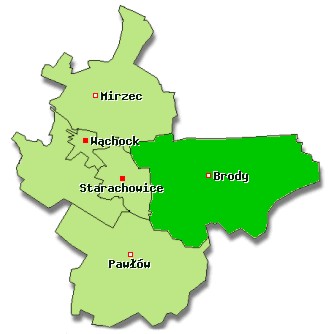 Opracował:mgr inż. Ernest KumekBrody 2017SPIS TREŚCI: wykaz skrótów.	51. wstęp	61.1. podstawa prawna opracowania.	61.2. metodyka sporządzania programu.	62. Streszczenie	73. charakterystyka gminy brody	113.1. Ogólne informacje.	113.2. Budowa geologiczna i gleby	123.3. warunki klimatyczne	133.4. demografia	143.5.mieszkalnictwo	163.6.infrastruktura techniczna 	173.7. rynek pracy.	203.8. struktura użytkowania terenu.	213.9. turystyka i rekreacja	234. Charakterystyka i ocena obecnego stanu środowiska.	244.1. Ochrona klimatu i jakości powietrza.	244.1.1. charakterystyka obszaru przyszłej interencji .	244.1.2. analiza swot.	284.1.3. problemy i sukcesy obszaru.	284.1.4. Ocena potrzeby realizacji celów rekomendowanych  w wytycznych mś.	294.1.5. powiązania potrzeb w obszarze przyszłej interwencji z zagadnieniami horyzontalnymi  .	294.2. Zagrożenie hałasem	304.2.1. charakterystyka obszaru przyszłej interencji .	314.2.2. analiza swot.	314.2.3. problemy i sukcesy obszaru.	334.2.4. Ocena potrzeby realizacji celów rekomendowanych  w wytycznych mś .	334.2.5. powiązania potrzeb w obszarze przyszłej interwencji z zagadnieniami horyzontalnymi .	334.3. Pola elektromagnetyczne.	344.3.1. charakterystyka obszaru przyszłej interencji .	344.3.2. analiza swot.	354.3.3. problemy i sukcesy obszaru.	364.3.4. Ocena potrzeby realizacji celów rekomendowanych  w wytycznych mś .	364.3.5. powiązania potrzeb w obszarze przyszłej interwencji z zagadnieniami horyzontalnymi	364.4. Gospodarowanie wodami.	374.4.1. charakterystyka obszaru przyszłej interencji .	374.4.2. analiza swot.	474.4.3. problemy i sukcesy obszaru.	484.4.4. Ocena potrzeby realizacji celów rekomendowanych  w wytycznych mś.	484.4.5. powiązania potrzeb w obszarze przyszłej interwencji z zagadnieniami horyzontalnymi. .	494.5. Gospodarka wodno-Ściekowa	494.5.1. charakterystyka obszaru przyszłej interencji .	494.5.2. analiza swot.	524.5.3. problemy i sukcesy obszaru.	524.5.4. Ocena potrzeby realizacji celów rekomendowanych  w wytycznych mś .	524.5.5. powiązania potrzeb w obszarze przyszłej interwencji z zagadnieniami horyzontalnymi.	534.6. zasoby geologiczne.	534.6.1. charakterystyka obszaru przyszłej interencji .	534.6.2. analiza swot.	554.6.3. problemy i sukcesy obszaru.	564.6.4.Ocena potrzeby realizacji celów rekomendowanych  w wytycznych mś .	564.6.5. powiązania potrzeb w obszarze przyszłej interwencji z zagadnieniami horyzontalnymi	564.7. Gleby	574.7.1. charakterystyka obszaru przyszłej interencji .	574.7.2. analiza swot.	614.7.3. problemy i sukcesy obszaru.	614.7.4. Ocena potrzeby realizacji celów rekomendowanych  w wytycznych mś .	614.7.5. powiązania potrzeb w obszarze przyszłej interwencji z zagadnieniami horyzontalnymi.	624.8. gospodarka odpadami i zapobieganie powstawaniu odpadów	624.8.1. charakterystyka obszaru przyszłej interencji .	624.8.2. analiza swot.	674.8.3. problemy i sukcesy obszaru.	684.8.4. Ocena potrzeby realizacji celów rekomendowanych  w wytycznych mś .	684.8.5. powiązania potrzeb w obszarze przyszłej interwencji z zagadnieniami horyzontalnymi.	694.9. zasoby przyrodnicze.	694.9.1. charakterystyka obszaru przyszłej interencji .	694.9.2. analiza swot.	864.9.3. problemy i sukcesy obszaru.	864.9.4. Ocena potrzeby realizacji celów rekomendowanych  w wytycznych mś	874.9.5. powiązania potrzeb w obszarze przyszłej interwencji z zagadnieniami horyzontalnymi..	874.10. zagrożenia poważnymi awariami.	884.10.1. charakterystyka obszaru przyszłej interencji .	884.10.2. analiza swot.	894.10.3. problemy i sukcesy obszaru.	894.10.4. Ocena potrzeby realizacji celów rekomendowanych  w wytycznych mś .	904.10.5. powiązania potrzeb w obszarze przyszłej interwencji z zagadnieniami horyzontalnymi .	905. CEle programu ochrony środowiska, zadania i ich finansowanie.	905.1. cele programu ochrony środowiska	905.2. harmonogram zadań i ich finansowanie.	986. System realizacji programu ochrony środowiska.	1116.1. współpraca z interesariuszami 	1116.2. zarządzanie i wdrażanie programu ochrony środowiska	1156.3 monitorowanie oraz okresowa sprawozdawczość programu ochrony środowiska.	1237. Spis tabel	1268. Spis rycin	1289. Spis załączników	128WYKAZ SKRÓTÓWDam3  – dekametr sześciennyGmina- w rozumieniu Gmina BrodyGUS- Główny Urząd StatystycznyMŚ- Minister ŚrodowiskaOSP- Ochotnicza Straż PożarnaPEM- Promieniowanie elektromagnetycznePM2,5 – pył zawieszony o średnicy nie większej niż 2,5 μm PM10 – pył zawieszony o średnicy nie większej niż 10 μm POŚ- Program Ochrony ŚrodowiskaRDOŚ- Regionalna Dyrekcja Ochrony ŚrodowiskaUE- Unia EuropejskaUG- Urząd GminyWIOŚ- Wojewódzki Inspektorat Ochrony Środowiska w KielcachZGK- Zakład Gospodarki KomunalnejZPO- zapobieganie powstawaniu odpadówwstępPodstawa prawna opracowaniaPrzedmiotem niniejszego opracowania jest „Program ochrony środowiska dla Gminy Brody”  na lata 2017 – 2020 z uwzględnieniem perspektywy do roku 2024, który  opracowany został na podstawie art. 17 i 18 (uwzględniając art. 14) ustawy  z dnia 27 kwietnia 2001 r. Prawo ochrony środowiska (tekst jednolity Dz. U. 2017, poz. 519, z późn. zm.). Dokument ten jest podstawowym narzędziem prowadzenia polityki ekologicznej na terenie gminy określającym warunki niezbędne do realizacji zadań związanych z ochroną środowiska i powinien uwzględniać nie tylko zapisy w/w ustawy, ale również powinien spełniać wymogi określone w „Wytycznych do opracowania wojewódzkich, powiatowych              i gminnych programów ochrony środowiska” (2015), wydanych przez Ministerstwo Środowiska.Program zawiera w sobie zagadnienia związane z charakterystyką gminy Brody, jak również diagnozą stanu środowiska w kilku aspektach takich jak: klimat i jakość powietrza, hałas, pole elektromagnetyczne, gospodarka wodna, gospodarka wodno-ściekowa, zasoby geologiczne, gleby, gospodarka odpadami, zasoby przyrodnicze oraz zagrożenia poważnymi awariami. Ponadto program uwzględnia cele i kierunki dalszego działania w zakresie poprawy stanu środowiska jak również podkreśla ważną rolę i zasięg monitoringu jako narzędzia realizacji  wytyczonych zadań.Niniejsze opracowanie jest aktualizacją przyjętego uchwałą X/73/2009 przez Radę Gminy w Brodach w dniu 27 listopada 2009 roku Programu  Ochrony Środowiska dla Gminy Brody na lata 2009-2012 z perspektywą na lata 2013-2016.Celem programu jest przeprowadzenie analizy stanu obecnego środowiska naturalnego w gminie oraz określenie kierunków działań bieżących i długofalowych samorządu w zakresie ochrony środowiska. Sporządzenie niniejszego programu ma więc w założeniu doprowadzić do poprawy stanu środowiska naturalnego, efektywnego zarządzania środowiskiem, zapewnić skuteczne mechanizmy chroniące środowisko przed degradacją,             a także stworzyć warunki dla wdrożenia wymagań obowiązującego w tym zakresie prawa.metodyka sporządzania programuTreść Programu oraz jego założenia zostały opracowane zgodnie z Wytycznymi do opracowania wojewódzkich, powiatowych i gminnych programów ochrony środowiska opracowanymi przez Ministerstwo Środowiska. W ramach głównych działań zmierzających do powstania przedmiotowego programu należy wymienić:zbieranie i analizowanie danych ilościowych i jakościowych;określenie diagnozy i dokonanie oceny stanu środowiska przyrodniczego;dokonanie analizy SWOT dla każdego z wyznaczonych obszarów przyszłej interwencji;sformułowanie listy zadań jako konkretyzacji priorytetów w zakresie ochrony środowiska;opracowanie systemu monitorowania programu Podstawowym źródłem danych były raporty o stanie środowiska oraz wyniki badań monitoringowych publikowane przez Wojewódzki Inspektorat Ochrony Środowiska w Kielcach, dane GUS, ankiety, sprawozdania z działalności poszczególnych jednostek, raporty z poszczególnych dziedzin publikowane przez jednostki rządowe i samorządowe. Podczas tworzenia niniejszego Programu zadbano również o spójność z dokumentami strategicznymi i programowymi wyższego szczebla, wymienionymi w Załączniku nr 4 niniejszego Programu.2. StreszczenieProgram Ochrony Środowiska stanowi opracowanie w którym przedstawiono stan środowiska przyrodniczego na terenie Gminy Brody, dokonujące jego oceny i wyznaczenia szeregu zadań niezbędnych do poprawy i uporządkowania zarządzania środowiskiem na terenie gminy Brody, co przyczyni się nie tylko do zrównoważonego rozwoju gminy, ale również poprawy jakości życia mieszkańców. Szczegółowe komponenty analizy stanu środowiska dotyczą: klimatu i jakości powietrza, hałasu, pola magnetycznego, gospodarowania wodami, gospodarki wodno-ściekowej, zasobów geologicznych, gleby, gospodarki odpadami, zasobów przyrodniczych oraz zagrożeń poważnymi awariami. Ochrona klimatu i jakości powietrzaJakość powietrza na terenie Gminy Brody należy ocenić jako dobra. Głównym źródłem zanieczyszczeń na terenie gminy są procesy spalania paliw w paleniskach domowych jak również emisja spalin samochodowych, zwłaszcza na odcinkach tras o największym natężeniu ruchu.Zagrożenie hałasemGminę Brody charakteryzuje dobry klimat akustyczny. Nie jest ona narażona na uciążliwości związane z hałasem przekraczającym poziomy ponadnormatywne. Głównymi źródłami hałasu są przede wszystkim komunikacja samochodowa jak również niewielkie zakłady produkcyjne funkcjonujące na terenie gminy.Pola elektromagnetyczneW Gminie Brody nie ma wielu źródeł pola elektromagnetycznego. Jedynymi jakie należy wskazać są stacje i linie elektroenergetyczne oraz urządzenia radiokomunikacyjne.Gospodarowanie wodamiObszar Gminy Brody  leży w przeważającej części w obrębie zlewni Kamiennej, która jest rzeką II rzędu. Płynie ona z zachodu na wschód głęboko wyciętą płaską doliną o szerokości 500 – 1 500 m, przez miejscowości: Kuczów, Dziurów, Styków, Ruda, Krynki, Brody Iłżeckie, Staw Kunowski. Kamienna jest lewobrzeżnym dopływem Wisły. Jedynie północny skraj gminy jest odwadniany przez dopływy Iłżanki. Do rzek stałych na terenie Gminy należy również rzeka: Ruśna, która wpływa bezpośrednio do Zalewu Brodzkiego, Brodek wpadający do Kamiennej w okolicach Brodów oraz kilka cieków bez nazw o stosunkowo małym przepływie, zamienionych w części na rowy odwadniające. W odniesieniu do wód podziemnych, należy wskazać, iż występują one w utworach czwartorzędowych, środkowej i dolnej jury oraz dolnego triasu. Obszary całkowicie bezwodne praktycznie nie występują w obrębie gminy.  Na terenie Gminy woda dostarczana jest mieszkańcom z ujęcia wody Krynki oraz ujęcia w Trębowcu. Dużym problemem na terenie gminy jest zły stan „Zalewu Brodzkiego” V klasa czystości, który wymaga oczyszczenia. Ponadto jako obiekty uciążliwe mogące stanowić potencjalne zagrożenie dla wód podziemnych i powierzchniowych należy wymienić oczyszczalnie ścieków, przydomowe oczyszczalnie, a także duże gospodarstwa zajmujące się chowem na skalę przemysłową oraz pola uprawne nawożone środkami chemicznymi.Gospodarka wodno-ściekowaW powiecie starachowickim zaopatrzenie w wodę oraz gospodarka ściekowa prowadzona jest przez Przedsiębiorstwo Wodociągów i Kanalizacji Sp.z o.o. w Starachowicach oraz Zakłady Komunalne. Jak wspomniano powyżej woda dostarczana jest mieszkańcom z dwóch ujęć. Zgodnie z danymi za 2015 rok, na terenie Gminy Brody długość sieci wodociągowej wynosiła 124,2 km, natomiast kanalizacyjnej 98,9 km. Największe zagrożenie na tej płaszczyźnie powodują ścieki komunalne odprowadzane bez oczyszczenia bezpośrednio do wód lub gruntu, szczególnie w miejscowościach posiadających wodociąg, jak też wylewane z opróżnianych szamb. Zagrożenie stanowi również brak uporządkowanej gospodarki wodami opadowymi spływającymi z utwardzonych powierzchni dróg, składów, itp. (odprowadzanie, podczyszczanie). Zasoby geologiczneNa terenie Gminy Brody występuje duża ilość piasku przydatnego w budownictwie oraz do celów specjalnych. Pokłady różnego typu piasków występują licznie na całym terenie gminy Brody, głównie w dolinie Kamiennej oraz w okolicy miejscowości Lubienia i Młynek. Duże złoże piasków wraz ze żwirami, wykorzystywanych na skalę przemysłową przez istniejącą kopalnię surowców mineralnych występuje w miejscowości Brody – Połągiew. W miejscowości Dziurów okresowo wydobywane były  iły ceglarskie, dolno triasowe. Obecnie na terenie gminy jest eksploatowane na skalę przemysłową jedno złoże piasków w Brodach przy ul. Piaskowej. Dużym zagrożeniem w tym aspekcie są przede wszystkim nielegalne praktyki wydobywania złóż, które w konsekwencji stwarzają potencjalne zagrożenie osuwisk i degradacji terenów poeksploatacyjnych. GlebyOgólna powierzchnia użytków rolnych w gminie Brody wynosi 3 725 ha, co stanowi 23,09 % ogólnej powierzchni gminy w tym 15,96 % stanowią grunty orne słabej jakości V, VI i VIz. Wśród użytków zielonych podobnie jak w gruntach ornych dominują klasy V, VI, VIZ stanowiąc ponad 50 % ogółu gruntów o tym sposobie użytkowania. Na terenach Gminy występują gleby: pseudobielicowe, brunatne, mady, glejowe i murszowe. Stan powierzchni ziemi w chwili obecnej na terenie gminy Brody  przedstawia się dość dobrze. Natomiast jakość gleb występujących na terenie gminy nie sprzyja rozwojowi rolnictwa z uwagi na słabą jakość bonitacyjną gleb - z wyłączeniem rejonu Krynek. W systemie funkcjonalnym gminy rolnictwo stanowi funkcję uzupełniającą stopniowo wypieraną przez mieszkalnictwo, drobną przedsiębiorczość i turystykę.  Gospodarka odpadamiW gminie Brody funkcjonuje system selektywnej zbiórki odpadów komunalnych „u źródła”. W ramach systemu zbierane są zmieszane odpady komunalne oraz odpady, które można ponownie przetworzyć tj.: zmieszane odpady opakowaniowe (papier i makulatura, tworzywa sztuczne, metal, odpady wielomateriałowe), szkło opakowaniowe oraz popiół. Na terenie Gminy Brody odbiór odpadów prowadzi firma ATK Recykling. Z danych za 2016 roku, wynika, iż zebrano 1340,964 Mg, w tym  1046,69 mg odpadów niesegregowanych.Zasoby przyrodniczeTeren gminy Brody znajduje się w Prowincji Wyżyna Małopolska, na styku mezoregionów: Płaskowyż Suchedniowski,  Przedgórze Iłżeckie i Wyżyna Sandomierska. Teren odznacza się wyjątkowymi walorami krajobrazowymi, które wynikają m.in. ze zróżnicowanej rzeźby terenu, występowania terenów podmokłych, obszarów leśnych i łąk z bogatą florą i fauną. Ponadto na omawianym obszarze występują rezerwaty przyrody, pomniki przyrody oraz obszary chronionego krajobrazu. Największym zagrożeniem dla zasobów przyrodniczych jest przede wszystkim działalność ludzka, ale również ekstremalne warunki pogodowe w tym np. powodzie czy pożary. Zagrożenie poważnymi awariamiDotychczas na terenie Gminy Brody nie miały miejsca przypadki poważnych awarii. Jednakże ryzyko ich wystąpienia dotyczy stacji paliw, transportu cysternami samochodowymi, transportu kolejowego czy gazociągów średniego ciśnienia ze stacjami redukcyjnymi.Wyznaczone w przedmiotowym Programie Ochrony Środowiska cele, kierunki i zadania, zostały sformułowane w oparciu o wykonaną ocenę obecnego stanu środowiska na terenie gminy Brody, tak, aby we właściwy sposób przeciwdziałać degradacji środowiska, dążyć do poprawy jego stanu, a tym samym do poprawy jakości życia mieszkańców. Wdrażanie tych działań odbywać się będzie przez stałe monitorowanie wskaźników stanu środowiska oraz uzyskiwanych efektów wpływających na jego poprawę. 3. charakterystyka gminy brody3.1. Ogólne informacjeGmina Brody leży w północnej części województwa świętokrzyskiego w granicach powiatu starachowickiego. Od strony północnej graniczy z województwem mazowieckim. Gmina położona jest ok. 50 km na północny – wschód od Kielc i graniczy z 8 gminami (miasto Starachowice oraz gminy: Mirzec, Wąchock, Pawłów, Kunów, Sienno, Rzeczniów, Iłża). Według podziału fizycznogeograficznego wg Kondrackiego Gmina Brody położona jest w północnej części Wyżyny Kielecko-Sandomierskiej należącej do Wyżyny Małopolskiej - na granicy Przedgórza Iłżeckiego i Płaskowyżu Suchedniowskiego. Granicę obu mezoregionów stanowi rzeka Kamienna, która przecina gminę z zachodu na wschód. Obszar Gminy od zachodu sąsiaduje z Puszczą Świętokrzyską, a od południa z pasmem Gór Świętokrzyskich, od północy i północnego wschodu z Puszczą Iłżecką.Ryc 1. Powiat starachowicki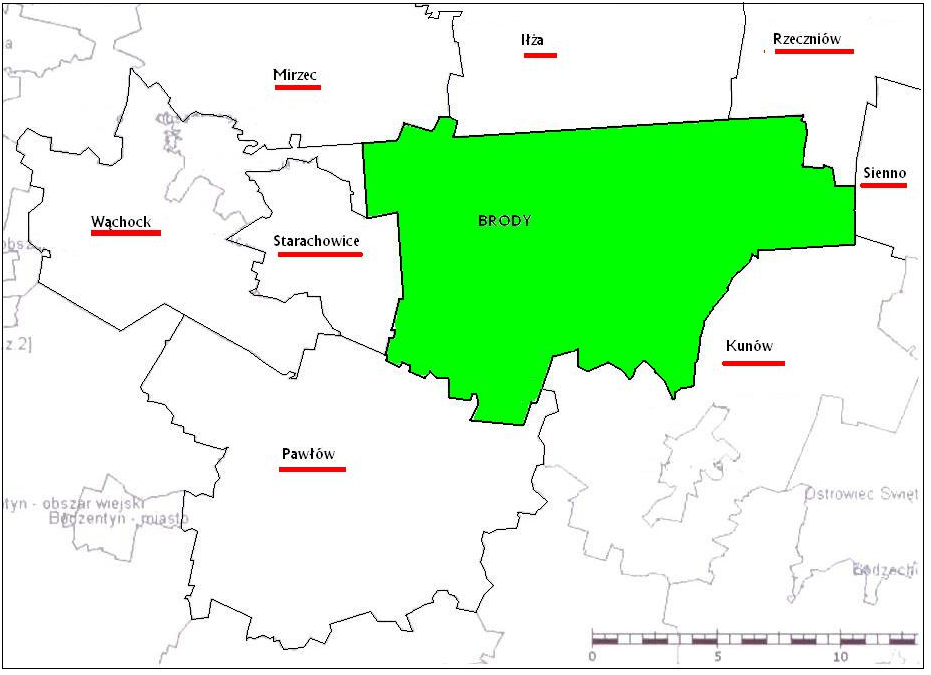 źródło: http://maps.geoportal.gov.plPowierzchnia gminy wynosi 16 128 ha, a powierzchnia użytków rolnych 3 725 ha (23,09 % powierzchni gminy, w tym 15,96 % gruntów ornych). Lesistość gminy wynosi 69,5 % a powierzchnia pozostałych gruntów wynosi jedynie 4,79 %. Gmina Brody składa się z 16 sołectw: Adamów, Brody, Bór Kunowski, Budy Brodzkie, Dziurów, Jabłonna, Krynki, Kuczów, Lipie, Lubienia, Młynek, Przymiarki, Ruda, Rudnik, Staw Kunowski oraz  Styków.Obszar Gminy Brody zamieszkuje  według stanu na 2016 rok 11 030 osób. Wskaźnik gęstości zaludnienia wynosi 69 osób/km2.Na terenie gminy znajduje się siedem pomników przyrody ożywionej i nieożywionej oraz trzy rezerwaty przyrody: „Rosochacz”, „Skały pod Adamowem” oraz „Skały w Krynkach”. W chwili obecnej trwają prace nad utworzeniem kolejnego rezerwatu „Zapadnie Doły”. Cały teren Gminy znajduje się w Obszarze Chronionego Krajobrazu Doliny Kamiennej. Występują również dwa obszary Natura 2000: Wzgórza Kunowskie oraz Uroczyska Lasów Starachowickich.Budowa geologiczna i glebyGmina Brody należy do mezozoicznego obniżenia Gór Świętokrzyskich – obniżenia permsko mezozoicznego. Występują tu osady mezozoiczne triasu i jury, takie jak m. in. Pstry piaskowiec, wapień muszlowy oraz kajpr. Utwory trzeciorzędowe, młodsze od mezozoicznych, pochodzą z piętra mioceńskiego (piaski i iły) oraz plioceńskiego (nieliczne, lokalnie występujące osady zwietrzelinowe – żółtawe iły z okruchami wapieni lub zwietrzelinowe gliny o niewielkiej miąższości). Utwory czwartorzędowe: plejstoceńskie oraz holoceńskie, wypełniają doliny rzek oraz cieki. Utwory plejstoceńskie reprezentowane są między innymi przez gliny zwałowe, iły mułków zastoiskowych, gliny ilaste zwietrzelinowe, piaski i mułki zastoiskowe oraz fluwioglacjalne piaski i żwiry. Osady holoceńskie na tym obszarze to piaski eoliczne, piaski rzeczne ze żwirami, mułki, namuły, torfy oraz namuły torfiaste. Utwory czwartorzędowe zalegają płatami, a ich miąższość jest uzależniona od urzeźbienia starszego podłoża. Gmina Brody należy do Przedgórza Iłżeckiego (północna część) oraz Płaskowyżu Suchedniowskiego (południowa część). W północnej części Gminy przeważają monoklinalne wzniesienia, które ciągną się z północnego – zachodu na południowy – wschód. Wzniesienia te zbudowane są z jurajskich utworów przykrytych piaskami czwartorzędowymi. W północno-wschodniej części Gminy podłoże zbudowane jest ze skał kredowych. Na obszarze Przedgórza Iłżeckiego można wyróżnić dwie jednostki geomorfologiczne: wysoczyzna polodowcowa oraz dolina Kamiennej. Wysoczyzna polodowcowa charakteryzuje się słabo wykształconą siecią rzeczną, znacznymi wyniosłościami, które schodzą krawędziami w doliny Kamiennej oraz jej dopływów. Natomiast dolina Kamiennej jest rozległą równiną denudacyjną, wypełnioną osadami aluwialnymi.Płaskowyż Suchedniowski charakteryzuje się wydłużonymi i obłymi garbami denudacyjnymi, które posiadają łagodne stoki i płaskie wierzchołki zbudowane z pstrego piaskowca. Rzeźba terenu przybiera formę łagodnych, kopulastych wychodni skał, pomiędzy którymi występują rozległe, głębokie kotliny.Z powodu zróżnicowanej budowy geologicznej, na terenie Gminy występuje zagrożenie występowania zjawisk osuwiskowych, jak pełznięcia, zsuwy oraz obrywy. Obszary podatne na występowanie osuwisk znajdują się głównie w rejonie wsi Brody – Tatry oraz Adamowa, Rudy oraz w Krynkach.Najwyższe wzniesienie na terenie Gminy Brody posiada wysokość 273,8 m n.p.m., znajduje się ona w rejonie zachodniej granicy Gminy, w dziale wodnym Kamienna – Iłżanka. Najniższy punkt położony jest w południowo-wschodniej części Gminy na wysokości 181,8 m n.p.m.Na terenie Gminy Brody dominują gleby o małej żyzności, gleby bielicowe i pseudobielicowe, rozdzielone glebami brunatnymi. Kompleksy gleb brunatnych występują głównie pod terenami leśnymi. W dolinach rzecznych występują mady, powstałe z namułów rzecznych. W dolinach i obniżeniach znajdują się gleby glejowe i murszowe. Na terenach przekształconych w wyniku działalności człowieka występują gleby antropogeniczne.W Gminie Brody przeważają gleby o średniej i słabej przydatności dla produkcji rolnej. Są to kompleksy: pszenny wadliwy, żytni dobry, zbożowo-pastewny mocny, żytni oraz zbożowo-pastewny. Gleby w Gminie również wyróżniają się zakwaszeniem.Warunki klimatyczneGmina Brody należy do Małopolskiego Regionu Klimatycznego oraz w granicach klimatycznej Krainy Gór Świętokrzyskich, wyróżnia ją klimat typowo wyżynny. Według klasyfikacji Gumińskiego obszar Gminy należy do Częstochowsko-Kieleckiej dzielnicy klimatycznej, charakteryzujący się  dużą zmiennością warunków pogodowych.Średnia roczna temperatura waha się w granicach 5,6 – 6,9 °C. Okres wegetacyjny na terenie Gminy jest krótki, wynosi 210 dni. Średnia liczba dni mroźnych wynosi 49,2 w ciągu roku, natomiast gorących – 35,8.Średnia roczna suma opadów mieści się w przedziale 625 – 650 mm. Średnia liczba dni z pokrywą śnieżną waha się w granicach 80 – 100 dni w ciągu roku.DemografiaZgodnie z danymi Głównego Urzędu Statystycznego, liczba ludności w Gminie Brody pod koniec 2016 roku wynosiła 11 030 osób, z czego 5 404 stanowili mężczyźni, a 5 626 kobiety. Powierzchnia Gminy Brody wynosi 161,28 km2, co wraz z liczbą zameldowanych na jej obszarze mieszkańców daje gęstość zaludnienia 68 os/km2.Tabela 1. Liczba ludności w Gminie Brody w latach 2011- 2016Źródło: dane Głównego Urzędu statystycznego (GUS)W Gminie Brody w ostatnich 5 latach liczba ludności zmniejszyła się o 110 osób. Jak pokazuje rysunek 1 więcej było kobiet niż mężczyzn, na 100 mężczyzn przypadały 104 kobiety.Ryc 2. Struktura liczby ludności w Gminie Brody w latach 2011-2016Źródło: dane Głównego Urzędu statystycznego (GUS)Sytuację demograficzną kształtuje ruch naturalny oraz ruch migracyjny ludności. Wskaźniki te w latach 2011-2016 przyjmowały zróżnicowane wartości. Dane statystyczne obrazowane sytuację demograficzną w Gminie przedstawiono w poniższych tabelach.Tabela 2. Ruch naturalny ludności w latach 2011–2016Źródło: dane Głównego Urzędu statystycznego (GUS)Z przedstawionych danych statystycznych wynika, że sytuacja demograficzna Gminy Brody jest trochę niepokojąca, liczba mieszkańców systematycznie maleje. Przyrost naturalny oraz saldo migracji są ujemne. Odsetek osób w wieku poprodukcyjnym jest większy niż osób w wieku przedprodukcyjnym. Tabela 3. Migracje ludności na pobyt stały notowane w latach 2011–2016Źródło: dane Głównego Urzędu statystycznego (GUS)Wskaźniki demograficzne dla Gminy Brody wynoszą (rok 2016, źródło: GUS): wskaźnik obciążenia demograficznego: ludność w wieku nieprodukcyjnym na 100 osób w wieku produkcyjnym: 60,2  osób, ludność w wieku poprodukcyjnym na 100 osób w wieku przedprodukcyjnym: 113,8osób, ludność w wieku poprodukcyjnym na 100 osób w wieku produkcyjnym: 32,0 osób,  udział ludności według ekonomicznych grup wieku w % ludności ogółem: w wieku przedprodukcyjnym: 17,6%, w wieku produkcyjnym: 62,4%, w wieku poprodukcyjnym: 20,0%, wskaźniki modułu gminnego: gęstość zaludnienia: 68 osoby na 1 km2, kobiety na 100 mężczyzn: 104, małżeństwa na 1000 ludności: 3,7, urodzenia żywe na 1000 ludności: 8,04, zgony na 1000 ludności: 11,16 (dane na rok 2015), przyrost naturalny na 1000 ludności: -2,71. MieszkalnictwoNa terenie Gminy Brody dominuje zabudowa zagrodowa, która jest typowa dla osadnictwa wiejskiego, a więc budynki mieszkalne jednorodzinne wraz towarzyszącą zabudową związaną z działalnością gospodarczą mieszkańców. Układ osadnictwa jest związany z siecią komunikacyjną w GminieNa podstawie danych Głównego Urzędu Statystycznego, na terenie Gminy na koniec 2015r. odnotowano 3 166 budynków mieszkalnych. Przeciętna powierzchnia użytkowa 1 mieszkania wynosiła 77,1 m2. Przeciętna powierzchnia użytkowa mieszkania na 1 osobę to 23,3 m2. Przeciętna liczba izb w 1 mieszkaniu wynosiła 3,87, natomiast przeciętna liczba osób na 1 mieszkanie wynosi 3,3 (tabela 4).Tabela 4. Zmiany w zasobach mieszkalnych w Gminie Brody w latach 2010 – 2015Źródło: dane Głównego Urzędu statystycznego (GUS)Z danych przedstawionych powyżej wynika, iż jakość i komfort zamieszkania na terenie gminy z roku na rok ulega nieznacznemu, ale stopniowemu podwyższeniu. Występuje tendencja wzrostowa liczby mieszkań, wielkości ich powierzchni użytkowej jaki i  przeciętna wielkość powierzchni użytkowej przypadającej jednego mieszkańca. Z danych Głównego Urzędu Statystycznego wynika, iż wyposażenie mieszkań w Gminie Brody w instalacje techniczno-sanitarne w 2015 roku przedstawione zostało w tabeli.Tabela 5. Wyposażenie w infrastrukturę techniczno-sanitarną w 2015 r.Źródło: dane Głównego Urzędu statystycznego (GUS)Infrastruktura techniczna Zaopatrzenie w wodęMieszkańcy Gminy Brody zaopatrywani są w wodę pitną w głównej mierze z sieci wodociągowej. Wszystkie miejscowości należące do Gminy Brody objęte są siecią wodociągową. Na terenie wsi Krynek wodociągi zostały wykonane z rur azbestocementowych, które w sukcesywny sposób są wymieniane. Sieci wodociągowe oraz zasilające należą do Przedsiębiorstwa Wodociągów i Kanalizacji w Starachowicach, wyjątek stanowi ujęcie wody w Krynkach jak i część wodociągu zasilana z tego ujęcia jest dzierżawiona przez Zakład Gospodarki Komunalnej w Brodach. Gmina Brody czerpie wodę z ujęcia wody w Trębowcu. Łączna długość czynnej rozdzielczej sieci wodociągowej w 2016 roku wynosiła 124,2km, z czego 7,5 km pozostaje w zarządzie gminy, z przyłączami prowadzącymi do budynków mieszkalnych i zbiorowego zamieszkania w ilości 3 000 szt. Przeciętne zużycie wody przyjmuje wartość około 21,9 m3/mieszkańca. Źródłem zaopatrzenia ludności w wodę w Gminie Brody są również studnie przydomowe. Studnie te nie są podłączone do sieci wodociągów gminnych. W Gminie zapotrzebowanie na wodę pitną jest całkowicie pokryte, istnieje również pewna rezerwa dla potrzeb przyszłych odbiorców. Gospodarka ściekowaStopień skanalizowania Gminy Brody jest wysoki, ponieważ aż 73,9% ludności Gminy korzystało z sieci kanalizacyjnej w 2015 r. Według danych publikowanych przez GUS długość sieci pod koniec 2016 r. wynosiła 98,9 km, a liczba przyłączy do budynków 2 048. Na terenie Gminy funkcjonują dwa zbiorcze systemy kanalizacji ściekowej wraz z oczyszczalniami ścieków. Pierwszą z nich jest oczyszczalnia w Stykowie a druga w Krynkach. Obie oczyszczalnie są biologiczno-chemiczne i wykorzystują technologię DIPOL.W 2015 roku odprowadzono łącznie do oczyszczalni z terenu Gminy 185 dam3 ścieków bytowych. Natomiast w 2016 roku odprowadzono ścieki do poszczególnych oczyszczalni w ilości: Krynki 93,6 i Styków 215 [tys. m3/].  Główna sieć kanalizacyjna obejmuje m. in miejscowości: Adamów, Brody, Dziurów, Krynki, Styków i częściowo Młynek. Projektuje się również wykonanie sieci kanalizacyjnej w miejscowościach: Staw Kunowski, Budy Brodzkie, Lubienia, Młynek, Brody Iłżeckie (ul. Tatrzańska, Stoczki i Leśna).Zaopatrzenie w gazNa terenie Gminy Brody funkcjonują następujące gazociągi przesyłowe wysokiego ciśnienia:gazociąg DN 500 Sandomierz – Lubienia;gazociąg DN 300 Lubienia – Warszawa (przez Sękocin);gazociąg DN 250 Lubienia – Łódź (przez Końskie, Piotrków Trybunalski).Odbiorcy na terenie Gminy korzystają z systemu gazu przewodowego średniego ciśnienia, którego źródłem jest wyżej wymieniony gazociąg DN 500 relacji Sandomierz – Lubienia. Na terenie Gminy Brody funkcjonują stacje redukcyjno – pomiarowe: Lubienia, Ruda, Lipie.Według danych przedstawionych przez GUS na koniec 2015r. z gazu ziemnego przesyłowego korzysta 5 178 osób. Z sieci gazowej korzysta 46,7% ogółu ludności. Zużycie gazu w 2015 r. wynosiło 651,1 tys. m3. Długość czynnej sieci ogółem wynosi 120 023 m, z czego 93 726 m stanowi sieć rozdzielcza, natomiast 26 297 m to sieć przesyłowa. W Gminie Brody ilość czynnych przyłączy do budynków wynosi 1 884 szt.Gospodarka odpadamiNa terenie gminy Brody wpis do rejestru działalności regulowanej w zakresie zbiórki odpadów posiadają następujące firmy:Tabela 6. Podmioty prowadzące zbiórkę odpadów na terenie Gminy BrodyŹródło: dane UG	Koszt poniesiony przez gminę Brody w związku z odbieraniem, odzyskiem, recyklingiem i unieszkodliwianiem odpadów komunalnych oraz prowadzeniem PSZOK od             1 stycznia do 31 grudnia 2016r. wyniósł 437 980,80 zł i stanowią 88 % kosztów funkcjonowania systemu w 2016 roku, co przedstawiono na poniższym wykresie. Łączny koszt funkcjonowania systemu gospodarowania odpadami komunalnymi w 2016r. wyniósł: 495 120,61 zł.Pozostałe dane w zakresie gospodarki odpadami przewołane zostały w podrozdziale dotyczącym gospodarowania odpadami.Sieć drogowaGmina Brody ma korzystne położenie komunikacyjne, o czym świadczą biegnące tędy trzy ważne trakty: droga krajowa nr 9 (o znaczeniu międzynarodowym) z Warszawy przez Radom, Rzeszów do Barwinka,droga krajowa nr 42 ze Skarżyska-Kamiennej, przez Starachowice do Rudnika, magistrala kolejowa Łódź Kaliska – Dębica.Ogólna długość dróg krajowych przebiegających przez teren gminy wynosi 21 km, dróg powiatowych 57 km, a dróg gminnych 63 km. Rynek pracyStruktura rynku pracy w gminie Brody według stanu na koniec grudnia 2016 r. przedstawiała się następująco: Tabela 7.  Struktura bezrobotnych na koniec roku 2016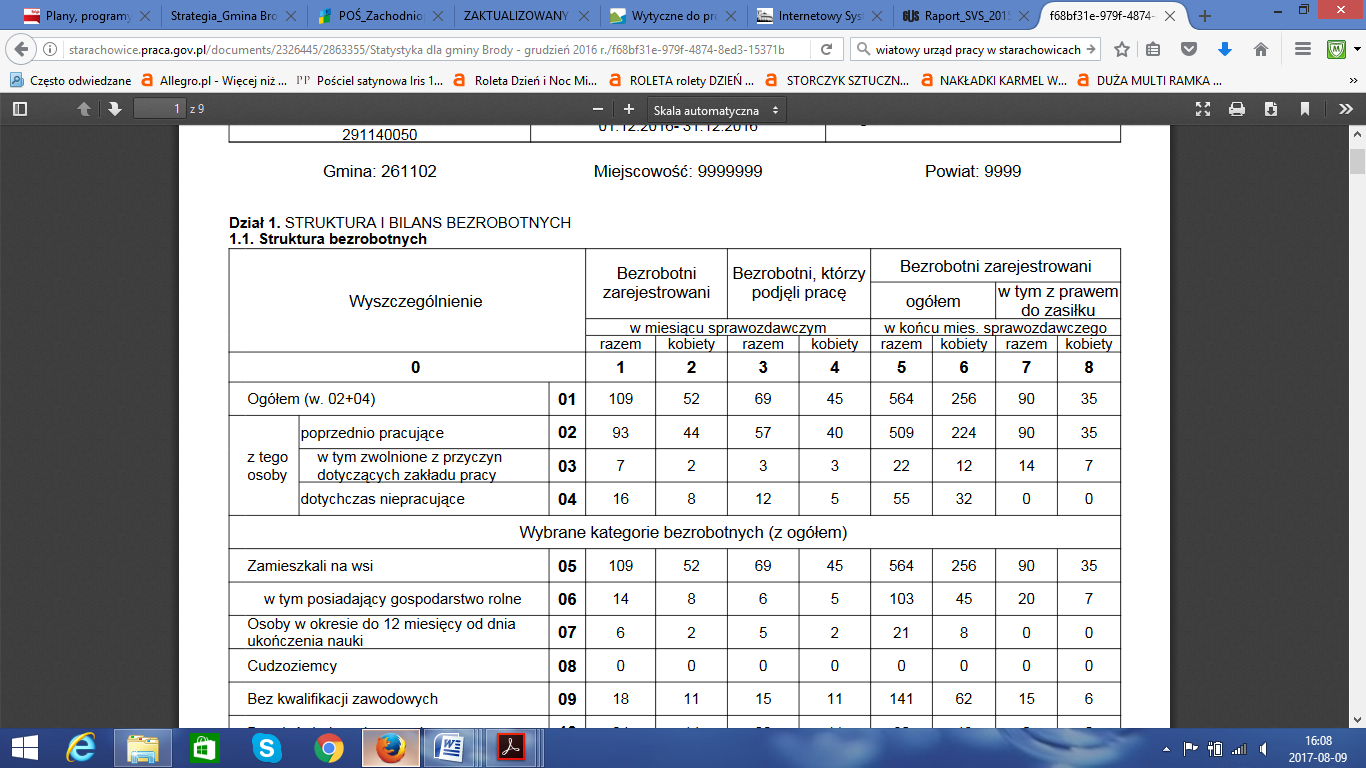 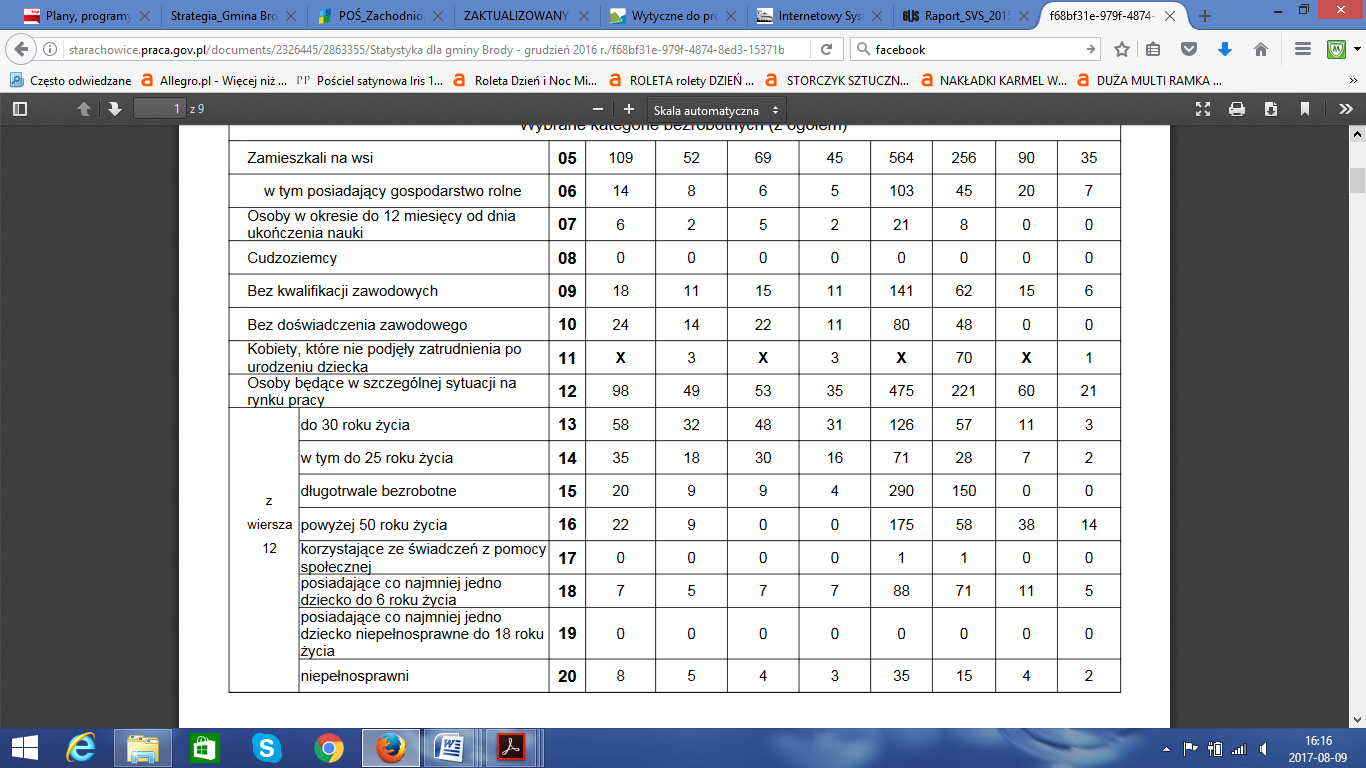 Źródło:http://starachowice.praca.gov.pl/documents/2326445/2863355/Statystyka%20dla%20gminy%20Brody%20-%20grudzie%C5%84%202016%20r./f68bf31e-979f-4874-8ed3-15371bbbb6f1?t=1484642532821Struktura użytkowania terenuGminę Brody charakteryzuje jeden z najniższych wskaźników ilustrujących wielkość gospodarstwa rolnego- średnio jego powierzchnia wynosi 1,1-3,0 ha. Dominuje sektor indywidualny, stanowiący 97% dzielności rolniczej. Na terenie gminy uprawiane są głównie zboża z przeznaczeniem na własne potrzeby gospodarstw. W strukturze zasiewów dominują pszenżyto, żyto, owies, w dalszej kolejności są ziemniaki. Najmniej wysiewa się pszenicy, jęczmienia i mieszanek zbożowych oraz roślin motylkowych co wynika z małej ilości gleb dobrych. Najefektywniej przebiega uprawa ziemniaków- 210 dt/ha. Występuje duże zróżnicowanie plonów zbóż, na glebach o wyższej klasie bonitacyjnej średni plon wynosi 30 dt/ha, natomiast na glebach o niskiej klasie bonitacyjnej maksymalny plon wynosi 22 dt/ha. Szacunkowy procent gruntów użytkowanych rolniczo wynosi ok. 23%.Tabela 8. Struktura użytkowania gruntów w gminie BrodyŹródło: dane Urzędu Gminy3.9. Turystyka i rekreacjaW gminie istnieją dobre warunki do uprawiania turystyki pieszej i rowerowej. Duże znaczenie w rozwoju turystyki gminy ma Zalew Brodzki. Jest to malowniczo usytuowany, w dolinie Kamiennej, otoczony wzgórzami, akwen o powierzchni 260 ha. Zbiornik w Brodach będącym ogniwem w systemie hydrotechnicznym dorzecza Kamiennej powstał w roku 1841 dla potrzeb istniejącej tu pudlingarni i funkcjonował do roku 1903 tj. do katastrofalnej powodzi, która zniszczyła większość urządzeń wodnych nad Kamienną. Od tej pory rzeka utraciła funkcje nośnika energii i drogi wodnej. Pozostałości tych zniszczonych na początku stulecia obiektów można odnaleźć w czasie wędrówek po tym interesującym turystycznie regionie. Zbiornik w Brodach doczekał się odbudowy w roku 1964, a istniejący tu dotąd jaz zwany staszicowskim, został wkomponowany w skarpę odpowietrzną odbudowanej zapory, stanowiąc już tylko jej ornament ale i świadectwo wysokiego poziomu myśli hydrotechnicznej tamtego okresu. Zalew Brodzki jest również wykorzystywany jako źródło alternatywnej energii - w korpus zapory czołowej wbudowane zostały dwie turbiny Fransica o mocy 45 kW. Wokół zalewu są ośrodki wypoczynkowe, pola biwakowe, gospodarstwa agroturystyczne, wypożyczalnie żaglówek, kajaków, rowerów wodnych oraz restauracje. Jest tutaj 8 znakowanych szlaków turystycznych, które nadają się zarówno do uprawiania turystyki pieszej, jak i rowerowej. W Gminie Brody istnieje bogata baza sportowo-rekreacyjna (kompleks boisk, hale sportowe, korty tenisowe). 4. Charakterystyka i ocena obecnego stanu środowiska4.1. Ochrona klimatu i jakości powietrzaZa zanieczyszczenie powietrza uważa się obecność w atmosferze substancji stałych, ciekłych i gazowych, obcych jej naturalnemu składowi, lub substancji naturalnych występujących w ilościach nadmiernych, zagrażających zdrowiu człowieka, szkodliwych dla roślin i zwierząt oraz niekorzystnie oddziaływujących na klimat. Najczęściej występującymi charakterystycznymi zanieczyszczeniami powietrza są: pyły, dwutlenek siarki, tlenki azotu, tlenek i dwutlenek węgla. Największym antropogenicznym źródłem emisji różnych substancji jest proces spalania paliw. W strukturze emitowanych zanieczyszczeń przeważają zanieczyszczenia gazowe, a wśród nich: dwutlenek węgla, dwutlenek siarki, tlenki azotu i tlenek węgla. W przypadku pyłów przeważający udział mają pyły ze spalania paliw. 4.1.1. charakterystyka i ocena obszaru przyszłej interwencji CharakterystykaWażnym zagadnieniem są zanieczyszczenia pochodzące od komunikacji drogowej (jedna ze składowych niskiej emisji). Dużą przeszkodą w omówieniu tej kwestii jest brak stosownych pomiarów na terenie gminy. W przypadku ulic i dróg o zwiększonym natężeniu ruchu należy liczyć się z okresowo podwyższonymi, ale prawdopodobnie nie przekraczającymi norm, stężeniami węglowodorów, tlenku węgla, tlenków azotu, ozonu, aldehydów, pyłów i metali, w tym zwłaszcza ołowiu. Istotne znaczenie ma również zapylenie powstające na skutek ścierania się opon i nawierzchni dróg.Emisja komunikacyjna stwarza zagrożenie w pobliżu dróg o dużym natężeniu ruchu kołowego, oddziałując niekorzystnie na uprawy polowe. Na terenie gminy drogi o zwiększonym ruchu to droga krajowa nr 9 przebiegająca poprzez Rudnik, Brody, Młynek i Lubienię, oraz droga krajowa nr 42, która przebiega przez Kuczów, Styków i łączy się z drogą nr 9 w Rudniku. Duży wpływ na stan czystości powietrza ma także emisja niska pochodząca z palenisk domowych. Piece domowe i lokalne systemy grzewcze praktycznie nie posiadają jakichkolwiek urządzeń ochrony powietrza. Wielkość emisji z tych źródeł jest trudna do oszacowania, z uwagi na brak stosownych pomiarów, jednak wykazuje zmienność sezonową związaną z okresem grzewczym Na terenie gminy nie ma dużych kotłowni. W niekorzystnych warunkach meteorologicznych, w warunkach tzw. inwersji temperaturowej mogącej występować w okresie zimowym – tj. w okresie zwiększonej produkcji ciepła, emisja z tego rodzaju źródeł może prowadzić do występowania lokalnie wysokich stężeń substancji zanieczyszczających. Niekorzystne warunki meteorologiczne mogą pojawiać się także jesienią lub wczesną wiosną, w czasie występowania mgieł. Tabela 9. Obiekty użyteczności publicznej po termomodernizacji oraz instalacji ogrzewania gazowego. Źródło: Dane UG BrodyW celu ograniczenia emisji zanieczyszczeń do środowiska na terenie gminy przeprowadzono termomodernizację wszystkich budynków użyteczności publicznej m.in. szkół, ośrodków zdrowia oraz zmodernizowano ogrzewanie instalując kotły gazowe.Na terenie Gminy Brody nie  ma prowadzonego  monitoringu powietrza. Najbliżej położone stacje monitorujące jakość powietrza znajdują się na terenie miasta Starachowice przy ul. Złotej oraz Murarskiej.  Wojewódzki Inspektor Ochrony Środowiska na mocy ustawy „Prawo ochrony środowiska” (Dz.U. 2017 nr 0 poz. 519),  dokonuje corocznej oceny poziomów substancji w powietrzu we wszystkich strefach województwa. Gmina Brody znajduje się w „strefie ostrowiecko - starachowickiej”. Klasyfikacja stref jest dokonywana w oparciu o Rozporządzenie Ministra Środowiska z dnia 24 sierpnia 2012 r. (Dz. U. z 2012, poz. 1031) w sprawie dopuszczalnych poziomów niektórych substancji w powietrzu.Klasyfikacji dokonuje się według wartości kryterialnych obowiązujących dla kryterium ochrony zdrowia i kryterium ochrony roślin. Ocenie podlegają następujące substancje: benzen (C6H6), dwutlenek azotu (NO2), dwutlenek siarki (SO2), ołów (Pb), tlenek węgla (CO) oraz ozon (O3), arsen (As), kadm (Cd), nikiel (Ni) , benzo(a)pirenu BaP w pyle zawieszonym PM10.	 W roku 2016 dla obszaru powiatu starachowickiego (strefa świętokrzyska) przeprowadzono roczną ocenę jakości powietrza atmosferycznego dotyczącą roku 2015. W wyniku oceny strefę pod kątem ochrony zdrowia sklasyfikowano: - dla dwutlenku siarki, dwutlenku azotu, ołowiu, benzenu, tlenku węgla oraz kadmu, arsenu, niklu – w klasie A, − dla pyłu PM2,5 – w klasie C, − dla pyłu PM10 − w klasie C – ze względu na przekroczenia poziomu dopuszczalnego dla 24 godzin, − dla benzo(a)pirenu – w klasie C – ze względu na przekroczenia poziomu docelowego, − dla ozonu – w klasie A – dla poziomu docelowego. W ramach oceny wykonano również dodatkową klasyfikację wyznaczając dla strefy świętokrzyskiej: − dla pyłu PM2,5, klasę C1 informującą o przekroczeniu poziomu dopuszczalnego 20 μg/m3, której należy dotrzymać od roku 2020. − dla ozonu klasę D2 w odniesieniu do celu długoterminowego. Jakość powietrza w powiecie odbiegała od poziomu odpowiadającego obowiązującym normom. Stale występowały przekroczenia poziomów dopuszczalnych lub docelowych takich zanieczyszczeń, jak: pył zawieszony PM10, pył zawieszony PM2,5 i benzo(a)piren.Emisja z indywidualnych systemów grzewczych, tzw. „niska emisja”, obejmuje swoim zasięgiem głównie małe kotłownie oraz paleniska domowe. Dodatkowym czynnikiem zwiększającym emisję z indywidualnych systemów grzewczych jest wykorzystywanie paliw  o złej jakości oraz brak możliwości podłączenia do sieci ciepłowniczej lub sieci gazowej. Jest to główną przyczyną wystąpienia przekroczeń pyłu zawieszonego PM10, PM2,5                              i benzo(a)pirenu w okresie zimowym. Lokalne systemy grzewcze i piece domowe praktycznienie posiadają urządzeń ochrony powietrza. Wielkość emisji z tych źródeł jest trudna do oszacowania i wykazuje zmienność sezonową, związaną z okresem grzewczym. Średnie wielkości zapotrzebowania na ciepło dla budynków dla powiatu starachowickiego wynosi 1,156 GJ/m2. OcenaZgodnie z danymi gromadzonymi przez Wojewódzki Inspektorat Ochrony Środowiska w Kielcach aktualny stan zanieczyszczenia powietrza przedstawia się następująco:dwutlenek azotu – 		16,3 µg/m3dwutlenek siarki – 		6,8 µg/m3pył zawieszony PM10 – 		26,3 µg/m3pył zawieszony PM 2,5 – 	20,1 µg/m3benzen – 				0,8 µg/m3ołów – 				0,02 µg/m3 Duży wpływ na stan czystości powietrza ma emisja niska pochodząca z palenisk domowych. Piece domowe i lokalne systemy grzewcze praktycznie nie posiadają jakichkolwiek urządzeń ochrony powietrza.Jako niekorzystną cechę gospodarki cieplnej gminy należy wymienić fakt, iż głównym paliwem w sektorze prywatnym (piece domowe) pozostaje nadal węgiel (miał, koks) o różnej jakości i różnym stopniu zasiarczenia, spalany w instalacjach pozbawionych najczęściej urządzeń do redukcji zanieczyszczeń. Jest to prawdopodobnie spowodowane tym, iż koszt ogrzewania gazowego jest znacznie wyższy (ok. 97% gminy jest zgazyfikowane) a mieszkańcy nie mają odpowiednich bodźców ze strony gminy, a także państwa do zamieniania ogrzewania węglowego na gazowe. Zbyt niski jest udział innych źródeł energii, choć w ostatnich latach zauważa się niewielki wzrost zainteresowania ogrzewaniem gazowym. Na terenie Gminy Brody wszystkie budynki użyteczności publicznej zostały wyposażone w ogrzewanie gazowe oraz przeprowadzono ich termomodernizację. Związane jest to z ograniczeniem emisji zanieczyszczeń do środowiska, a także z chęcią obniżania obciążeń finansowych (opłaty ekologiczne) za korzystanie ze środowiska.Na terenie gminy są wykorzystywane także alternatywne źródła energii. Zalew Brodzki jest  wykorzystywany jako jedno z odnawialnych źródeł energii - w korpus zapory czołowej wbudowane zostały dwie turbiny Fransica o mocy 45 kW.4.1.2. analiza swotTabela 10. Analiza SWOT- PowietrzeŹródło: opracowanie własne4.1.3. problemy i sukcesy obszaruTabela 11. Problemy i sukcesy- Powietrze i klimatŹródło: opracowanie własneOCENA POTRZEBY REALIZACJI CELÓW REKOMENDOWANYCH W WYTYCZNYCH MŚTabela 12.  Potrzeby realizacji celów rekomendowanych przez MŚ- Powietrze i klimatŹródło: opracowanie własnepowiązania potrzeb w obszarach przyszłej interwencji z zagadnieniami horyzontalnymi Tabela 13.  Zagadnienia horyzontalne – Powietrze i klimatŹródło: opracowanie własneZagrożenie hałasem Stan środowiska ze względu na jego zanieczyszczenie hałasem i wibracjami określa się jako klimat akustyczny, rozumiany jako wynik różnych grup hałasu i wibracji: komunikacyjnych, przemysłowych i innych. Hałas i wibracje to powszechnie występujące zanieczyszczenie środowiska. Ich wpływ na człowieka jest często bagatelizowany, gdyż niewiele osób zdaje sobie sprawę z ich znaczenia. Jednakże według badań ankietowych dla przeciętnego człowieka hałas jest niemalże dziesięciokrotnie bardziej dokuczliwy niż zanieczyszczenie powietrza. Miejsce wymarzonego odpoczynku to miejsce ciche. Hałasem nazywa się niepożądane, nieprzyjemne, dokuczliwe lub szkodliwe drgania mechaniczne ośrodka sprężystego, działające za pośrednictwem powietrza na ośrodek słuchu i inne zmysły oraz elementy organizmu człowieka. W przypadku wibracji drgania przenoszone są przez ciała stałe. Na rysunku poniżej przedstawiono poziomy typowych dźwięków w otoczeniuRyc. 3. Poziomy dźwięków w otoczeniu 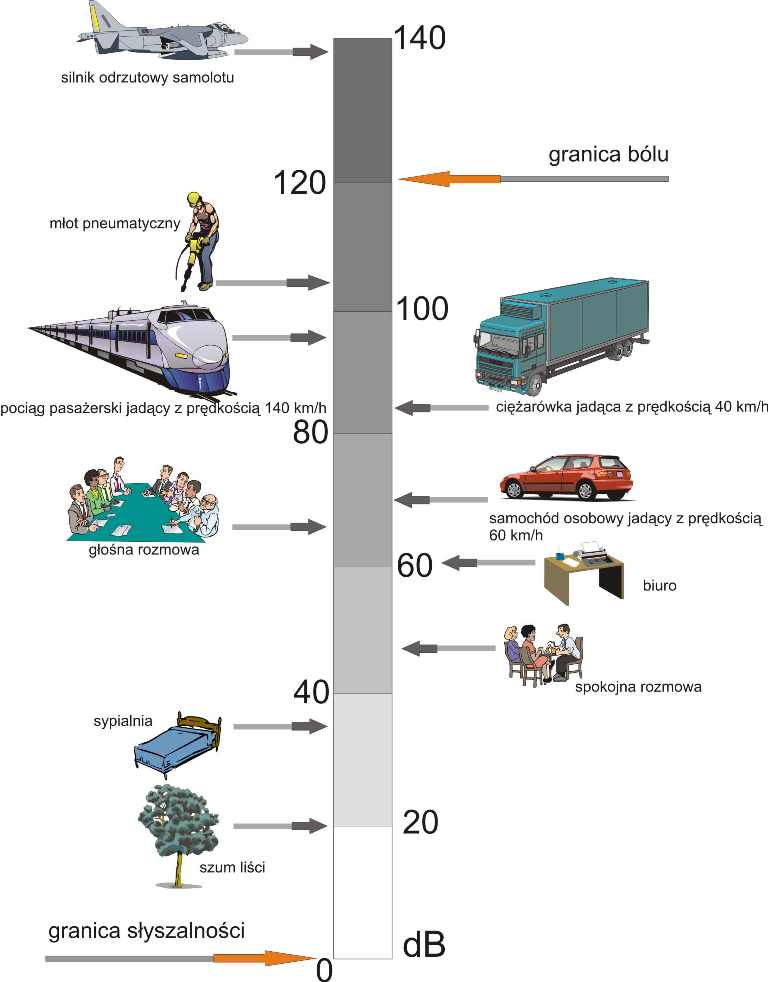 Źródło: http://www.techbud.com.pl/halas1.html Ustawa z 27 kwietnia 2001 r - Prawo ochrony środowiska (tekst jedn. Dz. U. z 2017 r.  poz. 519 z późn. zm.) reguluje przepisy dotyczące klimatu akustycznego. Przepisy tej ustawy są wyrazem nowej, spójnej z ustawodawstwem Unii Europejskiej, polityki w zakresie ochrony środowiska. W odniesieniu do zagadnień akustycznych, wspomniane akty prawne dostosowują przepisy polskie do regulacji UE, w szczególności znajdującej podstawę prawną w regulacjach zawartych w Dyrektywie w sprawie oceny i zarządzania hałasem w środowisku ( 2002 / 49 / EC). Ocena stanu środowiska w wyniku emisji hałasu dokonywana jest przy pomocy równoważnego poziomu dźwięku wyrażonego w dB. Rozporządzenie Ministra Środowiska z dnia 14 czerwca 2007r. w sprawie dopuszczalnych poziomów hałasu w środowisku ( Dz. U. z 2014 r., poz. 112) określa:Laeqdop = 55 dB dla pory dziennej (od  6oo - 22oo )Laeqdop = 45 dB dla pory nocnej (od 22oo - 6oo )charakterystyka  i ocena obszaru przyszłej interencji CharakterystykaNa terenie gminy Brody nie ma prowadzonych systematycznych badań natężenia hałasu, jednak należy się spodziewać, iż może wystąpić przekroczenie wymaganych norm przy drogach o dużym natężeniu ruchu. Na terenie gminy będzie to droga krajowa nr 9 (o znaczeniu międzynarodowym) biegnąca z Warszawy przez (Lubienię, Młynek, Rudnik leżące w granicach gminy Brody) dalej poprzez Rzeszów do Barwinka oraz droga krajowa nr 42 ze Skarżyska-Kamiennej przez Starachowice, Kuczów, Styków do Rudnika. Dużym znaczeniem dla uciążliwości związanej z hałasem jest hałas komunikacyjny związany z ilością poruszających się samochodów po drogach na terenie gminy. Ostatnio przeprowadzone na terenie gminy przez Wojewódzkiego Inspektora Ochrony Środowiska w Kielcach badania natężenia hałasu miało miejsce w 2003 r. przy drodze nr 9 i 42. W późniejszych latach nie prowadzono kolejnych pomiarów hałasu.Tabela 14. Poziom hałasu w rejonie dróg krajowych nr 9 i 42 [WIOŚ 2004]A-w bezpośrednim sąsiedztwie drogi, B- na pierwszej linii zabudowyHałas kolejowy. Brak jest empirycznych badań dotyczących tego zagadnienia na terenie gminy. Należy sądzić, iż hałas tego rodzaju, w wymiarze przekraczającym normę pojawia się okresowo jedynie w rejonie stacji Brody, Styków, Staw Kunowki.Hałas przemysłowy. Na terenie gminy związany on będzie z małymi zakładami produkcyjnymi, lub usługowymi. Należy przypuszczać, iż poziom tego hałasu z reguły nie będzie przekraczał dopuszczalnych norm poza granicami działek na których zlokalizowany jest dany zakład.OcenaZagrożenia i problemy w dziedzinie hałasu i wibracji na terenie gminy Brody można przypuszczać, iż dotyczą głównie rozszerzania się terenów zagrożonych akustycznie przez hałas samochodowy. Znaczny wzrost ruchu pojazdów, w tym całodobowego ruchu samochodów ciężarowych, nie zawsze sprawnych technicznie, powoduje poszerzenie liczby osób narażonych na ponadnormatywny hałas. Na obszarach zagrożonych należy obligować inwestorów do wypełniania zobowiązań dotyczących eliminacji uciążliwości, poprzez realizację infrastruktury przeciwhałasowej (budowa ekranów akustycznych, tworzenie pasów zielni mogących pełnić funkcje ekranów akustycznych, poprawa jakości nawierzchni dróg) oraz zmniejszanie dopuszczalnej prędkości pojazdów na wybranych odcinkach. Należy także zwracać uwagę na zagrożenie hałasem ze strony mniejszych zakładów produkcyjnych lub transportowych powstających na terenach mieszkaniowych.4.2.2. analiza swotTabela 15.  Analiza SWOT- HałasŹródło: opracowanie własneproblemy i sukcesy obszaruTabela 16.  Problemy i sukcesy- hałasŹródło: opracowanie własne4.2.4. OCENA POTRZEBY REALIZACJI CELÓW REKOMENDOWANYCH W WYTYCZNYCH MŚTabela 17.  Potrzeby realizacji celów rekomendowanych przez MŚ- hałasŹródło: opracowanie własne 4.2.5. powiązania potrzeb w obszarach przyszłej interwncji z zagadnieniami horyzontalnymi Tabela 18. Zagadnienia horyzontalne - hałasŹródło: opracowanie własnePola elektromagnetyczneDla jakości środowiska istotne znaczenia mają urządzenia, które emitują fale elektromagnetyczne wysokiej częstotliwości w postaci radiofal o częstotliwości 0,1– 300 MHz i mikrofal od 300 do 300 000 MHz umieszczone w środowisku naturalnym. Ochrona ludzi i środowiska przed niejonizującym promieniowaniem elektromagnetycznym uregulowana jest ustawowo: prawo ochrony środowiska, prawo budowlane, ustawa o planowaniu i zagospodarowaniu przestrzennym oraz przepisami bezpieczeństwa i higieny pracy oraz sanitarnymi.4.3.1. charakterystyka obszaru przyszłej interencji CharakterystykaDo sztucznych źródeł pól elektromagnetycznych mogących mieć ujemny wpływ na środowisko, na terenie gminy zaliczyć można m.in.:linie elektroenergetyczną o napięciu znamionowym 110 kV relacji GPZ Starachowice – Zakłady Metalowe Zębiec, dla której szkodliwy wpływ rozciąga się do ok. 40-50 m od osi linii w obie strony,podstacje elektroenergetyczne 110 kV, dla których uciążliwość na ogół zamyka się w granicach obiektu,bazowe stacje telefonii komórkowej w Krynkach 2 szt.,cywilne stacje radiowe CB o mocy do 10 W,szereg mniejszych urządzeń emitujących pola elektromagnetyczne, mogących oddziaływać w skali mikro (np. niesprawne kuchenki mikrofalowe, piece konwektorowe). Oceny poziomów pól elektromagnetycznych w środowisku i obserwacji zmian dokonuje się w ramach Państwowego Monitoringu Środowiska, który zgodnie z art. 26 ust. 1 pkt 5 ustawy Prawo ochrony środowiska, obejmuje uzyskiwane na podstawie badań monitoringowych informacje w zakresie promieniowania jonizującego i pól elektromagnetycznych. Na terenie gminy nie prowadzono badań pól elektromagnetycznych. Najbliżej terenu gminy badania prowadzone były przez WIOŚ w 2006 i 2007 r.  na terenie stacji bazowej telefonii komórkowej PLUS GSM i Era GSM w Starachowicach przy ul. Ostrowieckiej. Pomiary nie przekroczyły normy i wyniosły 0,002-0,004 W/m². Według badań monitoringowych z 2016 roku prowadzonych przez WIOŚ w Kielcach na terenie punktów pomiarowych w całym województwie świętokrzyskim również nie stwierdzono terenów z przekroczeniami dopuszczalnych poziomów PEM w środowisku.OcenaGłówne zagrożenia i problemy w dziedzinie niejonizującego promieniowania elektromagnetycznego, wiązać należy z bardzo szybkim w ostatnim czasie rozwojem systemów przesyłania danych i komunikacji. W stale „zagęszczającym się eterze”, tworzenie nowych skutecznych sposobów transmisji danych powoduje konieczność wykorzystywania do tych celów coraz silniejszych nadajników pracujących w coraz większych częstotliwościach. Należy podkreślić za planem wojewódzkim, iż brak inwentaryzacji  w bazie GIS znaczących źródeł pól elektromagnetycznych, jak i systematycznych pomiarów pól elektromagnetycznych, uniemożliwia dokładne określenie stopnia zagrożenia i sposobów ograniczenia uciążliwości. 4.3.2. analiza swotTabela 19.  Analiza SWOT – Pole elektromagnetyczne Źródło: opracowanie własne 4.3.3. problemy i sukcesy obszaruTabela 20.  Problemy i sukcesy- Pole elektromagnetyczne Źródło: opracowanie własne4.3.4. OCENA POTRZEBY REALIZACJI CELÓW REKOMENDOWANYCH W WYTYCZNYCH MŚTabela 21.  Ocena potrzeby realizacji celów rekomendowanych przez MŚ- pole elektromagnetyczne Źródło: opracowanie własne 4.3.5. powiązania potrzeb w obszarach przyszłej interwncji z zagadnieniami horyzontalnymi Tabela 22. Zagadnienia horyzontalne – pola elektromagnetyczneŹródło: opracowanie własneGospodarowanie wodamiGłównym przepisem prawa, odnoszącym się do zagadnień gospodarki wodnej jest ustawa z dnia 18 lipca 2001 roku - Prawo wodne. Ustawa ta reguluje gospodarowanie wodą w nawiązaniu do Dyrektywy Wodnej 2000/60/EC. Przepisy te przewidują prowadzenie zintegrowanej gospodarki wodnej, realizowanej zgodnie z zasadą zrównoważonego rozwoju. Zakładają też zlewniowe kształtowanie i ochronę zasobów wodnych. Taki system gospodarowania oznacza całościowe spojrzenie na tworzenie się zasobów wodnych, możliwość ich wykorzystania i wszelkie procesy zachodzące w zlewni. Sprzyjać temu winna polityka ekologiczna państwa, która będzie ukierunkowana na przywracanie wodom podziemnym i powierzchniowym właściwego stanu ekologicznego, a przez to zapewnienie między innymi odpowiednich źródeł poboru wody. Zgodnie z ustawą Prawo wodne korzystanie z zasobów wodnych nie może powodować pogorszenia stanu ekologicznego wód i ekosystemów od nich zależnych, a także marnotrawstwa wody, marnotrawstwa energii wody, ani wyrządzania szkód.Za priorytetowe można uznać następujące problemy gospodarki wodnej:ochrona wód przed zanieczyszczeniem,zapewnienie „zdrowej wody” do picia w należytej ilości,przywrócenie jakości ekologicznej wodom powierzchniowym, prowadzenie racjonalnego gospodarowania zasobami wodnymi. charakterystyka obszaru przyszłej interencji Charakterystyka.Wody powierzchniowe.Obszar Gminy Brody  leży w przeważającej części w obrębie zlewni Kamiennej, która jest rzeką II rzędu. Płynie ona z zachodu na wschód głęboko wyciętą płaską doliną o szerokości 500 – 1 500 m, przez miejscowości: Kuczów, Dziurów, Styków, Ruda, Krynki, Brody Iłżeckie, Staw Kunowski. Kamienna jest lewobrzeżnym dopływem Wisły. Jedynie północny skraj gminy jest odwadniany przez dopływy Iłżanki.Do rzek stałych na badanym terenie należy rzeka: Ruśna, która wpływa bezpośrednio do Zalewu Brodzkiego, Brodek wpadający do Kamiennej w okolicach Brodów oraz kilka cieków bez nazw o stosunkowo małym przepływie, zamienionych w części na rowy odwadniające.Zbiorniki wodne są niezbędne do utrzymania poziomu wód gruntowych, stanowią również źródło zasilania wód podziemnych. Łagodzą skutki ekstremalnych zjawisk takich jak susza czy powódź, są również wykorzystywane do celów rekreacyjnych, podnoszą atrakcyjność turystyczną i inwestycyjną wielu miejscowości. Mogą służyć także do celów energetycznych.Zalew Brodzki będący sztucznym zbiornikiem o powierzchni 261 ha i pojemności 7,5 mln m3 powstał w wyniku spiętrzania wód zaporą w Brodach Iłżeckich na 78 km biegu rzeki Kamiennej. Ryc. 4.  Zbiornik Brody oraz zbiorniki Relaks i Oczko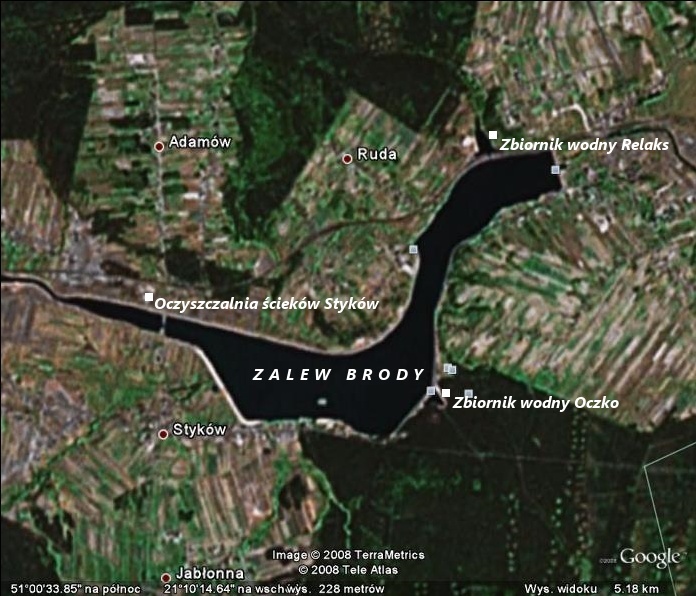 Źródło: mapy Google EarthZbiornik obecnie pełni funkcję rekreacyjną, wyrównuje przepływy poniżej zapory do wielkości przepływów gwarantowanych, redukuje fale powodziowe. Zbiornik w Brodach będącym ogniwem w systemie hydrotechnicznym dorzecza kamiennej powstał w roku 1841 dla potrzeb istniejącej tu pudlingarni i funkcjonował do roku 1903 tj. do katastrofalnej powodzi, która zniszczyła większość urządzeń wodnych nad Kamienną. Od tej pory rzeka utraciła funkcje nośnika energii i drogi wodnej. Zbiornik w Brodach doczekał się odbudowy w latach 1959-1964 a istniejący tu dotąd jaz zwany staszicowskim został wkomponowany w skarpę odpowietrzną odbudowanej zapory stanowiąc już tylko jej ornament ale i świadectwo wysokiego poziomu myśli hydrotechnicznej tamtego okresu. Jest również wykorzystywany jako źródło alternatywnej energii.Według rozporządzenia Ministra Środowiska z dnia 21 lipca 2016 r. w sprawie sposobu klasyfikacji stanu jednolitych części wód powierzchniowych oraz środowiskowych norm jakości dla substancji priorytetowych obejmuje 5 klas jakości tych wód z uwzględnieniem kategorii jakości wody A1, A2, i A3 określonych w odrębnych przepisach dla wód powierzchniowych przeznaczonych do spożycia:klasa I – wody o bardzo dobrej jakości:− spełniające wymagania dla wód powierzchniowych wykorzystywanych do spożycia poprostym uzdatnianiu fizycznym,− nie wykazujące żadnego oddziaływania antropogenicznego;klasa II – wody dobrej jakości:− spełniające wymagania dla wód powierzchniowych wykorzystywanych do spożycia potypowym uzdatnianiu fizycznym i chemicznym,− wykazujące niewielki wpływ oddziaływań antropogenicznych;klasa III – wody zadowalającej jakości:− spełniające wymagania dla wód powierzchniowych wykorzystywanych do spożycia potypowym uzdatnianiu fizycznym i chemicznym,− wykazujące umiarkowany wpływ oddziaływań antropogenicznych;klasa IV – wody niezadowalającej jakości:− spełniające wymagania dla wód powierzchniowych wykorzystywanych do spożycia powysokosprawnym uzdatnianiu fizycznym i chemicznym,− wykazujące zmiany ilościowe i jakościowe w populacjach biologicznych na skutekoddziaływań antropogenicznych;klasa V – wody złej jakości:− nie spełniające wymagań dla wód powierzchniowych wykorzystywanych do spożycia,− wykazujące zanik występowania znacznej części populacji biologicznych na skutekoddziaływań antropogenicznych.Według Wojewódzkiego Inspektora Ochrony Środowiska  jakość wód zbiornika Brody w 2006 r. odpowiadała V klasie czystości, należy przypuszczać, że w roku 2007, 2008 oraz 2009 wody zbiornika również  odpowiadały V klasie czystości z uwagi na masowe zakwity glonów. W 2008 roku została przeprowadzona analiza stanu czystości wody w zbiorniku Brody przez Instytut Rybactwa Śródlądowego im. St. Sakowicza w Olsztynie pod przewodnictwem dr hab. Inż. Wiesława Wiśniewolskiego w której stwierdzono, że: „Bardzo wysoka trofia wód rzeki Kamiennej, zasilającej zbiornik Brody powoduje jego nadmierną żyzność i w konsekwencji prowadzi do intensywnych zakwitów fitoplanktonu, w tym szczególnie sinic”. Wśród wskaźników decydujących o klasie jakości wód dominowały wskaźniki bakteriologiczne (liczba bakterii grupy coli typu kałowego, ogólna liczba bakterii grupy coli), tlenowe (BZT5, ChZT-Cr, ChZT-Mn, OWO), biogenne (związki azotu i fosforu), zasolenia (przewodność, substancje rozp., siarczany), biologiczne (chlorofil „a”) oraz barwa i zapach z grupy wskaźników fizycznych.W ramach monitoringu stanu wód przeprowadzonym przez WIOŚ w Kielcach w 2015 roku potwierdzono zły stan wód zbiornika. Elementy biologiczne –fitoplankton  oceniono w klasie V, fitobentos w klasie III. Wskaźnik fitoplanktonowy IFPL oraz indeks okrzemkowy IO połączono w zintegrowany wskaźnik FLORA i ustalono klasę IV. Elementy fizykochemiczne wskazały na ocenę poniżej potencjału dobrego ze względu na przekroczone stężenia wskaźnika charakteryzującego warunki tlenowe - BZT5. Elementom hydromorfologicznym na podstawie prowadzonych obserwacji przypisano klasę II. Potencjał ekologiczny zbiornika oceniono jako słaby. Dokonano również oceny wymagań wód na obszarach chronionych wrażliwych na eutrofizację wywołaną zanieczyszczeniami pochodzącymi ze źródeł komunalnych. Wymogi dla tego obszaru nie zostały spełnione (V klasa fitoplanktonu, III klasa fitobentosu i BZT5 poniżej potencjału dobrego). Stan wód oceniono jako zły, o czym przesądził słaby potencjał ekologiczny. Jednocześnie nie zostały spełnione wymogi dla obszarów chronionych.Zanieczyszczenia dopływające wraz z rzeką Kamienną wpływają na zły stan wód.  Ryc. 5. Ocena stanu ekologicznego zlewni Kamienna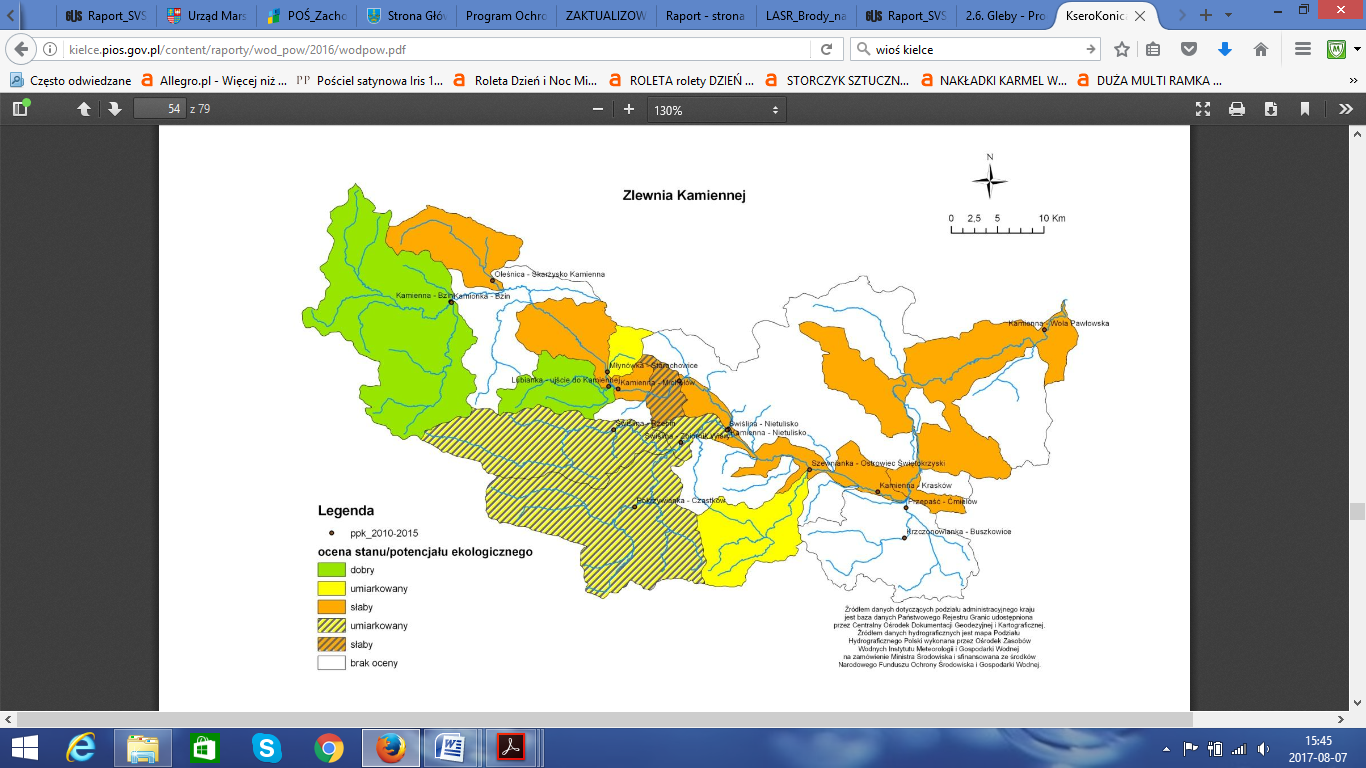 Źródło: http://kielce.pios.gov.pl/content/raporty/wod_pow/2016/wodpow.pdf Ryc. 6. Ocena stanu chemicznego Zlewni Kamiennej 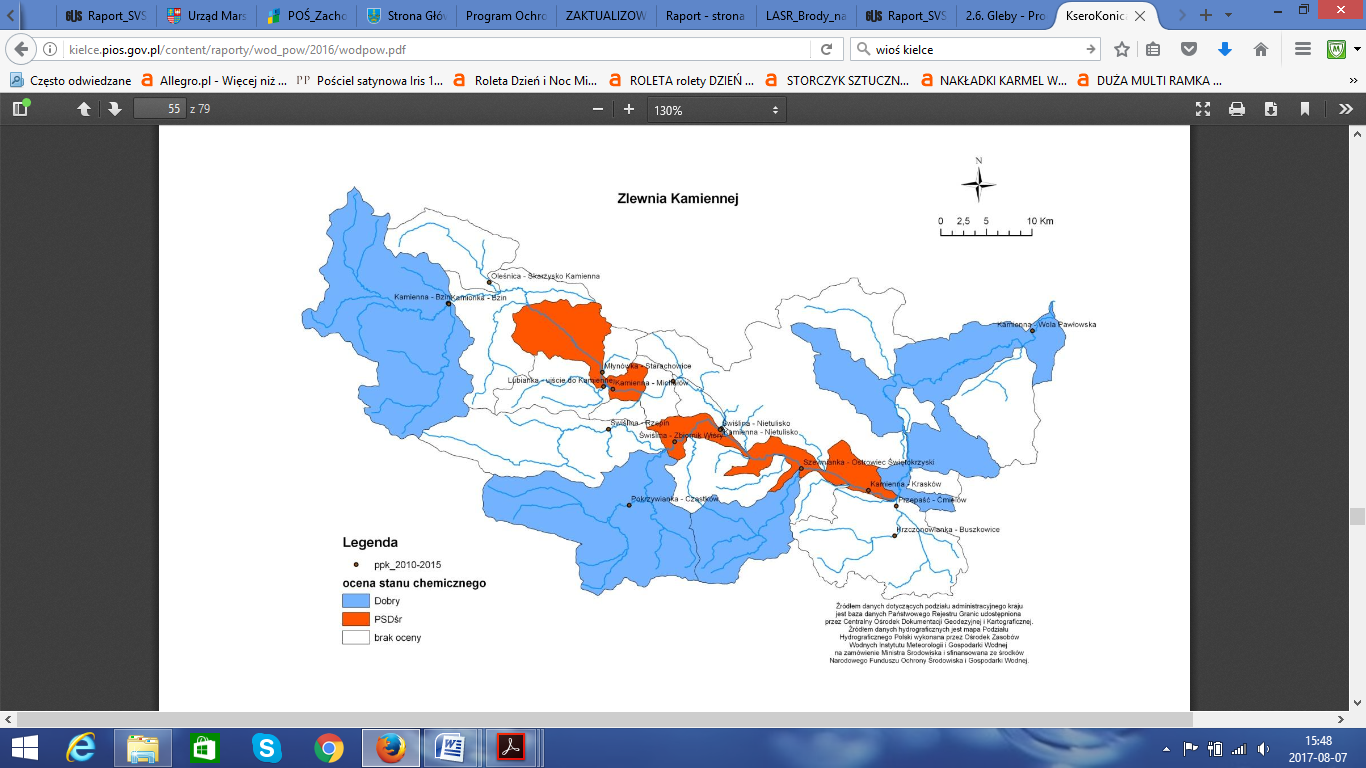 Źródło: http://kielce.pios.gov.pl/content/raporty/wod_pow/2016/wodpow.pdf Wody podziemne.Na terenie gminy wody podziemne występują w utworach czwartorzędowych, środkowej i dolnej jury oraz dolnego triasu. Obszary całkowicie bezwodne praktycznie nie występują w obrębie gminy. Północno – wschodni obszar gminy Brody znajduje się w obrębie Głównego Zbiornika Wód Podziemnych (GZWP) - Nr 420 - Wierzbica - Ostrowiec (zbiornik górnojurajski, szczelinowo-krasowy, gdzie wodonoścem są wapienie i margle). Ryc. 7. Lokalizacja głównych zbiorników podziemnych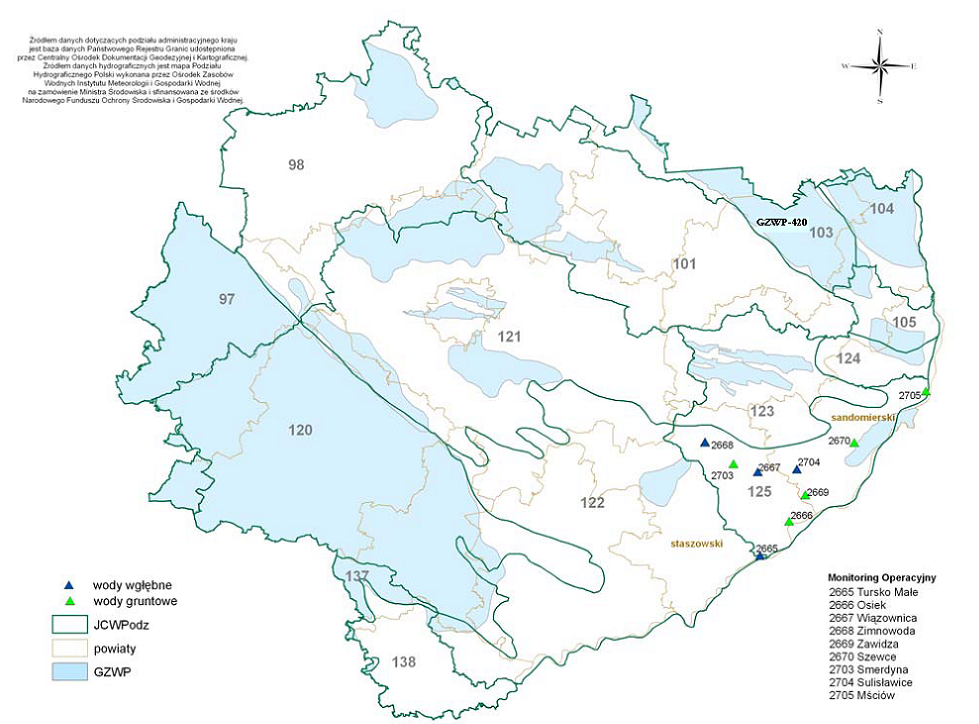 źródło: WIOŚCzwartorzędowy poziom wodonośny         Poziom ten tworzą głównie piaski i żwiry rzeczne i wodnolodowcowe. Wodonośność poziomu czwartorzędowego jest zróżnicowana, ale generalnie niezbyt duża. Wody pod względem fizyczno-chemicznym nie budzą zastrzeżeń, poza zbyt dużą zawartością żelaza i manganu, a także niekiedy zanieczyszczeniem bakteriologicznym.Śrokowojurajski poziom wodonośnyPoziom ten jest związany z ławicami piaskowców. Wodonośność poziomu śrokowojurajskiego jest zróżnicowana i uzależniona od zasilania wychodni ławic piaskowcowych. Pod względem fizyczno-chemicznym wody te nie budzą zastrzeżeń poza podwyższoną zawartością związków żelaza i manganu.Dolnojurajski poziom wodonośnyPoziom ten tworzą wody porowe związane z ławicami piaskowcowymi. Wodonośność poziomu dolnojurajskiego jest bardzo zróżnicowana, co zależy od udziału piaskowców w profilu oraz od zasilania wychodni ławic piaskowcowych. Jakość wód tego poziomu jest dość dobra, dość często występują jednakże duże ilości żelaza i manganu. Dolnotriasowy poziom wodonośnyKolektorem tego poziomu są piaskowce zalegające na przemian z mułowcami oraz z osadami ilastymi. Wodonośność poziomu dolnotriasowego jest niska. Pod względem fizyczno-chemicznym wody tego poziomu zawierają dość dużo żelaza i manganu, często mają też nieodpowiednią barwę.Na terenie gminy eksploatowane przez Zakład Gospodarki Komunalnej w Brodach ujęcie wody o wydajności 200 m3/d znajduje się w miejscowości Krynki. Z tego ujęcia woda dostarczana jest dla mieszkańców miejscowości Krynki oraz części mieszkańców Brodów. Pozostała część gminy korzysta z wody dostarczanej z ujęcia w Trębowcu (Gmina Mirzec) o wydajności 25 850 m3/d. Na terenie gminy nie prowadzono w ostatnich 5 latach badań wód podziemnych w ramach sieci krajowego monitoringu. Natomiast prowadzone na zlecenie Gminy Brody badania wód z ujęcia Krynki w Laboratorium badania wody i ścieków działającym przy Przedsiębiorstwie Wodociągów i Kanalizacji w Starachowicach wykazały dobry stan wód. Poniżej w tabeli przedstawiono kilka wybranych parametrów badanej wody z ujęcia w Krynkach. Tabela 23.  Wybrane parametry badanej wody z ujęcia Krynki wg. stanu na sierpień 2017źródło: Urząd Gminy BrodyNa terenie województwa świętokrzyskiego w 2015 roku wykonano badania stanu chemicznego jednolitych części wód podziemnych w 13 punktach sieci krajowej w ramach monitoringu operacyjnego, którym obejmuje się jednolite części wód podziemnych uznane za zagrożone niespełnieniem określonych dla nich celów środowiskowych. Badaniami objęto w 38% punktów wody wgłębne (wody poziomów artezyjskich i subartezyjskich dobrze izolowane od wpływu czynników antropogenicznych, o napiętym zwierciadle) oraz w 62% punktów wody gruntowe (wody płytkiego krążenia o swobodnym zwierciadle). Jakość wód podziemnych w poszczególnych punktach monitoringu sieci krajowej w województwie świętokrzyskim w 2015 roku została określona według klasyfikacji podanej w rozporządzeniu Ministra Środowiska z dnia 21 grudnia 2015 r. w sprawie kryteriów i sposobu oceny stanu jednolitych części wód podziemnych (Dz. U. z 2016 r., poz. 85). Klasyfikacja elementów fizykochemicznych stanu wód podziemnych obejmuje pięć następujących klas jakości wód podziemnych: Klasa I – wody bardzo dobrej jakości, w których wartości elementów fizykochemicznych są kształtowane wyłącznie w efekcie naturalnych procesów zachodzących w wodach podziemnych i nie wskazują na wpływ działalności człowieka, Klasa II – wody dobrej jakości, w których wartości niektórych elementów fizykochemicznych są podwyższone w wyniku naturalnych procesów zachodzących w wodach podziemnych i nie wskazują na wpływ działalności człowieka albo jest to wpływ bardzo słaby, Klasa III – wody zadowalającej jakości, w których wartości elementów fizykochemicznych są podwyższone w wyniku naturalnych procesów zachodzących w wodach podziemnych lub słabego wpływu działalności człowieka, Klasa IV – wody niezadowalającej jakości, w których wartości elementów fizykochemicznych są podwyższone w wyniku naturalnych procesów zachodzących w wodach podziemnych oraz wyraźnego wpływu działalności człowieka, Klasa V – wody złej jakości, w których wartości elementów fizykochemicznych potwierdzają znaczący wpływ działalności człowieka. Rozporządzenie definiuje dobry i słaby stan chemiczny wód podziemnych. Dobrym stanem chemicznym określa się taki skład chemiczny wód podziemnych gdy stężenia substancji zanieczyszczających nie wykazują efektów dopływu wód słonych ani innych wód o jakości zagrażającej zanieczyszczeniem wód podziemnych. Ponadto poziom stężenia substancji zanieczyszczających nie może prowadzić do: nieosiągnięcia przez powiązane z nimi wody powierzchniowe celów środowiskowych, obniżenia jakości chemicznej lub ekologicznej tych części wód ,powodowania znaczących szkód w ekosystemach lądowych bezpośrednio zależnych od wód podziemnych. Słabym stanem chemicznym wód podziemnych jest taki stan chemiczny wód podziemnych, w którym nie jest spełniony co najmniej jeden z w/w warunków. Klasy jakości wód podziemnych I, II, III oznaczają dobry stan chemiczny, a klasy jakości wód podziemnych IV, V oznaczają słaby stan chemiczny.Ocenę stanu chemicznego wód podziemnych w odniesieniu do punktów pomiarowych wykonano przez porównanie wartości badanych elementów fizykochemicznych z wartościami granicznymi elementów fizykochemicznych podanymi w załączniku do Rozporządzenia MŚ z dnia 21 grudnia 2015 r. w sprawie kryteriów i sposobu oceny stanu jednolitych części wód podziemnych (Dz. U. z 2016 r., poz. 85). Wartościami progowymi elementów fizykochemicznych dla dobrego stanu wód były ich wartości określone dla III klasy jakości wód podziemnych. Jakość wody badana w 13 punktach monitoringu operacyjnego w roku 2015 w województwie świętokrzyskim kształtowała się następująco: − w 2 punktach występowała woda II klasy (dobrej jakości), − w 6 punktach woda III klasy (zadowalającej jakości), − w 2 punktach woda IV klasy (niezadowalającej jakości), − w 3 punktach woda V klasy (złej jakości). Klasyfikacja jakości wód podziemnych w woj. świętokrzyskim wskazuje na dobry stan chemiczny w 8 punktach (61,5 % – klasa II, III). W pozostałych 5 punktach (38,5 % – klasa IV i V) wody charakteryzują się słabym stanem chemicznym.OcenaDużym problemem na terenie gminy jest zły stan „Zalewu Brodzkiego” V klasa czystości. W związku z powyższym należy podjąć wszelkie starania i dążyć do oczyszczenia tego akwenu będącego w zarządzie Regionalnego Zarządu Gospodarki Wodnej w Warszawie. Jako obiekty uciążliwe lub mogące stanowić potencjalne zagrożenie dla wód podziemnych i powierzchniowych można wymienić:oczyszczalnię ścieków w Stykowie (Zakład Gospodarki Komunalnej w Brodach),oczyszczalnię ścieków w Krynkach (ZGK),oczyszczalnię przydomową w Rudzie Nadleśnictwa Starachowice,oczyszczalnię przydomową w Krynkach ul. Ostrowiecka,oczyszczalnię przydomową w Młynku ul. Działki.a także:przydomowe studnie w zwodociągowanych gospodarstwach – studnie te nie będące w pełni eksploatacji, a nierzadko będące w złym stanie technicznym, stanowią potencjalne źródło zanieczyszczenia wód podziemnych,duże gospodarstwa rolne zajmujące się chowem na skalę przemysłową (lokalizacja w: Stawie Kunowskim, Adamowie, Rudzie),pola uprawne nawożone dużymi dawkami naturalnych lub sztucznych nawozów,niezorganizowane zrzuty ścieków do wód powierzchniowych lub do gruntu (ziemi).W związku z powyższym należy prowadzić kontrolę prowadzonej gospodarki wodno-ściekowej przez mieszkańców oraz prawidłowej eksploatacji oczyszczalni ścieków odprowadzających oczyszczone ścieki do rzeki Kamiennej.Ochronie m.in. w sposobie zagospodarowania terenów i korzystania z zasobów środowiska powinny podlegać: obszary o wysokiej i średniej wodonośności, strefy ochrony pośredniej ujęć wód podziemnych.4.4.2. analiza swotTabela 24. Analiza SWOT- gospodarowanie wodamiŹródło: opracowanie własne 4.4.3.problemy i sukcesy obszaruTabela 25.  Problemy i sukcesy – gospodarowanie wodamiŹródło: opracowanie własne4.4.4. OCENA POTRZEBY REALIZACJI CELÓW REKOMENDOWANYCH W WYTYCZNYCH MŚTabela 26.  Ocena potrzeby realizacji celów rekomendowanych przez MŚ – gospodarowanie wodami Źródło: opracowanie własne 4.4.5. powiązania potrzeb w obszarach przyszłej interwncji z zagadnieniami horyzontalnymi Tabela 27.  Zagadnienia horyzontalne- gospodarowanie wodamiŹródło: opracowanie własneGospodarka wodno-Ściekowa4.5.1.charakterystyka  i ocena obszaru przyszłej interwencji W powiecie starachowickim zaopatrzenie w wodę oraz gospodarka ściekowa prowadzona jest przez Przedsiębiorstwo Wodociągów i Kanalizacji Sp.z o.o. w Starachowicach oraz Zakłady Komunalne. Woda dla zaopatrzenia gospodarstw domowych pobierana jest z ujęć wód podziemnych. Podstawowe ujęcie wód podziemnych powiatu znajduje się w Trębowcu (gmina Mirzec). Z ujęcia tego zaopatrywane w wodę jest miasto Starachowice, gminy Mirzec, Brody i Wąchock. Ujęcie to składa się z 7 studni, z których 2 są awaryjne. Poza w/w ujęciami wód podziemnych, które stanowią komunalne źródła zaopatrzenia mieszkańców w wodę, na terenie powiatu starachowickiego występuje studnie, które stanowią źródło zaopatrzenia w wodę użytkowników indywidualnych. Poza tym studnie te                      w sytuacjach awaryjnym mogą stanowić główne zaopatrzenie mieszkańców gminy w wodę. W kontekście zaopatrzenia w wodę bardzo ważny jest stan wodociągów na terenie gminy, który zgodnie z danymi GUS, stale rośnie.Tabela 28.  Długość sieci wodociągowej w 2015 roku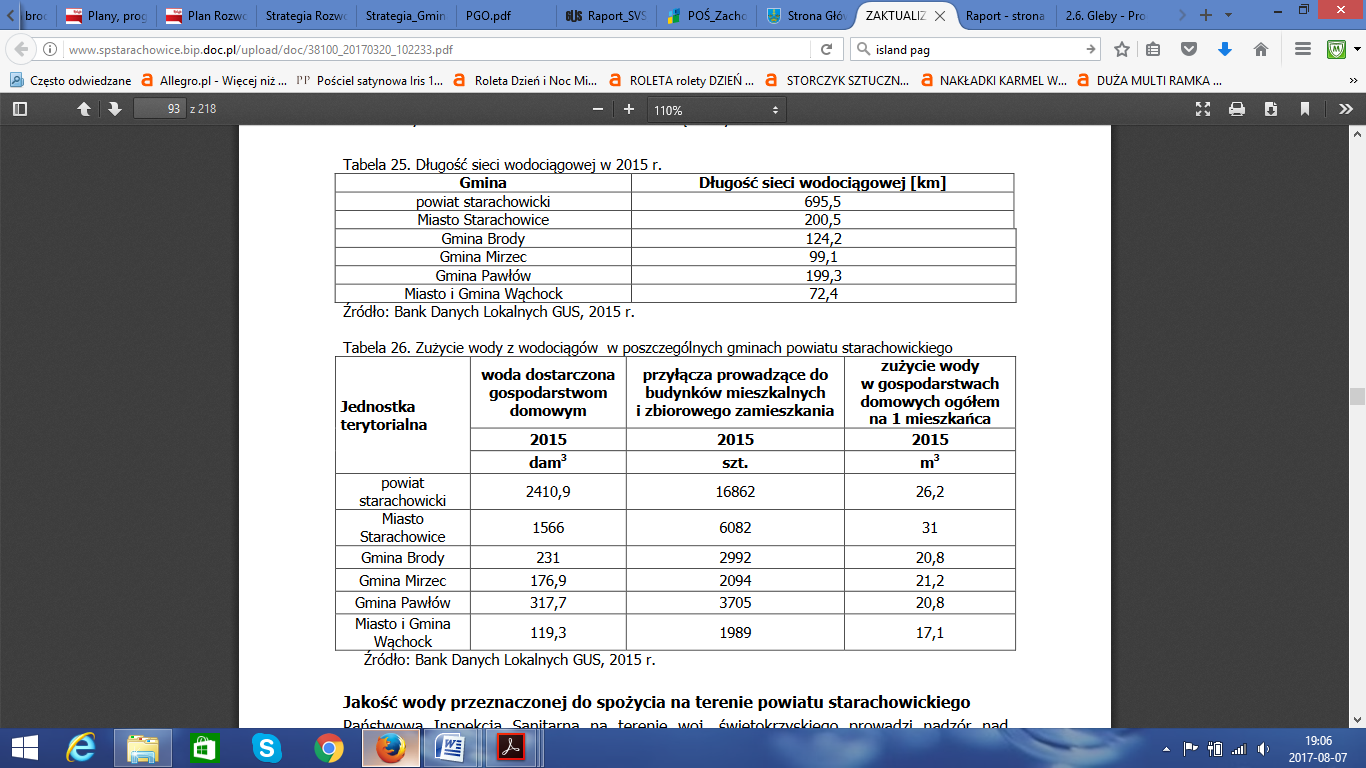 	Źródło: Baza Danych Lokalnych, GUSTabela 29. Zużycie wody z wodociągów w poszczególnych gminach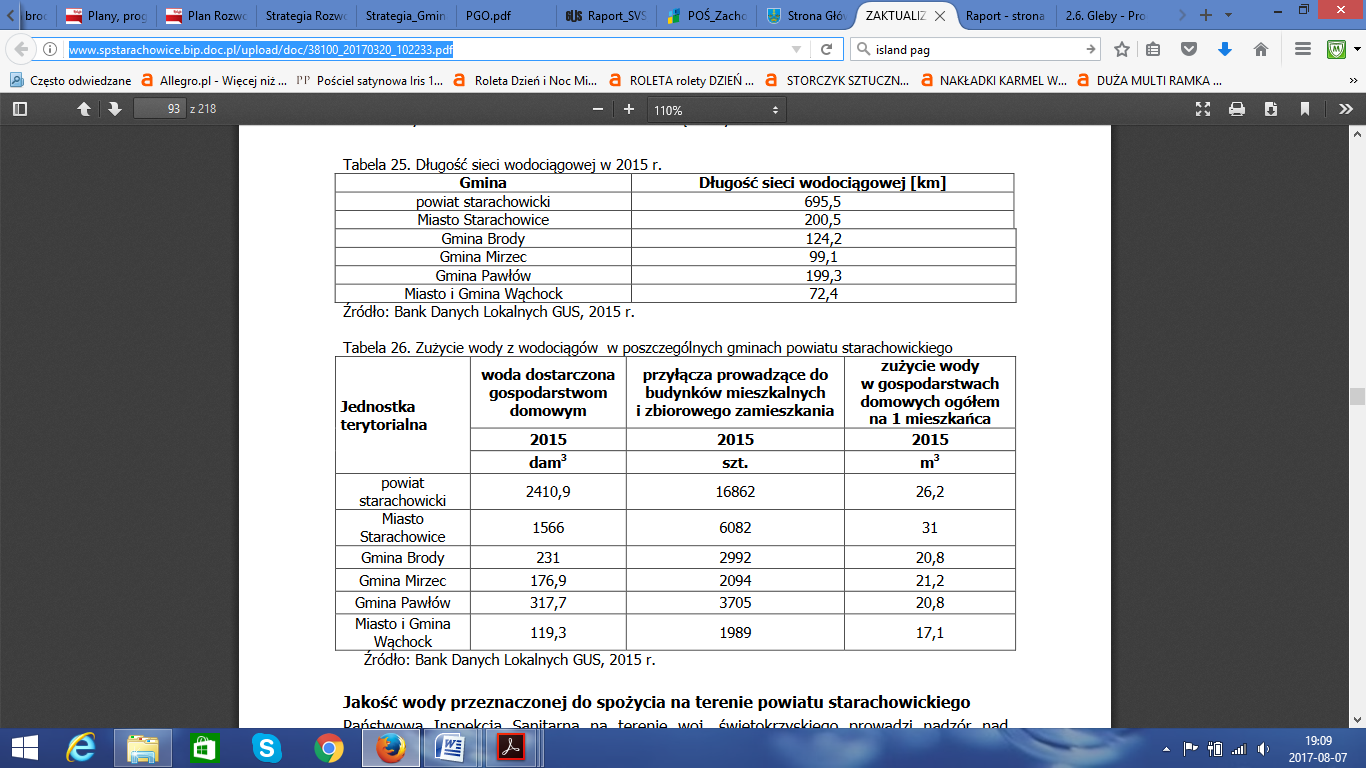 	Źródło: Baza Danych Lokalnych, GUSDużym zagrożeniem dla czystości wód jest  dysproporcja pomiędzy rozwojem sieci wodociągowej i kanalizacyjnej. Zgodnie z danymi gromadzonymi przez powiat starachowicki, stan kanalizacji przyjmuje następujące wartości:Tabela 30.  Długość sieci kanalizacyjnej w powiecie w 2015 roku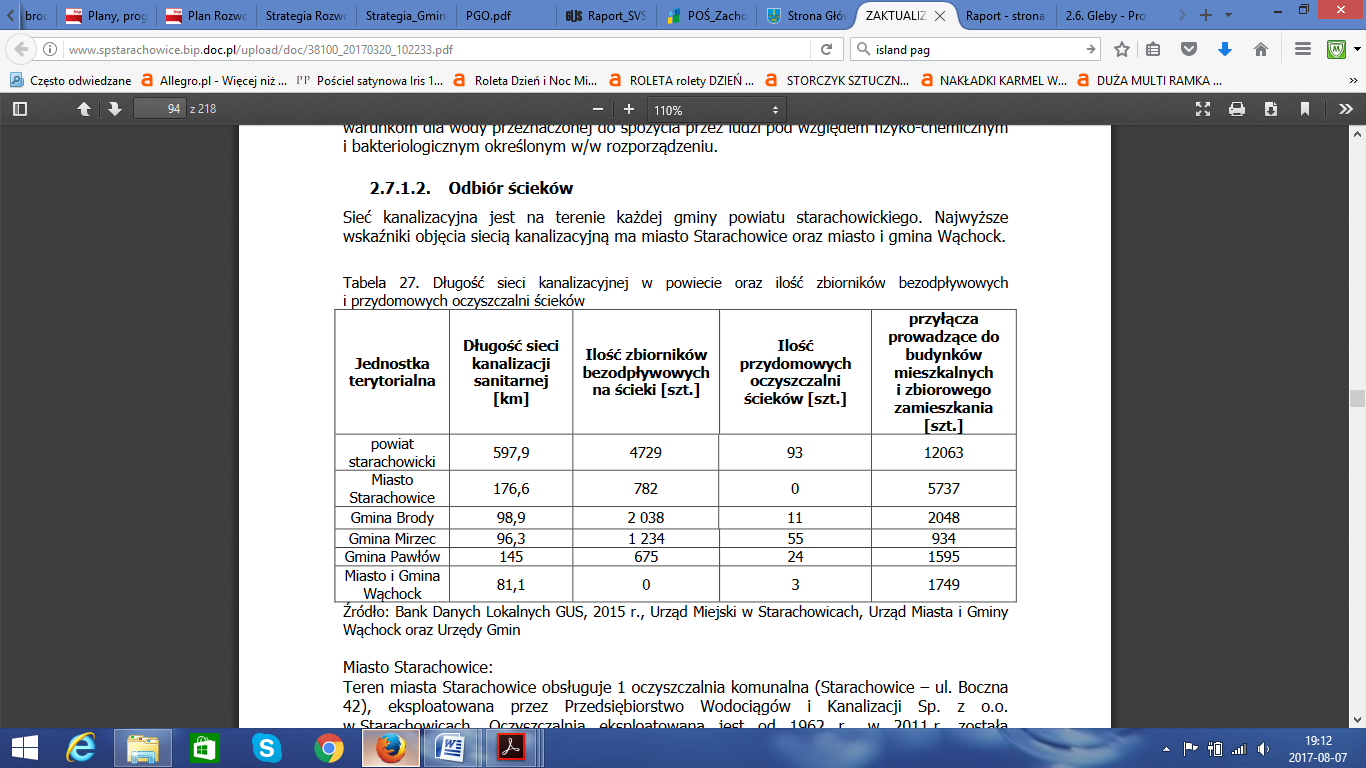 Źródło: http://www.spstarachowice.bip.doc.pl/upload/doc/38100_20170320_102233.pdfZgodnie z danymi GUS, stan gospodarki ściekowej na terenie gminy Brody przedstawia się następująco:Tabela 31. Gospodarka ściekowa w gminie Brody 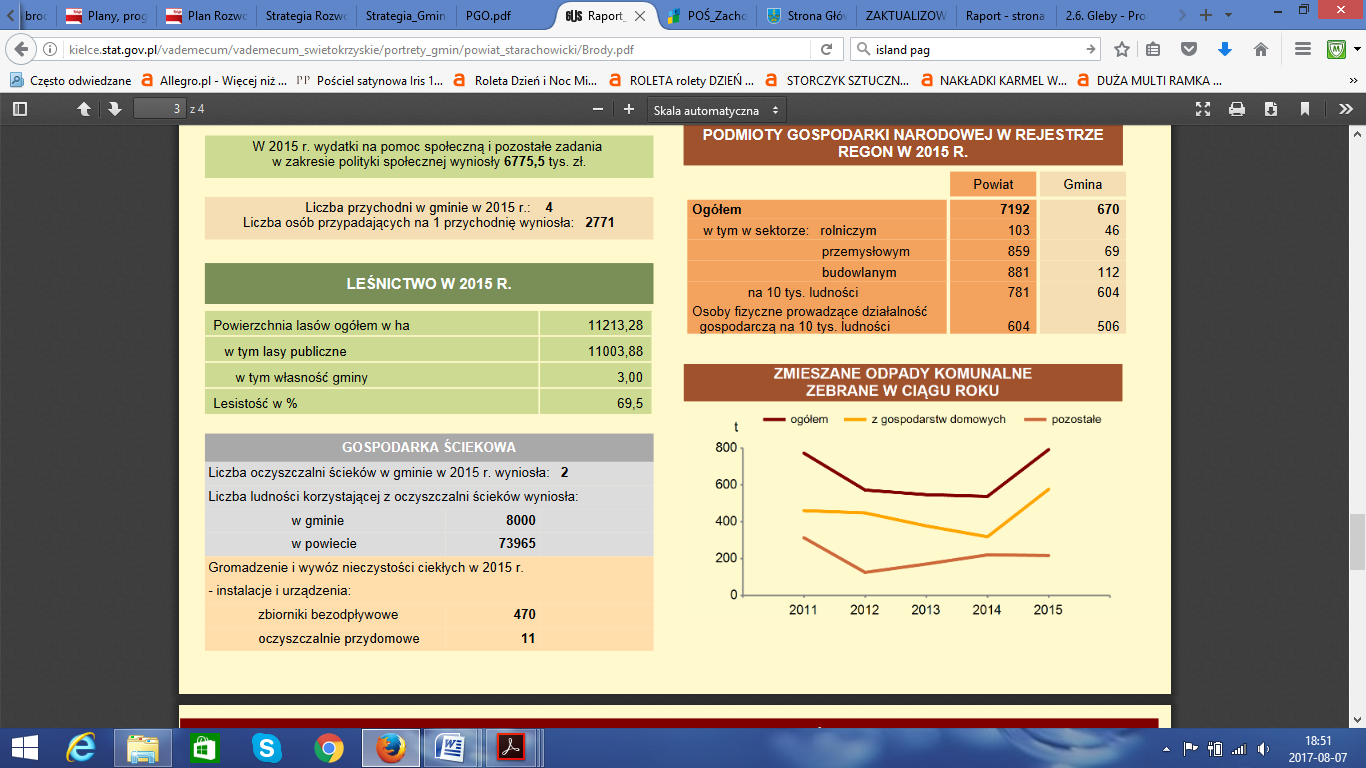 Źródło:http://kielce.stat.gov.pl/vademecum/vademecum_swietokrzyskie/portrety_gmin/powiat_starachowicki/Brody.pdfOcenaNajwiększe zagrożenie powodują ścieki komunalne odprowadzane bez oczyszczenia bezpośrednio do wód lub gruntu, szczególnie w miejscowościach posiadających wodociąg, jak też wylewane z opróżnianych szamb. Rozwiązanie tego problemu będzie możliwe poprzez przyśpieszenie budowy zbiorczych systemów kanalizacji. Doraźnie pewnym panaceum na te zagrożenia mogą być kontrole Urzędu Gminy ukierunkowane na sprawdzanie posiadania szamb oraz umów na wywóz nieczystości (współpraca z Policją). Przedsięwzięcia z zakresu budowy kanalizacji i oczyszczalni ścieków mogą liczyć w pierwszej kolejności na wsparcie finansowe z funduszy strukturalnych UE. Ze względu na nieopłacalność realizacji zbiorczych systemów kanalizacyjnych na obszarach posiadających rozproszoną zabudowę oraz niekorzystną konfigurację, niektóre tereny gminy winny być preferowane do budowy przydomowych oczyszczalni ścieków, lub budowy szczelnych szamb regularnie opróżnianych. Zagrożenie (w tej chwili mniejsze od przedstawionego powyżej) stanowi również brak uporządkowanej gospodarki wodami opadowymi spływającymi z utwardzonych powierzchni dróg, składów, itp. (odprowadzanie, podczyszczanie). 4.5.2. analiza swotTabela 32. Analiza SWOT- gospodarka wodno-ściekowaŹródło: opracowanie własne4.5.3.problemy i sukcesy obszaruTabela 33. Problemy i sukcesy- gospodarka wodno-ściekowaŹródło: opracowanie własne4.5.4. OCENA POTRZEBY REALIZACJI CELÓW REKOMENDOWANYCH W WYTYCZNYCH MŚTabela 34.  Oceny potrzeby realizacji celów rekomendowanych- gospodarka wodno-ściekowaŹródło: opracowanie własne 4.5.6. powiązania potrzeb w obszarach przyszłej interwncji z zagadnieniami horyzontalnymi Tabela 35.  Zagadnienia horyzontalne- gospodarka wodno-ściekowaŹródło: opracowanie własnezasoby geologiczneGospodarka surowcami mineralnymi, których złoża zlokalizowane są na obszarze gminy pozostaje w gestii Wojewody Świętokrzyskiego i Starostwa Powiatowego w Starachowicach. Władze gminy mogą jednak występować z pewnymi sugestiami czy wnioskami dotyczącymi gospodarki nimi do odpowiednich organów starostwa. 4.6.1.charakterystyka obszaru przyszłej interwencji Charakterystyka. Na terenie Gminy Brody występuje duża ilość piasku przydatnego w budownictwie oraz do celów specjalnych. Pokłady różnego typu piasków występują licznie na całym terenie gminy Brody, głównie w dolinie Kamiennej oraz w okolicy miejscowości Lubienia i Młynek. Duże złoże piasków wraz ze żwirami, wykorzystywanych na skalę przemysłową przez istniejącą kopalnię surowców mineralnych występuje w miejscowości Brody – Połągiew. W miejscowości Dziurów okresowo są wydobywane były  iły ceglarskie, dolno triasowe. Liasowe iły serii zagajskiej były wydobywane w miejscowości Adamów, gdzie można spotkać ślady ich podziemnej i powierzchniowej eksploatacji. Iły te wykorzystywane były do produkcji wyrobów ceramiki budowlanej i kamionkowej (Fijałkowscy, 1970). W Stykowie występują iły, lecz nie nadają się one do przemysłowego wykorzystania z powodu występowania przewarstwień piaskowcowych. Niewielkie płaty gliny zwałowej występują w rejonie miejscowości: Lubienia, Bór Kunowski, Adamów, Styków. Bardzo ważne znaczenie dla rozwoju gminy miały szczególnie w przeszłości takie złoża rud żelaza jak: „Henryk”, „Zębiec”, „Strzelnica Stefania”, „Majówka”. Seria rudna tych złóż składa się z łupków i piaskowców przeławiconych cienkim warstewkami (kilkadziesiąt cm) syderytu ilastego – tzw. „płaskury”. Eksploatacje prowadzono od XVI w. w kopalniach „Henryk” i „Majówka”. Duże znaczenie miały również złoża piasków żelazistych. Eksploatację tych rud prowadzono w zakładach „Zębiec” do 1970 r. W licznych odsłonięciach na terenie gminy występują piaskowce, gdzie były i częściowo są obecne przedmiotem eksploatacji (nielegalnej). Są to piaskowce drobno- i średnioziarniste  o barwach od jasno szarej do czerwonej i o spoiwie ilastym i ilasto – krzemionkowym, często przeławicone iłołupkami i iłami. Cechują się one dobrą łupliwością i łatwo się obrabiają. Mimo korzystnych cech i dobrych własności nie przedstawiają one dużej wartości  z uwagi na wkładki ilaste. Piaskowce te występują w obrębie miejscowości, Lubienia, Kuczów, oraz na południe od Krynek. Na terenie miejscowości Krynki występuje 6 odsłonięć lessów (skarpy, wąwozy). Surowiec wykorzystywany był i jest w bardzo niewielkim stopniu do celów gospodarskich.W okolicach Rudy w małych łanikach były wydobywane żółtoszare, nierównoziarniste, niekiedy zlepieńcowate piaskowce retu (warstwy z Krynek). W niewielkim łomiku w miejscowości Dziurów wydobywane są gruboławicowe, drobnoziarniste, białe piaskowce retu z widocznymi cienkimi warstewkami czerwonych iłów. W rejonie Lubieni znajduje się niewielki łomik jasnych piaskowców serii skłobskiej (jura dolna).Piaskowce najwyższego liasu serii borucickiej są wydobywane okresowo w kilku łomikach w Brodach-Połągiew. Wapienie dolnego oksfordu były niegdyś wydobywane koło Kuterów i stosowane w hutnictwie (Samsonowicz, 1923).	Na badanym terenie w osadach dolno- i środkowojurajskich występuje rozproszona substancja organiczna (węglista). W skałach liasu, w obrębie serii zagajskiej, zarzeckiej i ostrowieckiej występują soczewkowate wkładki węgla kamiennego o miąższości do 30 cm oraz wkładki łupków marglistych. Kopaliny te napotkał Samsonowicz (1931) w studniach w okolicach Krynek. Obecnie nie mają one znaczenia gospodarczego.OcenaNa terenie Gminy Brody opłacalne może być jedynie wydobywanie piasków, ponieważ jest to najbardziej rozpowszechniony i najłatwiej dostępny surowiec mineralny. Obecnie na terenie gminy jest eksploatowane na skalę przemysłową jedno złoże w Brodach przy ul. Piaskowej („Brody Iłżeckie 1”).Przy wydawaniu koncesji na poszukiwanie czy eksploatację kopaliny, należy zwracać uwagę na to, iż wydobywana kopalina powinna być wykorzystana, tak aby w obrębie granic złoża nie pozostawało jej więcej niż to wynika z technicznych warunków eksploatacji. Z eksploatacją złóż silnie wiąże się zagadnienie rekultywacji terenów poeksploatacyjnych. Tereny takie mogą być wykorzystane do urozmaicenia krajobrazu, zwiększenia retencji wód powierzchniowych, lub zagospodarowane w celach naukowych bądź turystycznych. Należy raz jeszcze przypomnieć, iż w kwestii gospodarki surowcami mineralnymi główne kompetencje posiada Starostwo Powiatowe w Starachowicach oraz Wojewoda Świętokrzyski. 4.6.2. analiza swotTabela 36.  Analiza SWOT- zasoby geologiczneŹródło: opracowanie własneproblemy i sukcesy obszaruTabela 37. Problemy i sukcesy- zasoby geologiczneŹródło: opracowanie własne4.6 .4. OCENA POTRZEBY REALIZACJI CELÓW REKOMENDOWANYCH W WYTYCZNYCH MŚTabela 38.  Ocena potrzeby realizacji celów rekomendowanych- zasoby geologiczneŹródło: opracowanie własne 4.6.5. powiązania potrzeb w obszarach przyszłej interwncji z zagadnieniami horyzontalnymi Tabela 39. Zagadnienia horyzontalne- zasoby geologiczne Źródło: opracowanie własne4.7.GlebyOchrona powierzchni ziemi polega na zapewnieniu jak najlepszej jej jakości, poprzez: racjonalne gospodarowanie, zachowanie wartości przyrodniczych, zachowanie możliwości produkcyjnego wykorzystania, ograniczanie zmian naturalnego ukształtowania, utrzymanie jakości gleby i ziemi powyżej lub co najmniej na poziomie wymaganych standardów, doprowadzenie jakości gleby i ziemi co najmniej do wymaganych standardów (gdy nie są one dotrzymane), zachowanie wartości kulturowych, z uwzględnieniem archeologicznych dóbr kultury. 4.7.1.charakterystyka i ocena obszaru przyszłej interwencji Charakterystyka.Ogólna powierzchnia użytków rolnych w gminie Brody wynosi 3 725 ha, co stanowi 23,09 % ogólnej powierzchni gminy w tym 15,96 % stanowią grunty orne słabej jakości V, VI i VIz. Wśród użytków zielonych podobnie jak w gruntach ornych dominują klasy V, VI, VIZ stanowiąc ponad 50 % ogółu gruntów o tym sposobie użytkowania. Bonitacja użytków rolnych w Gminie Brody według danych posiadanych przez Urząd Gminy w Brodach jest następująca: klasa I – nie występuje, klasa II – nie występuje, klasa III – 4 %,  powierzchni gruntów rolnych,klasa IV – 31 %, powierzchni gruntów rolnych,klasa V – 38 %, powierzchni gruntów rolnych, klasa VI – 25 %, powierzchni gruntów rolnych,	Gleby III klasy na tym terenie to głównie lessy. Największy płat lessów występuje na terenie sołectwa Krynki. Gleby te występują także w okolicy wsi Brody-Tatry. Na terenie gminy przeważają gleby średnio przydatne dla produkcji rolnej (kompleksy: pszenne wadliwe, żytnie dobre, zbożowo – pastewne mocne) i gleby słabe i bardzo słabe (kompleks: żytni i zbożowo – pastewny). Wśród użytków leśnych, które stanowią 72,12 % terenów gminy przeważają lasy na siedliskach średnio żyznych i żyznych o dobrych warunkach bioklimatycznych. Według opracowania sporządzonego przez Wydział Rolnictwa i Gospodarki Żywnościowej Urzędu Wojewódzkiego w Kielcach, Gmina Brody znajduje się w grupie gmin o najwyższym udziale w ogólnym areale gminy gleb kwaśnych i bardzo kwaśnych, a także w grupie gmin o najwyższym udziale fosforu w glebie i jednym z najniższych (20 – 40%), z uwagi na zawartość potasu. W roku 2006 Wojewódzki Inspektorat Ochrony Środowiska w Kielcach przeprowadził kontrolne badania gleb w rejonie Starachowic, głównie na obszarze o dużej koncentracji przemysłowych źródeł zanieczyszczenia. Wyniki wskazywały, że wartości odznaczonych metali ciężkich znajdują się w normie, tzn. nie przekraczają naturalnego tła geochemicznego gleby.Na terenie gminy Brody występują następujące typy gleb:Gleby pseudobielicowe          Gleby pseudobielicowe przemyte wytworzone są przeważnie z glin, piasków całkowitych i niecałkowitych oraz lessów. Średniozasobne w przyswajalne składniki pokarmowe o właściwych, okresowo za suchych lub za mokrych stosunkach wodnych. Posiadają różną wartość produkcyjną, od kompleksów pszennych dobrych, żytnich dobrych i słabych do zbożowo-pastewnych. Odczyn ich jest lekko kwaśny lub kwaśny. Do uprawy mechanicznej są na ogół lekkie i łatwe. Ten typ gleb dominuje na obszarze gminy. Gleby brunatne         Gleby brunatne kwaśne i wyługowane wytworzone są z piasków całkowitych lub zalegających średnio głęboko na glinach oraz lessów i iłów. Gleby brunatne wytworzone z piasków są mało zasobne w przyswajalne składniki pokarmowe. Mają najczęściej odczyn kwaśny, są okresowo za suche. Zostały zaliczone do kompleksu żytniego słabego i żytniego najsłabszego. Gleby brunatne wyługowane wytworzone z iłów występują małymi kompleksami na obszarze wsi Dziurów. Do kompleksu pszennego wadliwego zaliczone zostały gleby brunatne wyługowane, wytworzone z lessów, położone na średnich i silnych stokach w miejscowościach Brody Iłżeckie i Krynki. Są one okresowo za suche oraz narażone na procesy erozji wodnej.MadyMady zajmują duże obszary w dolinie Kamiennej we wsiach: Kuczów, Dziurów, Styków, Brody Iłżeckie, Staw Kunowski, Rudnik. Są to mady przeważnie brunatne, lekkie i średnie. Mady ciężkie niewielkimi obszarami występują we wsi Brody Iłżeckie, gdzie przeznaczone zostały pod użytki zielone. Gleby te przedstawiają niewielką przydatność rolniczą ze względu na dużą plamistość, lekki skład mechaniczny, wadliwe stosunki wodne (okresowo za suche) oraz niską zasobność w przyswajalne składniki pokarmowe. Zostały one zaliczone do kompleksu żytniego najsłabszego zbożowo-pastewnego słabego.Gleby glejowe i murszoweW dolinie rzeki Kamiennej, w obniżeniach terenu powstały pobagienne gleby murszowe płytkie i średnio głębokie. Występują we wsiach: Brody Iłżeckie, Staw Kunowski i Rudnik. W zagłębieniach terenu we wsiach: Adamów, Dziurów, Jabłonna, Młynek, Lubienia można spotkać gleby glejowe, natomiast w dolinie rzeki Kamiennej mady glejowe. Są to użytki zielone okresowo lub stale podmokłe o trudnych do uregulowania stosunkach wodnych. Przedstawiają małą wartość użytkową.            Na terenie gminy Brody Iłżeckie dominują gleby o średniej i małej wartości produkcyjnej poza wsiami: Krynki i Brody Iłżeckie, gdzie występują gleby lessowe (Witek, 1973). Zgodnie z ustawą POŚ okresowe badania jakości gleb i ziemi prowadzi Starosta (w ramach państwowego monitoringu ochrony środowiska), który zobowiązany jest do prowadzenia rejestru terenów, na których stwierdzono przekroczenie standardów jakościowych. Zakres i kolejność ewentualnej rekultywacji tych terenów określa, natomiast powiatowy program ochrony środowiska. Z punktu widzenia ochrony gleb najgroźniejsze jest zanieczyszczenie ich metalami ciężkimi: kadmem, cynkiem i ołowiem. Wyniki dwóch cykli badań wykonanych w województwie w 1995 i 2000 roku w ramach monitoringu krajowego wskazują, że grunty użytkowane rolniczo nie zawierają nadmiernych ilości tych metali. Nie stwierdzono takiego poziomu ich obecności, który wykluczałby np. produkcję naziemnych części roślin na cele spożywcze. Z braku szerszych badań dotyczących jakości gleby na terenie gminy nie można uściślić tych informacji dla omawianego terenu. Można przyjąć jednak, iż nie odbiega on od średniej dla całości województwa. Inaczej sprawa ta może przedstawiać się w przypadku terenów położonych wzdłuż dróg o zwiększonym natężeniu ruchu. Należy liczyć się tu prawdopodobnie z miejscami podwyższonymi, lub nawet przekraczającymi normy stężeniami węglowodorów, związków siarki czy metali ciężkich w glebach. W chwili obecnej jednak brak jest w tej materii stosownych badań. Oprócz użytków rolnych na terenie powiatu starachowickiego prowadzony jest również monitoring struktury użytków leśnych. Zgodnie z danymi z 2014 roku struktura ta wygląda następująco:Tabela 40. Struktura użytkowania gruntów leśnych w 2014 roku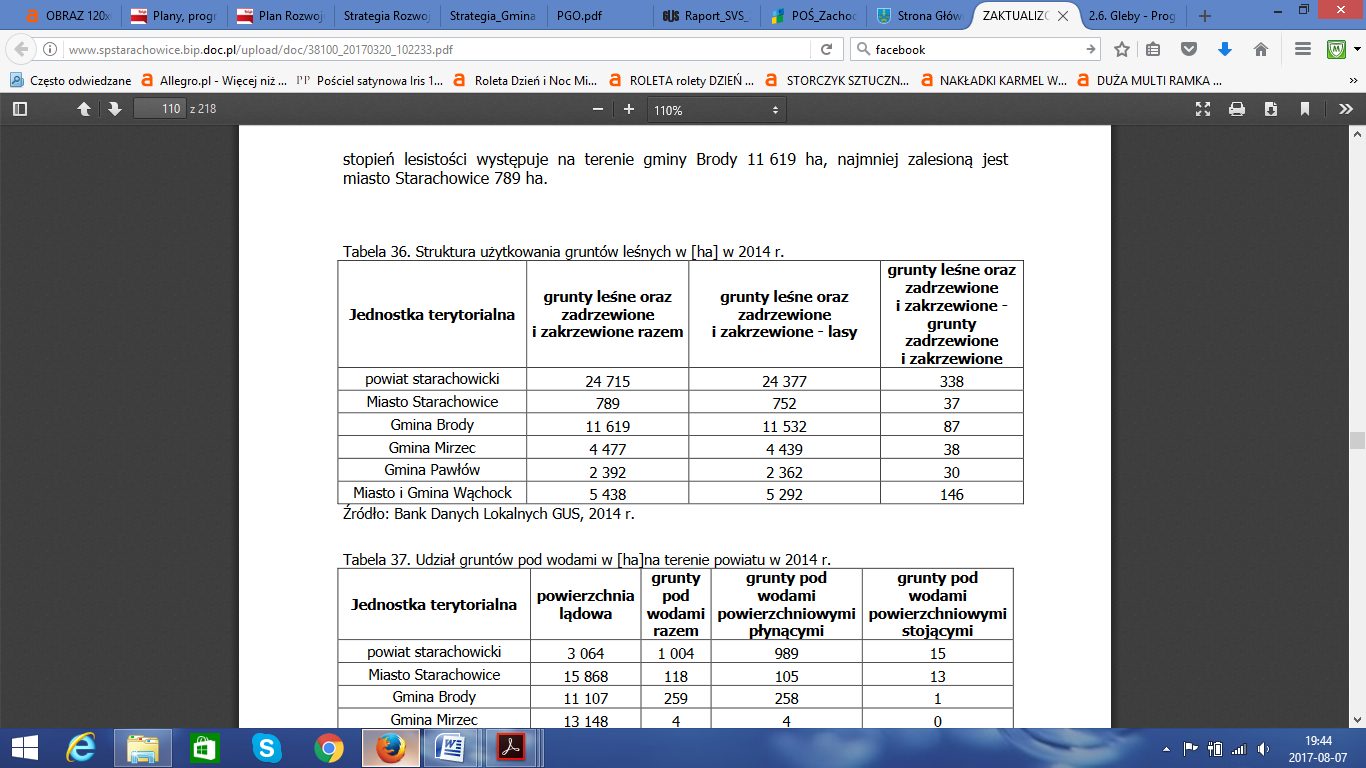 Źródło: http://www.spstarachowice.bip.doc.pl/upload/doc/38100_20170320_102233.pdf Ponadto okresowo analizowany jest udział gruntów pod wodami.Tabela 41. Udział gruntów pod wodami w 2014 roku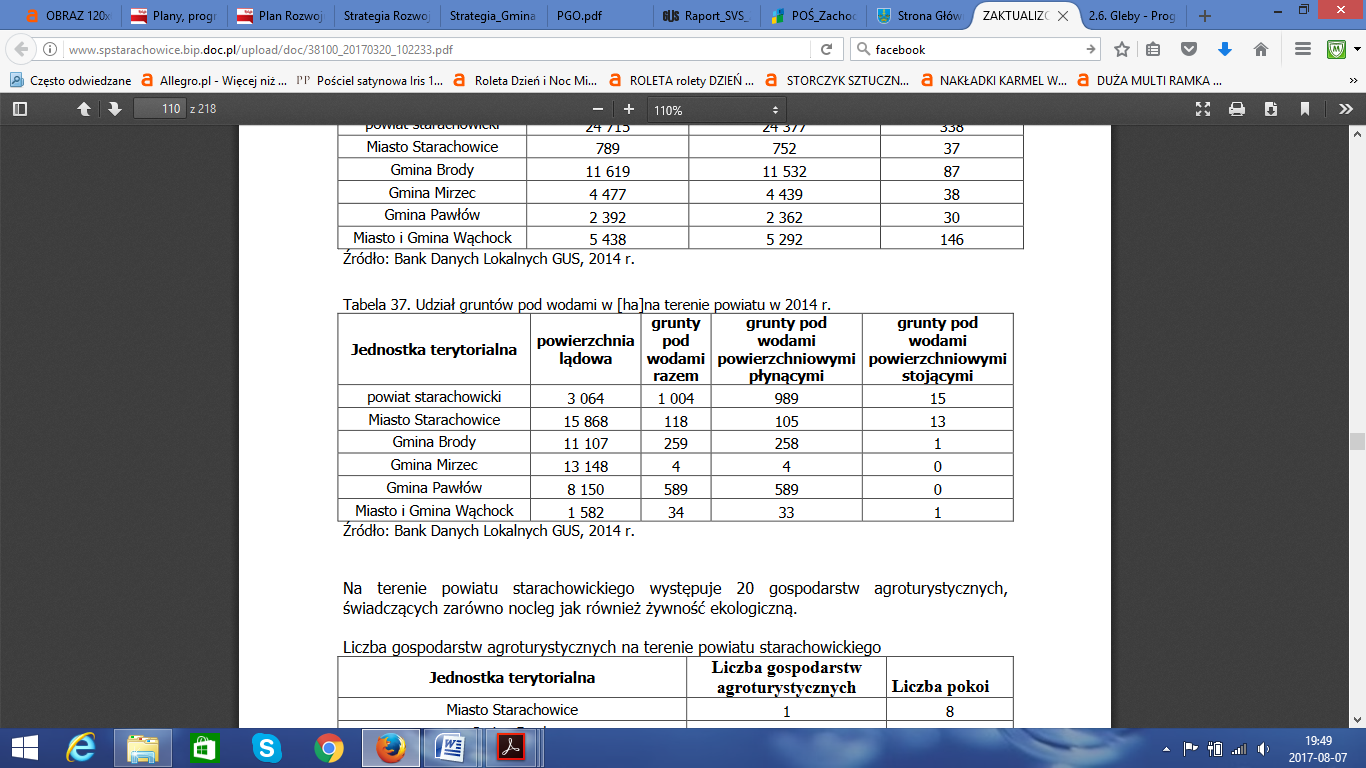 Źródło: http://www.spstarachowice.bip.doc.pl/upload/doc/38100_20170320_102233.pdfOcenaStan powierzchni ziemi w chwili obecnej na terenie gminy Brody  przedstawia się dość dobrze. Natomiast jakość gleb występujących na terenie gminy nie sprzyja rozwojowi rolnictwa z uwagi na słabą jakość bonitacyjną gleb - z wyłączeniem rejonu Krynek. W systemie funkcjonalnym gminy rolnictwo stanowi funkcję uzupełniającą stopniowo wypieraną przez mieszkalnictwo, drobną przedsiębiorczość i turystykę.  W przyszłości należy jednak zwrócić szczególną uwagę na następujące zagadnienia: rekultywacja wyrobisk poeksploatacyjnych, ochrona gleb przed erozją, możliwość zwiększania się zanieczyszczania gleb na terenach przylegających do ruchliwych dróg, zakwaszenie gleb. 4.7.2. analiza swotTabela 42.  Analiza SWOT - glebyŹródło: opracowanie własne4.7.3.problemy i sukcesy obszaruTabela 43. Problemy i sukcesy - GlebyŹródło: opracowanie własne4.7 .4. OCENA POTRZEBY REALIZACJI CELÓW REKOMENDOWANYCH W WYTYCZNYCH MŚTabela 44. Ocena potrzeby realizacji celów rekomendowanych przez MŚ- glebyŹródło: opracowanie własne 4.7.5. powiązania potrzeb w obszarach przyszłej interwncji z zagadnieniami horyzontalnymi Tabela 45.  Zagadnienia horyzontalne - glebyŹródło: opracowanie własne4.8.gospodarka odpadami i zapobieganie powstawaniu odpadów4.8.1. charakterystyka obszaru przyszłej interencji Szczegółowa analiza stanu gospodarki odpadami na terenie  gminy Brody została przedstawiona w „Planie gospodarki odpadami dla Gminy Brody na lata 2009-2012 z perspektywą na lata 2013-2016”, który stanowi uzupełniającą część niniejszego opracowania. Obowiązek planowania gospodarki odpadami został sformułowany w uchwalonej przez Sejm RP ustawie z dnia 27 kwietnia 2001 r. o odpadach. Powszechna zasada gospodarowania odpadami w art. 18 ustawy o odpadach brzmi: ,,Każdy, kto podejmuje działania powodujące lub mogące powodować powstanie odpadów, powinien takie działania planować, projektować i prowadzić przy użyciu takich sposobów produkcji lub form usług oraz surowców i materiałów, aby w pierwszej kolejności zapobiegać powstawaniu odpadów lub ograniczać ilość odpadów i ich negatywne oddziaływanie na życie i zdrowie ludzi oraz na środowisko, w tym przy wytwarzaniu produktów, podczas i po zakończeniu ich użycia. 2. Odpady, których powstaniu nie udało się zapobiec, posiadacz odpadów w pierwszej kolejności jest obowiązany poddać odzyskowi’’.Zgodnie z Dyrektywą 91/156 EEC w krajach Unii Europejskiej jest zabronione składowanie odpadów bez wcześniejszego ich przetworzenia. Podstawowymi kierunkami działań będą: zmniejszanie ilości odpadów do wywiezienia poprzez selektywną zbiórkę i zagospodarowanie odpadów oraz stworzenie nowoczesnych zakładów wykorzystujących i unieszkodliwiając odpady. Wizja unijnych składowisk przewiduje deponowanie odpadów wyłącznie przetworzonych, tzn. takich, w których zawartość frakcji organicznych nie przekracza 5%, a wartość opałowa nie jest wyższa niż 6000 kJ/kg. Odpady organiczne powinny być w całości kompostowane.Odpady niebezpiecznePrzepisy prawne pozwalają wytwórcom lub odbiorcom odpadów, przeznaczonych do wykorzystania lub unieszkodliwiania, na tymczasowe ich magazynowanie na własnym terenie. Szczegółowe regulacje prawne zawierają ustawy: Prawo Ochrony Środowiska, Ustawa o odpadach oraz o zmianie niektórych ustaw, Rozporządzenie Ministra środowiska w sprawie katalogu odpadów. Transport tych odpadów ma być zgodny z przepisami określającymi warunki przewożenia materiałów niebezpiecznych. Ze  względu na stwarzane zagrożenie, gospodarka odpadami niebezpiecznymi objęta jest nadzorem poprzez nakaz selektywnego ich składowania, kierowanie do wykorzystania bądź unieszkodliwiania oraz ograniczenie przemieszczania. W określonych przez prawo warunkach i czasie, wytwórcy lub odbiorcy odpadów mogą tymczasowo magazynować na swoim terenie odpady, przeznaczone do wykorzystania lub unieszkodliwienia (bez składowania). Na terenie gminy został w 2005 roku został utworzony Gminny Punkt Zbiórki Odpadów Niebezpiecznych w miejscowości Krynki w ramach  którego prowadzona jest zbiórka m.in. zużytych baterii. W 2007 roku został opracowany i przyjęty „Program usuwania wyrobów zawierających azbest dla Gminy Brody na lata 2007-2032” na podstawie, którego usunięto od 2007 roku do września 2017 roku  842 Mg pokryć dachowych zawierających azbest.Ryc. 8.  Ilość wyrobów zawierających azbest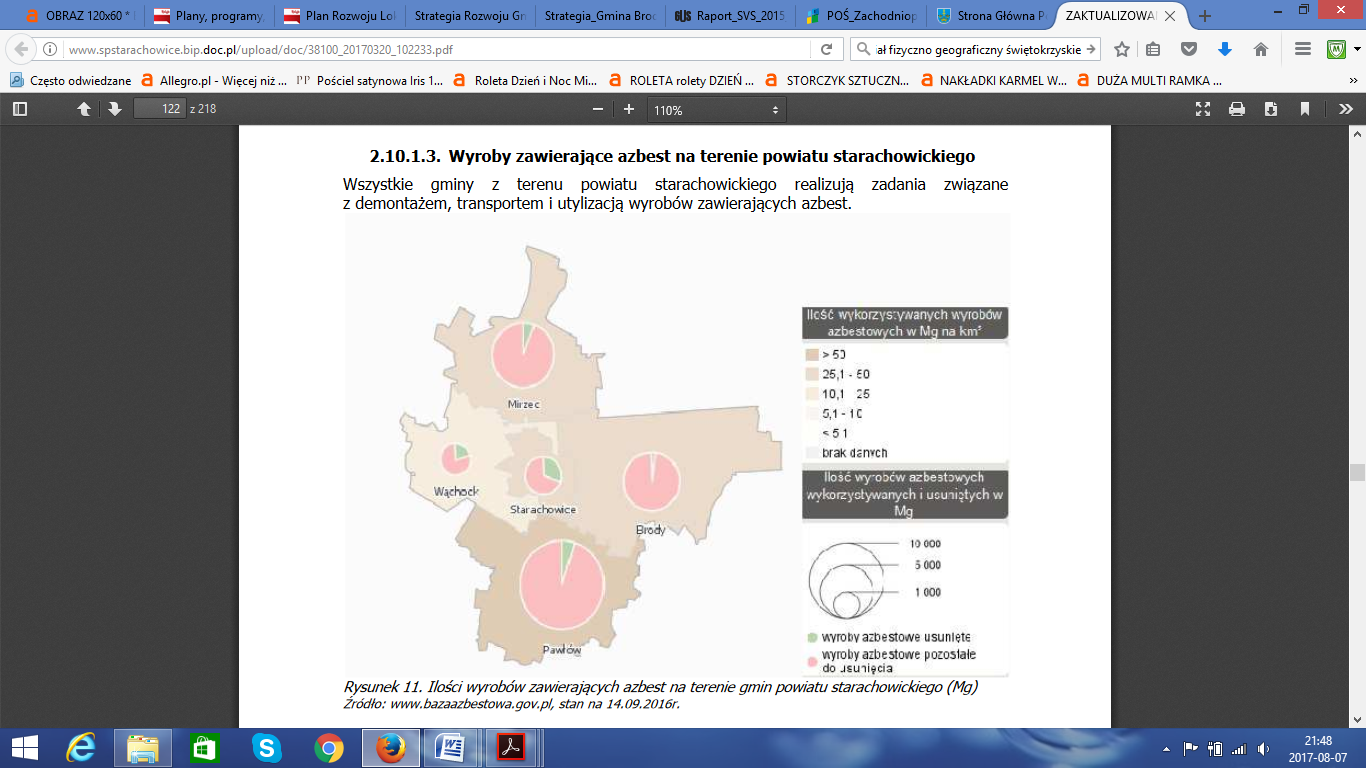 Źródło: http://www.spstarachowice.bip.doc.pl/upload/doc/38100_20170320_102233.pdfOdpady z sektora gospodarczegoOdpady powstające  w sektorze gospodarczym są wywożone poza teren gminy m.in. do Zakładu Unieszkodliwiania Odpadów w Janiku za pośrednictwem firm świadczących usługi w zakresie odbioru i transportu odpadów.  Odpady komunalne Zgodnie  z art. 3. ust. 2 pkt. 10 ustawy z dnia 13 września 1996 r. o utrzymaniu czystości i porządku w gminach (tekst jednolity Dz.U.2016.250 ze zm.) Gminy dokonują corocznej analizy stanu gospodarki odpadami komunalnymi, w celu weryfikacji możliwości technicznych i organizacyjnych gminy w zakresie gospodarowania odpadami komunalnymi.Właściciele nieruchomości składają deklarację do Wójta Gminy Brody, który organizuje system gospodarki odpadami na terenie gminy.	Zgodnie z aktualnymi danymi pochodzącymi z UG Brody, stan zebranych odpadów w poszczególnych miesiącach na rok 2016 prezentuje się następująco:Ryc 9. Łączna ilość zebranych odpadów za rok 2016Źródło: dane UGSięgając do bardziej szczegółowych danych, zaprezentowane zostaną poniżej wartości dla poszczególnych rodzajów odpadów zebranych na terenie Gminy Brody za rok 2016 wraz z ich procentowym udziałem w całościowej strukturze odpadów komunalnych.Tabela 46.  Morfologia zebranych odpadów na terenie Gminy Brody za rok 2016		 				Źródło: dane UGRyc. 10. Udział poszczególnych rodzajów odpadówŹródło: opracowanie własneW 2016 roku firma ATK Recykling odebrała z terenu gminy Brody 1046,69 Mg niesegregowanych odpadów komunalnych (zmieszanych). Porównując ilość zebranych niesegregowanych odpadów w roku 2016 z rokiem ubiegłym (2015 – 612,72 Mg) nastąpił wzrost ilości zbieranych odpadów niesegregowanych o 239,76 Mg. Na rysunku poniżej przedstawiono ilość zbieranych odpadów niesegregowanych w poszczególnych miesiącach 2016 roku. Ryc. 11. Odpady niesegregowane w roku 2016 w Gminie BrodyŹródło: dane UGW kontekście recyklingu, na podstawie złożonych sprawozdań przez przedsiębiorców odbierających odpady z terenu gminy Brody w 2016r. gmina osiągnęła następujące poziomy recyklingu przygotowania do ponownego użycia następujących frakcji odpadów komunalnych: papieru, metali, tworzyw sztucznych i szkła: 18,53% oraz innych niż niebezpieczne odpadów budowlanych i rozbiórkowych: 95,57 %. W związku  z powyższym za rok 2016 zostały osiągnięte poziomy recyklingu i przygotowania do ponownego użycia odpadów określonych rozporządzeniem Ministra Środowiska.OcenaNa terenie Gminy Brody nie ma składowisk odpadów komunalnych,  przemysłowych oraz niebezpiecznych. Odpady powstające na terenie gminy wywożone są poza granice gminy, co nie stwarza zagrożenia dla środowiska naturalnego. Wszyscy mieszkańcy są objęci systemem od 2013 roku. Natomiast powstające „dzikie wysypiska” na terenie gminy świadczą o nieszczelności systemu zbiórki odpadów. W celu rozwiązania tego problemu należałoby wprowadzić rozwiązania systemowe tzn. na podstawie akceptacji mieszkańców wyrażonej w przeprowadzonym referendum doprowadzić do przejęcia przez gminę obowiązków w zakresie pozbywania się odpadów komunalnych. Ponadto należy przestrzegać zasady „zanieczyszczający płaci” przez  wprowadzenie „podatku śmieciowego”  naliczanego od wszystkich zameldowanych na terenie gminy mieszkańców. W związku z powyższym nadal należy sukcesywnie realizować przyjęty „Program usuwania wyrobów zawierających azbest dla Gminy Brody na lata 2007-2032”, dążyć do rozbudowy systemu selektywnego zbierania odpadów „u źródła” oraz prowadzić edukację ekologiczną w zakresie gospodarki odpadami.4.8.2. analiza swotTabela 47.  Analiza SWOT- Gospodarowanie odpadami i zapobieganie powstawaniu odpadówŹródło: opracowanie własne4.8.3. problemy i sukcesy obszaruTabela 48.  Problemy i sukcesy – gospodarowanie odpadamiŹródło: opracowanie własne4.8 .4. OCENA POTRZEBY REALIZACJI CELÓW REKOMENDOWANYCH W WYTYCZNYCH MŚTabela 49. Ocena potrzeby realizacji celów rekomendowanych przez MŚ- gospodarowanie odpadamiŹródło: opracowanie własne 4.8.5.  powiązania potrzeb w obszarach przyszłej interwncji z zagadnieniami horyzontalnymi Tabela 50.  Zagadnienia horyzontalne- gospodarowanie odpadamiŹródło: opracowanie własne4.9. zasoby przyrodnicze4.9.1. Charakterystyka obszaru przyszłej interencji Rzeźba terenu i budowa geologiczna. Teren gminy Brody znajduje się w Prowincji Wyżyna Małopolska, na styku mezoregionów: Płaskowyż Suchedniowski,  Przedgórze Iłżeckie i Wyżyna Sandomierska. Pomiędzy pierwszymi dwoma granicę stanowi dolina Kamiennej. Płaskowyż Suchedniowski charakteryzuje się pagórkowatym charakterem rzeźby, w krajobrazie dominują szerokie, kopulaste lub spłaszczone garby i wierzchowiny sięgające do 400 m. n.p.m. Charakterystyczny dla Przedgórza Iłżeckiego jest krawędziowy typ rzeźby - równoległe garby, kuesty, progi skalne, rozdzielonych subsekwentnymi obniżeniami biegnącymi w kierunku NW-SE (np. okolice wsi Krynki, Ruda). Dla Wyżyny Sandomierskiej charakterystyczny element stanowią wysoczyzny lessowe pocięte licznymi wąwozami. Zróżnicowanie wysokościowe terenu jest znaczne i zawiera się w granicach: od 181,8 m npm - najniższy punkt zlokalizowany w dolinie Kamiennej, do 273,8 m  npm - najwyższy punkt znajdujący się w północno-zachodniej części gminy. Gmina Brody położona jest na obszarze osłony mezozoicznej (obrzeżenie permsko – mezozoiczne) otaczającej masyw świętokrzyski. Tektonika starszego podłoża triasowo – jurajskiego jest skomplikowana, warstwy są popękane i sfałdowane. Ogólna rozciągłość warstw jest ukierunkowana NW - SE. Granica między triasem a jurą jest tektoniczna i przebiega z NWW na SEE, przecinając dolinę rzeki Kamiennej w sąsiedztwie Krynek. Najstarszymi skałami stwierdzonymi na powierzchni w obrębie granic gminy są osady triasu (który dzieli się na trzy podokresy: trias dolny – pstry piaskowiec, trias środkowy – wapień muszlowy, trias górny – kajper i retyk). Osady dolnego triasu występują na powierzchni w południowej części gminy - piaskowce i iły wiśniowe. Osady węglanowe triasu środkowego są mocno zredukowane. Reprezentują je wapienie, margle i dolomity. Osady najwyższego triasu znane są z powierzchni w okolicach Brodów i Krynek. Są to piaskowce kwarcytowe drobno- i średnioziarniste barwy szaro – kremowej o spoiwie ilastym i ilasto krzemionkowym. W osadach kajpru występują poza tym iły pstre. Na niewielkim obszarze w okolicach wsi Adamów i Ruda występuje trias górny. W podłożu obszarów sołectwa Ruda, Adamów, Dziurów, Jabłonna dominują utwory triasu dolnego. Na przedłużeniu linii zabudowy wsi Gębice na niewielkim obszarze występuje trias środkowy. Osady jury odsłaniają się na północ od linii Michałów – Krynki. Jurę dolną (lias) reprezentują piaskowce i łupki ilaste, wśród których występują  cienkie, od kilku do kilkunastu centymetrów grubości warstwy tzw. „płaskury” syderytu ilastego. Występują tu również piaskowce kwarcytowe drobno- i średnioziarniste szare o spoiwie ilasto–krzemionkowym i ilastym. Morskie osady jury środkowej (dogger) reprezentują formację rudonośną. Jura górna (malm) wykształcona jest w facji węglanowej jako wapienie skaliste, płytowe, oolitowe, margliste. Na terenie gminy występuje niewielki fragment osadów miocenu (północny skraj gminy). Są to białe, drobnoziarniste piaski i iły. Starsze utwory podłoża w plejstocenie pokryte zostały osadami związanymi z działalnością lądolodu. Tak powstała pokrywa utworów piaszczystych i gliniastych, które w późniejszym czasie, częściowo pokryły też lessy. Po ustąpieniu lądolodu działalność niszcząca rozpoczęły rzeki. Wynikiem ich działalności jest szeroka dolina Kamiennej oraz wcięcia erozyjne wzgórz zbudowanych z utworów starszych i lessów. Produkty niszczenia rzeka osadzała w swej dolinie dając duże nagromadzenie piasków oraz częściowo żwirów. Procesy niszczące, erozyjne oraz sedymentacji trwają do dziś. Szata roślinna. Na terenie gminy dominują obszary leśne zajmujące 69,5 % jej obszaru. W przeważającej części są to lasy państwowe. Lasy prywatne zajmują tylko 216 ha. W podziale geobotanicznym Polski Szafera i Pawłowskiego (1972) teren ten umieszczono w Dziale Bałtyckim, poddziale Pas Wyżyn Środkowych, Krainie Świętokrzyskiej, w okręgu Koneckim położonym w północno – zachodnim przedłużeniu centralnego Okręgu Łysogórskiego. Na terenie gminy występują liczne gatunki drzew: jodła, buk, cis, modrzew polski, sosna, jesion, dąb, wiązy, jawor, grab, świerk i brzoza. Ten niebywale bogaty w gatunki drzew typ lasu mieszanego przedstawia jak się zdaje mozaikę drobnych płatów zespołów leśnych, pozostającą w zależności od historii tych lasów oraz od lokalnie zmiennych właściwości gleby i mikroklimatu. Rozmaitości w składzie drzewostanów odpowiadają bardzo bogate florystyczne skupienia roślinne ich runa. Występują tu rzadkie i chronione gatunki roślin reprezentujące zarówno element borealny (północny) jak i pontyjsko – panoński (stepowy) oraz atlantycki (zachodni). Stosunkowo liczne tu są rośliny o charakterze górskim mające ostoje w Górach Świętokrzyskich. Do najciekawszych należą liczne stanowiska wawrzynka główkowego. Wschodnie przedłużenie Puszczy Świętokrzyskiej różni się od niej składem gatunkowym drzewostanów i siedliskami tak znacznie że już w przeszłości nazywany był Puszczą Iłżecką lub Lasami Iłżeckimi. Charakterystyczną cechą obecnych pozostałości Puszczy Iłżeckiej jest duża powierzchnia kompleksów leśnych co znacznie wpływa na charakter gospodarki leśnej i skład gatunkowy fauny tych lasów. Dominują siedliska suche, na piaskach, niekiedy zwydmionych i piaszczystych glinach zalegających na jurajskich wapieniach. Takie siedliska kształtują zwykle korzystny ciepły i suchy mikroklimat. W kompleksach leśnych występują fitocenozy: bór suchy, bór świeży, bór mieszany świeży, bór mieszany wilgotny, bór bagienny i las łęgowy. W podszyciu występuje jałowiec, jeżyna, czernica brusznica, wrzos płonnik, miejscami poziomka, orlica, chrobotek, skrzyp leśny, fiołek leśny, zawilec gajowy, przylaszczka, zawilec zwykły i malina. Większość łąk i pastwisk zlokalizowana jest w dolinie Kamiennej oraz w dolinach licznych cieków dopływowych. Łąk i pastwisk śródpolnych na terenach przydolinnych jest bardzo mało. W składzie gatunkowym występuje: manna mielec, manna jadalna, turzyca, mietlica biaława, wiechlina, jaskier rozłogowy, skrzyp błotny, kosociec żółty , skrzyp bagienny, kostrzewa łąkowa, wyszyniec łąkowy, kubkówka pospolita, koniczyna biała, krwawnica pospolita, mniszek lekarski, sitowia i wełnianka wąskolistna.Fauna. Obszar Gminy Brody cechuje bogactwo fauny. Spotkać można m.in. następujące gatunki ssaków: zając szarak, wiewiórka, kret, bóbr, mysz (domowa, polna i zaroślowa), jeż, piżmak, lis, kuna, tchórz zwyczajny,  łasica łaska, dzik, sarna, jeleń europejski oraz gatunki nietoperzy. Z owadów bogata jest grupa motyli z prawnie chronionym paziem królowej. Ryby w występujących tu wodach powierzchniowych reprezentowane są przez: sandacza, szczupaka, karasia, leszcza, suma, płoć, karpia, lina, okonia, ukleję, amura, pstrąga potokowego. Występuje tu po kilka gatunków płazów i gadów: jaszczurka zwinka i żyworódka, padalec zwyczajny, żmija zygzakowata, zaskroniec zwyczajny, ropucha paskówka, rzekotka, kumak nizinny, grzebiuszka. Awifaunę reprezentują tak rzadkie gatunki jak: bocian czarny, jastrząb, myszołów zwyczajny, kobuz, dzięcioł duży, krogulec, pustułka, kruk. Biotopy leśne zamieszkują m.in.: sikora bogatka, szpak, drozd śpiewak. W ekosystemach pól uprawnych, ugorów i łąk gnieżdżą się m.in.: skowronek, bażant, trznadel, kuropatwa, pliszka żółta, świergotek polny i łąkowy.Ryc. 12. Podział fizyczno-geograficzny województwa świętokrzyskiego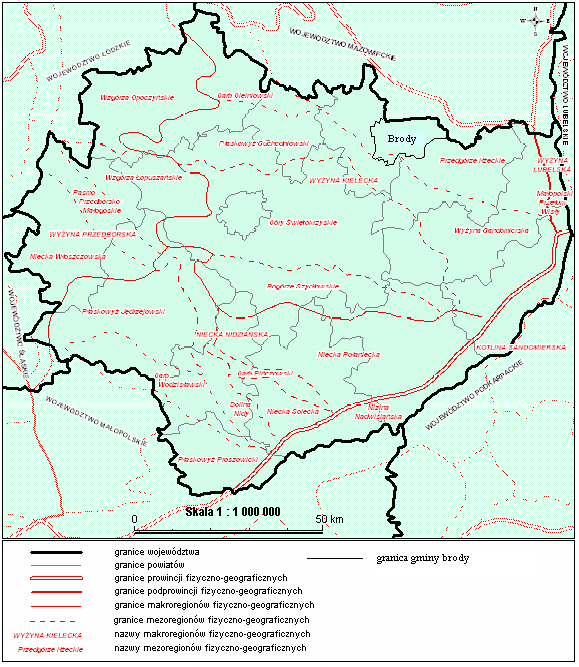 źródło: POŚOchrona gatunkowa roślin i zwierząt. Walory przyrodnicze omawianego obszaru podkreślają liczne gatunki roślin i zwierząt prawnie chronionych całkowicie lub częściowo, a także rzadkich i zagrożonych. Spośród roślin są to m.in.: cis, miłek wiosenny, sasanka łąkowa, storczyki, widłak goździsty, zawilec wielkokwiatowy, konwalia majowa, kruszyna pospolita, czosnek wężowy, len włochaty. Spośród zwierząt są to m.in.: bocian czarny, jastrząb, pustułka, bóbr, ropucha paskówka, jaszczurka zwinka i żyworódka, padalec zwyczajny, żmija zygzakowata, zaskroniec zwyczajny i paź królowej. Łowiectwo. Na terenie Gminy Brody swoje obwody łowieckie posiadają trzy koła myśliwskie: Koło Łowieckie Nr 2 „HUBERT” w Starachowicach, Koło Łowieckie „NEMROD” w Małyszynie Starym i Koło Łowieckie „PONOWA” w Starachowicach. Oprócz okresowego odławiania zwierzyny chorej i słabej, koła te zajmują się także dokarmianiem zwierząt w okresie zimowym. Ochrona przyrody. Na terenie Gminy Brody zlokalizowane są następujące formy ochrony przyrody: a) obszar chronionego krajobrazu:• Obszar Chronionego Krajobrazu Doliny Kamiennej (OChKDK) został utworzony w 1995 roku Rozporządzeniem Wojewody Kieleckiego Nr 12/95 (Dz. U. Nr 21, poz. 145). Rozporządzenie Wojewody Świętokrzyskiego z 14 lipca 2005 roku w sprawie obszarów chronionego krajobrazu Nr 89/2005 określiło zakres czynnej ochrony ekosystemów i zakazy ostatnia zmiana wprowadzona 16 lutego 2009 r. Rozporządzeniem Nr 17/2009.Teren Gminy Brody zawiera się w całości w OChKDK. Obszar ten posiada silnie zróżnicowaną i bogatą roślinność. Związane jest to z dużym urozmaiceniem podłoża skalnego i gleb, oraz zróżnicowaną rzeźbą. Siedliska oligotroficzne występują na terenach piaszczysto-ilastych pokrytych osadami plejstoceńskimi. Są to świeże bory sosnowe i bory mieszane występujące w Lasach Iłżeckich. W tych lasach spotkać można rzadkie i prawnie chronione rośliny: wawrzynek główkowy, wisienka stepowa, zawilec wielkokwiatowy, len złocisty, aster gawędka. Osobliwością florystyczną są murawy i zarośla kserotermiczne ze stepową ostnicą Jana. Na lessowych glebach Wyżyny Sandomierskiej na prawym brzegu Kamiennej zachowały się fragmentarycznie żyzne grądowe lasy liściaste z rzadkimi i prawnie chronionymi roślinami takimi jak: tojad dzióbaty, tojad mołdawski, pluskwica europejska i dzwonecznik wonny. We fragmentach borów mieszanych i grądów, muraw i zarośli kserotermicznych występują rośliny prawnie chronione i rzadkie takie jak: powojnik prosty, oleśnik górski, obuwik pospolity, ostrożeń pannoński, naparstnica wielokwiatowa i inne.Najważniejszą ekologiczną funkcją obszaru jest ochrona wód podziemnych i powierzchniowych oraz odtworzenie i zachowanie przez dolinę rzeki Kamiennej funkcji korytarza ekologicznego. Obszar ten spełnia ponadto rolę klimatotwórczą i aerosanitarną, w większych ośrodkach miejskich tego obszaru. b) rezerwaty przyrody:„Rosochacz”Utworzony został na podstawie Zarządzenia Ministra Ochrony Środowiska, Zasobów Naturalnych i Leśnictwa z dnia 25 lipca 1997r. (Monitor Polski Nr 51, poz. 485). Rezerwat obejmuje obszar lasu i torfowisk o powierzchni 30,44 ha, położonych w południowej części kompleksu Lasów Iłżeckich – na terenie leśnictwa Lubienia. Rezerwat obejmuje naturalne wielogatunkowe o bogatej strukturze drzewostany. Zajmują one żyzne i silne uwilgotnione siedliska powstałe z namułów organicznych i mineralnych w dolinie rzeki Świętojanki. Z powodu swej niedostępności, ten bagnisty obszar lasu, stanowi enklawę cennej flory i fauny Lasów Iłżeckich. Biegnie tędy ok. dwukilometrowa ścieżka dydaktyczna, na której z pomostów zbudowanych nad torfowiskami możemy poznawać ciekawe i chronione gatunki roślin. Rośnie tu m. in. wawrzynek wilczełyko, cis, rosiczka okrągłolistna, widłak jałowcowaty, widłak wroniec, lilia złotogłów, podkolan biały, starzec Fuchsa. Gatunkiem panującym jest olsza (44,9% powierzchni drzewostanów), znajdująca wzdłuż cieków wodnych dobre warunki wzrostu. Następnym gatunkiem dominującym jest sosna (40,1% powierzchni drzewostanów). W dalszej kolejności plasują się brzoza i dąb. Pozostałe gatunki takie jak klon, osika, jodła, grab, wiąz, świerk występują jedynie jako domieszki o bardzo różnym udziale w składzie drzewostanu. Podszyty miejscami bardzo liczne tworzone są przez kruszynę, leszczynę, trzmielinę, kalinę, bez czarny i koralowy a także niektóre gatunki drzewostanów jak świerk, jodła, grab. W rezerwacie obserwuje się powolną ekspansję gatunków drzewiastych (jodła, sosna, olsza, grab) na teren bagnisty, co jest dużym walorem dydaktycznym tego miejsca. Wędrując po najbardziej niedostępnych partiach lasu można usłyszeć głos jastrzębia gołębiarza. Miejsce gniazdowania ma tu bocian czarny, który na śródleśnych torfowiskach znajduje obfitość pokarmu.Ryc. 13.  Rzeczka Świętojanka w rezerwacie „Rosochacz”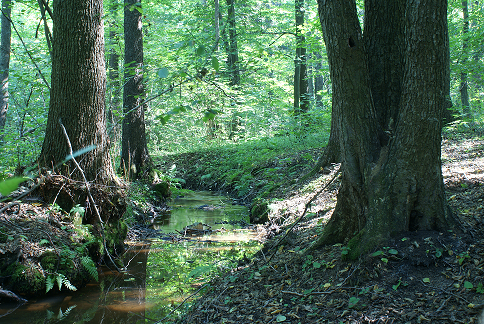 „Skały pod Adamowem”Utworzony został na mocy Zarządzenia Ministra Ochrony Środowiska Zasobów Naturalnych i Leśnictwa z dnia 27 czerwca 1995r. (Monitor Polski Nr 33, poz. 407). Rezerwat stanowi obszar lasu oraz wychodni skalnych o powierzchni 8,98 ha. Utworzony został w celu zachowania walorów krajobrazowych, wartości naukowych i dydaktycznych wychodni piaskowców dolnotriasowych. Skałki te ciągną się wzdłuż zbocza na długość ok. 1 km i osiągają wysokość do 6m. Piaskowce te zaliczone zostały do dolnego liasu. Niemal pionowe odsłonięcia skałek stanowią materiał do badań sedymentologicznych, a morfologiczna budowa może wiele powiedzieć o przebiegających w długim czasie procesach wietrzenia, które nadały im kształty ambon, głęboko podciętych okapów, grzybów skalnych. W ścianach (o wysokości do 6 m) utworzyły się płaskie zagłębienia i wystające gzymsy, które odzwierciedlają ławicowy układ piaskowców. Liczne są drobne urzeźbienia powierzchni skał w postaci owalnych wgłębień przedzielonych koronkowymi żeberkami. Miejscami skały porastają: paprotka zwyczajna, zanokcica skalna, rojnik pospolity.Ryc. 14. Rezerwat „Skały pod Adamowem”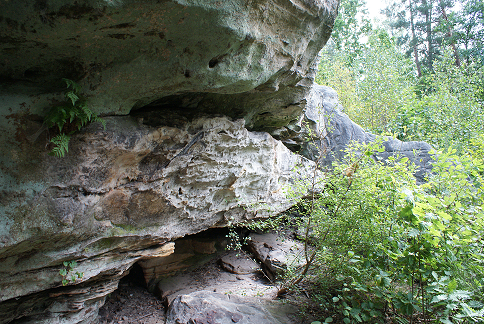 „Skały w Krynkach”Rezerwat ten utworzony został ma mocy Zarządzenia Ministra Środowiska, Zasobów Naturalnych i Leśnictwa z dnia 25 lipca 1997r. (Monitor Polski Nr 56, poz. 546). Rezerwat stanowi obszar lasu i skał o powierzchni 25,10 ha. Położony jest on na terenie Nadleśnictwa Ostrowiec Świętokrzyski. Celem ochrony jest zachowanie ze względów naukowych i dydaktycznych naturalnych monumentalnych bloków piaskowców dolnotriasowych. Niektóre skały podobne są do okapów, ambon, czy wielkiego grzyba. Osady te powstawały na dnie rzeki, o czym świadczy ich uziarnienie i warstwowania przekątne. Ciekawostką jest to, że niedaleko od rezerwatu, w Krynkach znajduje się odsłonięcie skał powstałych w podobnym okresie, lecz w środowisku morskim. W granicach rezerwatu mieści się także wąwóz z pionowymi ścianami skalnymi o wysokości do 10 m. Ryc. 15. Rezerwat „Skały w Krynkach”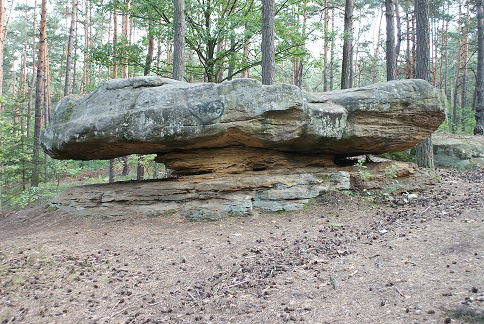 „Zapadnie Doły”- proponowanyTeren tego obiektu leży w centrum dużego kompleksu leśnego na północ od wsi Bór Kunowski. Na ochronę zasługują znajdujące się tam formy krasowe, powstałe wskutek powolnego rozpuszczania przez wody skał wapiennych (jury górnej), położonych pod kilkumetrową warstwą piaszczystą. Efektem tego działania są głębokie leje, zapadliska, nieckowate dolinki oraz ponor. Nad obszarem "Zapadnich Dołów" króluje potężny dąb "Maciek" o siedmiometrowym obwodzie pnia.c) pomniki przyrody ożywionej i nieożywionej:,,Skały w Rudzie”Został utworzony 2 października 1987 r. (Zarz. Nr 23/87 Wojewody Kieleckiego). Na kompleks ,,Skał w Rudzie” składają się pomniki przyrody o numerach 136, 137, 138. Skały te ciągną się na północno-zachodnim stoku doliny Kamiennej ok. 300 m powyżej Zalewu Brodzkiego. Występują tu liczne ambony i urwiska skalne o wysokości do 8 m i długości do 70 m. Urwiska są częściowo podcięte od dołu tworząc nisze i okapy. Znajduje się tu także wielki monolit skalny – baszta skalna średnicy 15-20 m i wysokości ok. 7 m. Ściany urwiska i baszty są bogato urzeźbione z licznymi półkami, okopami, listwami, bruzdami. Formy skalne są zbudowane z piaskowców dolnotriasowych barwy szarożółtej i jasnobeżowej takich samych jakie odsłaniają się w rezerwacie ,,Skały w Krynkach”.Ryc. 16. Pomnik przyrody „Skały w Rudzie”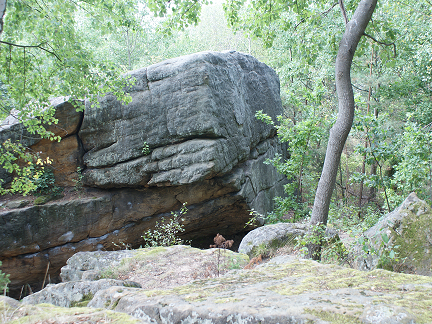 ,,Odsłonięcie Geologiczne i Źródło”Został utworzony 2 października 1987 r. (Zarz. Nr 23/87 Wojewody Kieleckiego) - numer 139. Odsłonięcie stanowiące dawny łom stokowy znajduje się w miejscowości Krynki w górnej części zbocza doliny Kamiennej, w niewielkim wąwozie, około 200 m na NW od zabudowań wsi i około 600 m  od kościoła w Krynkach. W ścianie łomu o długości 30 m i wysokości 6 m odsłaniają się białe piaskowce drobnoziarniste dolnej jury. Skały zalegają poziomo, pocięte są zespołem pionowych spękań. Źródło zboczowe, szczelinowe wypływające spod dużego bloku skalnego znajduje się  w wąwozie poniżej łomu.Ryc. 17. Pomnik przyrody „Odsłonięcie i źródło”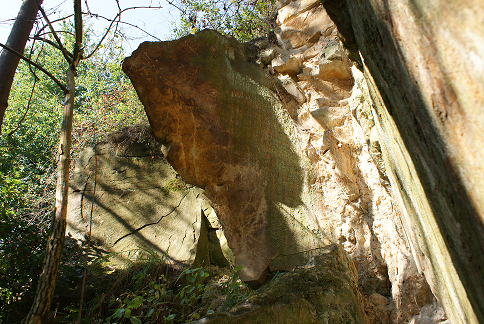 ,,Profil Geologiczny”Został utworzony 1 października 1987 r. (Zarz. Nr 23/87 Wojewody Kieleckiego) i otrzymał numer 140. Kamieniołom stokowy zlokalizowany jest w górnej części wschodniego zbocza doliny Lubianki (Świętojanki) spływającej od Lubieni do rzeki Kamiennej, we wschodniej części miejscowości Młynek. W ścianie stokowego kamieniołomu o długości 50 m i wysokości 15 m odsłania się kontakt osadów najwyższego liasu (jura dolna) i najniższego doggeru (jura środkowa). Ryc. 18. Pomnik przyrody „Profil Geologiczny w Młynku” 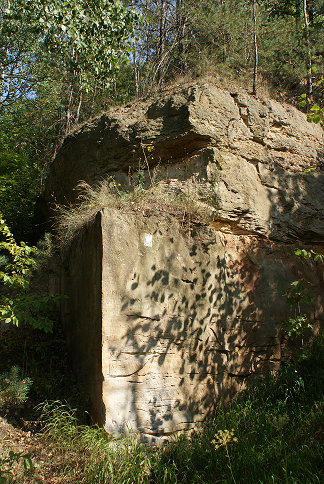 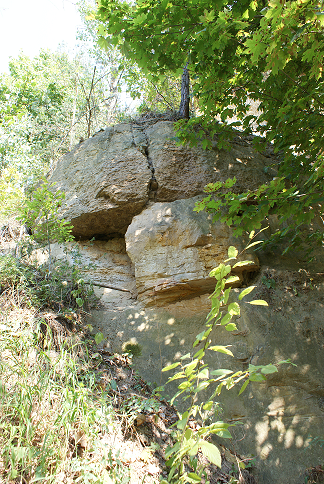 „Głaz Narzutowy”Został utworzony 2 października 1987 r. (Zarz. Nr. 23/87 Woj. Kieleckiego). Głaz położony jest na północnym zboczu doliny Kamiennej, ok. 1,5 km na SE od Stykowa. Znajdują się tu trzy olbrzymie bloki piaskowca leżące u podnóża zbocza doliny Kamiennej. Największy blok ma wymiary (w części odsłoniętej na powierzchni): 20 × 10 × 5 m. Piaskowce dolnotriasowe (ret) budujące głazy są gruboławicowe, średnio- a miejscami gruboziarniste, z wkładkami zlepieńców (otoczaki kwarcu), barwy szarożółtej, szaro-beżowej, jasnobrązowej. Ryc. 19. Pomnik przyrody „Głaz Narzutowy” 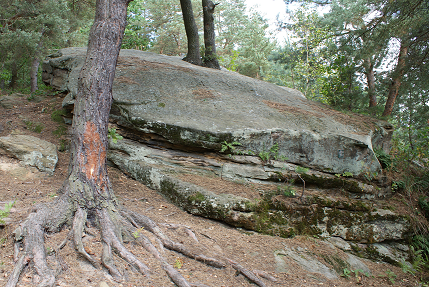 ,, Daglezja Zielona”Został utworzony 26 listopada 1997 r. (Rozp. Nr21/97 Woj. Kieleckiego). Jest to drzewo o obwodzie 3 m i wysokości 27 m. Znajduje się ono w miejscowości Gębice, na działce nr 294/1271 (obręb ewidencyjny Krynki), w obwodzie 294 leśnictwa Godów.Ryc. 20.  Pomnik przyrody „Daglezja zielona”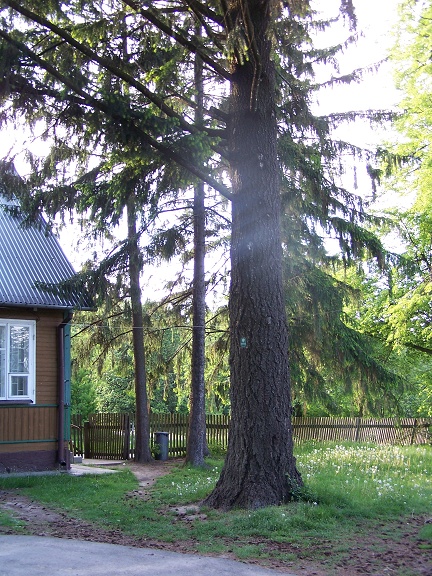 ,,Trzy Buki Pospolite”Pomnik przyrody ,,Cztery Buki Pospolite” został utworzony 26 listopada 1997 r.(Rozp. Nr 21/97 Woj. Kieleckiego). Drzewa położone są w nadleśnictwie Starachowice (Leśnictwo Lubienia, oddział 8b). Drzewa mierzone na wysokości 1,3 m posiadają następujące wymiary: obwód 3,93 i wysokość 36 m; obwód 3,82 i wysokość 34 m; obwód 3,58 i wysokość 33 m; obwód 3,48 i wysokość 33 m. W chwili obecnej pozostały jedynie trzy z w/w drzew. W roku 2003 jedno drzewo zostało połamane przez wiatr. Ryc. 21.  Pomnik przyrody „Trzy buki pospolite”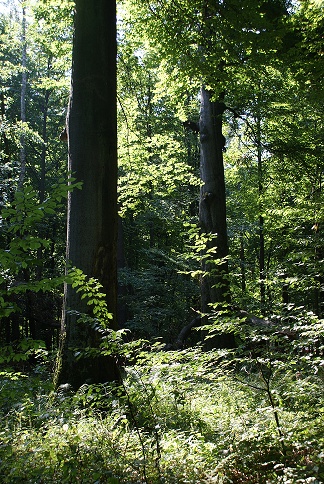 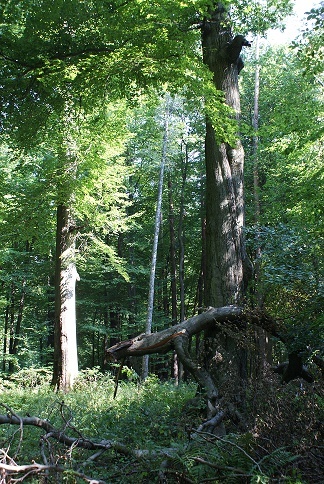 Pomnik przyrody Dąb „Maciek”Na terenie proponowanego rezerwatu przyrody w leśnictwie klepacze położonego wśród dużego kompleksu leśnego znajduje się dąb o ponad 7 metrowym obwodzie pnia, który został uznany za pomnik przyrody. Ryc. 22. Pomnik przyrody „Dąb Maciek”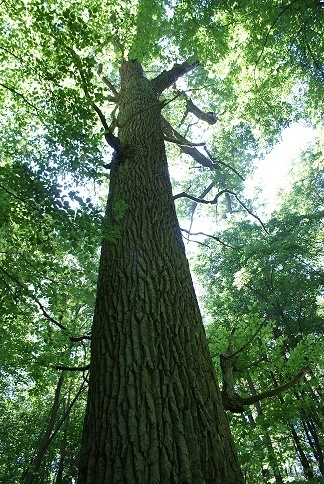 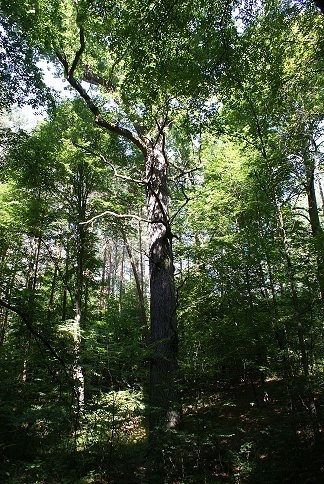 NATURA 2000Na terenie gminy znajdują się również obszary NATURA 2000 pn. „Wzgórza Kunowskie” oraz „Uroczyska Lasów Starachowickich”. Europejska Sieć Ekologiczna Natura 2000 ma na celu utrzymanie bioróżnorodności państw członkowskich UE poprzez ochronę najcenniejszych siedlisk oraz gatunków fauny i flory na ich terytorium. Podstawy do jej tworzenia stanowią:Dyrektywa rady 79/409/EWG z dnia 2 kwietnia 1979 r. w sprawie ochrony dzikich ptaków tzw. „Ptasia” na podstawie której tworzy się Obszar Specjalnej Ochrony – OSO,Dyrektywa rady 92/43/EWG z dnia 21 maja 1992 r. w sprawie ochrony siedlisk naturalnych oraz dzikiej fauny i flory tzw. Siedliskowa”, stanowiąca podstawę do wydzielenia Specjalnego Obszaru Ochrony – SOO.OcenaW wyniku zagospodarowywania przez ludzi nowych, dotychczas otwartych terenów, następuje ich fragmentaryzacja i przerwanie ciągłości istniejących układów, decydujących o zachowaniu równowagi przyrodniczej. Szczególnie dobrze to widać w przypadku budowy nowych ciągów komunikacyjnych, napowietrznych linii energetycznych wysokiego napięcia oraz tworzenia obszarów zwartej zabudowy. Dla lasów ogólnymi zagrożeniami są: pożary, kradzieże drewna, zaśmiecanie ich w pobliżu terenów mieszkaniowych i dróg. Niewystarczająca jest także ilość i jakość infrastruktury turystycznej i komunalnej w sąsiedztwie lasów (brak wystarczającej ilości koszy na odpady). Według informacji nadleśnictw ogólny stan drzewostanów na terenie Gminy Brody       jest dobry. W lasach Nadleśnictwa Starachowice wystąpił: szeliniak, zwójka, miernikowce i śmietka modrzewiowa na łącznej powierzchni 411, 71 ha. Na terenie nadleśnictwa Ostrowiec nie stwierdzono występowania szkodników. Na terenie nadleśnictw nie rejestruje się uszkodzeń drzewostanu związanych z zanieczyszczeniem powietrza. Niezgodność składu gatunkowego drzewostanów w Lasach Państwowych na obszarze gminy Brody występuje na łącznej pow. 1923,61 ha.Zagadnienia związane z gospodarką leśną są bardzo ważne, gdyż zwiększanie powierzchni leśnej prowadzi do: - poprawy bilansu wodnego danego obszaru, - przeciwdziałania erozji wodnej i wietrznej gleby, - zwiększania bioróżnorodności terenów rolnych, - tworzenia korytarzy ekologicznych, - podnoszenia efektywności krajobrazu, - poprawy turystycznej atrakcyjności obszarów rolnych, - zwiększenia produkcji surowca drzewnego i innych odnawialnych surowców leśnych, - zmniejszania efektu cieplarnianego. Z analizy walorów i zasobów środowiska, przyrody i krajobrazu wynika, że ustanowione przez Wojewodę Kieleckiego obszary chronione na powierzchni całej gminy obejmują w zasadzie tereny, które z ekologicznego punktu widzenia w skali gminy, mają podobnie jak w skali regionalnej wartość znaczącą. Z tejże analizy wynika również, że na terenie gminy istnieją również obszary mające znaczenia przyrodnicze w skali lokalnej. Wniosek ten spowodował, że przeprowadzono ponowną delimitację terenów pod kątem ich przydatności ekologicznej formułując Przyrodniczy System Gminy (PSG), obejmujący trzy kategorie obszarów:1. Przyrodnicze obszary węzłowe, czyli tereny stanowiące wybitne zgrupowanie najmniej antropogennie zmienionych ekosystemów, o cennych walorach florystyczno – faunistycznych, dużej bioróżnorodności. Wyodrębnione wg tego kryterium tereny są jednocześnie centralami rozprzestrzeniania się i wzbogacania na sąsiednie obszary gatunków fauny i flory. Do tej grupy nalezą:kompleks Lasów Iłżeckich zajmujący przeważającą część powierzchni gminy mający charakter wodochronny i zasilający przyrodniczy system gminy. W lasach tych występują głównie siedliska boru mieszanego oraz lokalnie siedliska boru mieszanego wilgotnego, boru świeżego, lasu świeżego, boru wilgotnego i olsu.obszar leżący poza gminą - teren Sieradowickiego Parku Krajobrazowego i jego otuliny.2. Leśne węzły ekologiczne, czyli tereny uzupełniające w florystyczną pulę gatunkową obszary wyżej scharakteryzowane, mające więc podobną rangę do nich w strukturze przyrodniczej gminy. W gminie Brody wyodrębniono następujący leśny węzeł ekologiczny: Las „Czarny Smug” stanowiący niewielki kompleks leśny zwartego drzewostanu położony w południowej części gminy z dominacją sosnowego i domieszka w postaci brzozy, świerka i modrzewia.3. Obszary łącznikowe, czyli tereny pełniące ważną rolę w systemie przyrodniczym: korytarzy ekologicznych łączących przyrodnicze obszary węzłowe i leśne węzły ekologiczne w spójny system zróżnicowanych biocenoz i walorów biotycznych; należy również podkreślić środowiskotwórczą rolę tych terenów, poprzez bezpośrednie ich oddziaływanie na sąsiadujące z nimi tereny – tym bardziej, że przemieszczanie gatunków odbywa się w obszarach intensywnie użytkowanych rolniczo, a ze względu na wysoką jakość gleb o dużym potencjale ekologicznym występujących biotopów. Wyodrębniono następujące obszary łącznikowe:- korytarz ekologiczny doliny rzeki Kamiennej, który jest najważniejszy dla PSG Brody, a jego rola wynika z połączenia przyrodniczego obszaru węzłowego Sieradowickiego Parku Krajobrazowego z kompleksem Lasów Iłżeckich. Charakteryzowany korytarz pełniąc rolę środowiskotwórczą dla agrocenoz jest narażony na antropogenne oddziaływanie: spływy z chemizacji rolnictwa i zrzuty ścieków komunalnych i przemysłowych. Ważną rolę wzbogacającą pełni „uchodzący” do niego korytarz ekologiczny fragmentu doliny „Śwętojanki” w rejonie wsi Młynek i Lubienia.Obszary pozostające poza Przyrodniczym Systemem Gminy stanowią ok. 20 % jej powierzchni. Nie oznacza to jednak, że z punktu widzenia ochrony środowiska i warunków życia mieszkańców obszary te są mniej ważne.Jednym z charakterystycznych walorów środowiska w Gminie Brody jest duża lesistość wynosząca w 2015 roku ponad 69,5 %.4.9.2. analiza swotTabela 51.  Analiza SWOT – zasoby przyrodniczeŹródło: opracowanie własne4.9.3. problemy i sukcesy obszaruTabela 52.  Problemy i sukcesy- zasoby przyrodniczeŹródło: opracowanie własne4.9 .4. OCENA POTRZEBY REALIZACJI CELÓW REKOMENDOWANYCH W WYTYCZNYCH MŚTabela 53. Ocena potrzeby realizacji celów rekomendowanych - zasoby przyrodniczeŹródło: opracowanie własne4.9.5.  powiązania potrzeb w obszarach przyszłej interwencji z zagadnieniami horyzontalnymi Tabela 54.  Zagadnienia horyzontalne- zasoby przyrodniczeŹródło: opracowanie własne4.10. zagrożenia poważnymi awariamiPoważne awarie obejmują skutki zaistniałe w wyniku awarii przemysłowych i transportowych z udziałem niebezpiecznych substancji chemicznych. Awarie te mogą prowadzić do natychmiastowego powstania zagrożenia życia lub zdrowia ludzi lub środowiska lub powstania takiego zagrożenia z opóźnieniem. Podstawowym aktem prawnym dotyczącym tej kwestii jest ustawa Prawo ochrony środowiska (POŚ). Określone są tu: instrumenty prawne służące przeciwdziałaniu awariom przemysłowym, obowiązki zakładu stwarzającego takie zagrożenie, obowiązki organów administracji w tym zakresie. Zgodnie z ustawą POŚ w razie wystąpienia takiej awarii Wojewoda poprzez Komendanta Wojewódzkiego Państwowej Straży Pożarnej i Wojewódzkiego Inspektora Ochrony Środowiska podejmuje działania niezbędne do usunięcia awarii i jej skutków. O podjętych działaniach informuje Marszałka Województwa. 4.10.1. charakterystyka obszaru przyszłej interwencji Charakterystyka.Ryzyko wystąpienia poważnych awarii na terenie gminy dotyczy następujących obiektów i terenów: stacje paliw z etyliną, olejem napędowym i gazem propan-butan – na terenie gminy razem 4 obiekty – zagrożenie wybuchem,transport cysternami samochodowymi etyliny, oleju napędowego i gazu propan-butan(do stacji paliw), oleju opałowego (do kotłowni), gazu propan-butan w butlach, amoniaku i innych związków toksycznych – na terenie gminy wzdłuż dróg: krajowych nr 9 i 42 oraz dróg dojazdowych do obiektów przemysłowych,transport kolejowy – m.in. kwasu siarkowego, dwutlenku siarki, kwasu chlorosulfonowego i chloru, gazociągi średniego ciśnienia ze stacjami redukcyjnymi – potencjalne zagrożenie wybuchem. Ocena.Niska jakość dróg i słabe przystosowanie pasa drogowego do bezpiecznego przewozu materiałów niebezpiecznych, potencjalnie stwarzają możliwość zaistnienia w przyszłości zdarzenia o charakterze awarii drogowej. Oczywiście oprócz odpowiedniej infrastruktury drogowej, konieczny jest także dobry stan środków transportu oraz wysokie kwalifikacje kierowcy i przewoźnika.Możliwość zajścia w przyszłości poważnej awarii na drodze powoduje, iż ważnym jest aby służby ratownicze dysponowały odpowiednim sprzętem ratowniczym i miały wypracowany schemat postępowania w takiej sytuacji. Również w przypadku transportu kolejowego występującego na terenie gminy przy rozpatrywaniu poważnych awarii należy brać pod uwagę możliwość zajścia takiego zdarzenia także w tym rodzaju transportu.Koniecznym wydaje się opracowanie programu informowania społeczeństwa o poważnych awariach środowiskowych, opracowanie sposobu ewakuacji oraz podniesienie poziomu wiedzy w tym zakresie. 4.10.2. analiza swotTabela 55. Analiza SWOT – zagrożenie poważnymi awariamiŹródło: opracowanie własne4.10.3. problemy i sukcesy obszaruTabela 56.  Problemy i sukcesy obszaru- zagrożenie poważnymi awariamiŹródło: opracowanie własne4.10 .4. OCENA POTRZEBY REALIZACJI CELÓW REKOMENDOWANYCH W WYTYCZNYCH MŚTabela 57.  Ocena potrzeby realizacji celów rekomendowanych – zagrożenie poważnymi awariamiŹródło: opracowanie własne4.10.5. powiązania potrzeb w obszarach przyszłej interwencji z zagadnieniami horyzontalnymi Tabela 58. Zagadnienia horyzontalne – zagrożenie poważnymi awariamiŹródło: opracowanie własneCEle programu ochrony środowiska, zadania i ich finansowanie5.1. cele programu ochrony środowiskaTabela 59. Cele programu ochrony środowiskaŹródło: opracowanie własne5.2. Harmonogram zadań i ich finansowanieTabela 60. Harmonogram realizacji zadań własnych wraz z ich finansowaniemTabela 61. Harmonogram realizacji zadań monitorowanych wraz z ich finansowaniem 6.System realizacji programu ochrony środowiska6.1. INSTRUMENTY I NARZĘDZIA REALIZACJI PROGRAMU Program ochrony środowiska, będący dokumentem o dużym poziomie szczegółowości ma za zadanie przede wszystkim planowanie a następnie realizację takich działań, które doprowadzą do poprawy stanu środowiska. Planowane działania muszą uwzględniać interakcje człowiek-środowisko, współdziałania, wzajemnej wymiany informacji jak również zasadę zrównoważonego rozwoju dlatego niezwykle ważne jest dopracowanie instrumentów i narzędzi realizacji programu. Co istotne, niezwykle ważne jest aby w procesie realizacji programu uczestniczyli interesariusze, co zapewni różnorodność poglądów, a jednocześnie pozwoli na wprowadzenie ładu gospodarczego, społecznego i ekologicznego.Instrumenty realizacji programu ochrony środowiska wynikające z zapisów ustawowych można podzielić na cztery grupy: prawne, finansowe, społeczne i strukturalne. Instrumentami wspomagającymi realizację Programu Ochrony Środowiska są elementy strategii rozwoju, programów i dokumentów programowych, o których mowa w ustawie z dnia 6 grudnia 2006 r. o zasadach prowadzenia polityki rozwoju (Dz.U. 2017 nr 0 poz. 1376). Są one powiązane z obowiązkami organów zarówno na szczeblu gminy jak i powiatu.Do szczególnych instrumentów prawnych można zaliczyć na poziomie gminy: akty prawa miejscowego, decyzje administracyjne, miejscowe plany zagospodarowania przestrzennego oraz szczególny instrument jakim jest monitoring stanu środowiska.Do instrumentów finansowych zaliczamy: opłaty za korzystanie ze środowiska, administracyjne kary pieniężne, opłaty za czynności administracyjne, fundusze celowe, kredyty i dotacje.Pełne wdrażanie „Programu...” będzie możliwe po stworzeniu sprawnego systemu jego finansowania. Podstawowymi źródłami finansowania zadań proekologicznych będą: środki własne inwestorów (budżet gminy, podmioty gospodarcze), środki pochodzące z dotacji i programów pomocowych – krajowych (NFOŚiGW, WFOŚiGW, PFOŚiGW, GFOŚiGW) i zagranicznych (środki UE), wsparcie fundacji, osób prywatnych, firm. Źródłem finansowania przedsięwzięć ekologicznych mogą być też kredyty udzielane np. przez Bank Ochrony Środowiska z dopłatami do oprocentowania przez fundusze ochrony środowiska, kredyty komercyjne, kredyty konsorcjalne, kredyty międzynarodowych instytucji finansowych np. Banku Światowego, Europejskiego Banku Odbudowy i Rozwoju.Zasadniczym celem NFOŚiGW jest wspieranie finansowe przedsięwzięć podejmowanych dla poprawy jakości środowiska w dziedzinie: ochrony wód, gospodarki wodnej, ochrony powietrza, ochrony powierzchni ziemi, leśnictwa, ochrony przyrody i krajobrazu, geologii, górnictwa, edukacji ekologicznej. Rolą WFOŚiGW jest wspieranie finansowe przedsięwzięć proekologicznych o zasięgu regionalnym podejmowanych także dla poprawy jakości środowiska w poszczególnych jego komponentach. Narodowy i Wojewódzki FOŚiGW udzielają pomocy w postaci dotacji i niskoprocentowych pożyczek, które mogą być częściowo umarzane. Powiatowy i Gminny FOŚiGW służy dofinansowaniem przedsięwzięć o charakterze proekologicznym służących społeczeństwu powiatu i gminy. Istotne znaczenie w udzielaniu wsparcia finansowego w formie dotacji lub pożyczek ma Fundacja „EkoFundusz”. Udziela dotacji ze środków ekokonwersji polskiego długu, to jest środków, które zostały przeznaczone na przedsięwzięcia w dziedzinie ochrony środowiska, w ramach zamiany polskiego zadłużenia zagranicznego zgodnie z porozumieniem o redukcji i reorganizacji długu Rzeczpospolitej Polskiej, zawartego dnia 21 kwietnia 1991 roku w Paryżu przez rząd polski i rządy 17 krajów wierzycielskich skupionych w Klubie Paryskim oraz odpowiednich w tym zakresie umów międzynarodowych, w szeregu umowach ekokonwersyjnych zawarte jest odniesienie do zasad przyjętych przez EBOR (Europejski Bank Odbudowy i Rozwoju). Priorytetowe kierunki pomocy finansowej „Ekofunduszu” to: ochrona różnorodności biologicznej, gospodarka odpadami i rekultywacja gleb zanieczyszczonych, zmniejszanie transgranicznego transportu SO2, NO2, ograniczenie emisji gazów szklarniowych oraz eliminacja stosowania substancji niszczących warstwę ozonową i innych.Fundusz Rozwoju Inwestycji Komunalnych. 1 stycznia 2004 r. weszła w życie ustawa tworząca przy Banku Gospodarstwa Krajowego, Fundusz Rozwoju Inwestycji Komunalnych. Preferencyjne kredyty udzielane z funduszu mają na celu umożliwienie gminom i ich związkom finansowanie kosztów przygotowania projektów inwestycji komunalnych, przewidzianych do współfinansowania z funduszy Unii Europejskiej. Przy opiniowaniu wniosku BGK będzie uwzględniał kryteria przyjęte w ramach programów operacyjnych, finansowanych ze środków Unii Europejskiej. Przyjęto, że wysokość pożyczek może wynieść 80% zaplanowanych kosztów netto inwestycji, nie więcej jednak niż 500 tys. zł. na jeden projekt. Fundusze Unii EuropejskiejFundusze UE pochodzą z budżetu UE i są przeznaczone na pomoc w restrukturyzacji i modernizacji gospodarstw najbiedniejszych państw członkowskich. Zasadą współfinansowania jest to, iż część środków finansowych musi pochodzić z budżetu krajowego. Źródłami finansowania krajów UE są trzy fundusze:1. Europejski Fundusz Rozwoju Regionalnego2. Europejski Fundusz Społeczny3. Fundusz SpójnościProgram Operacyjny Infrastruktura i Środowisko Jest to jeden z najważniejszych źródeł finansowania przedsięwzięć w zakresie ochrony środowiska i kraju. Na ten Program środki unijne będą pochodziły z Funduszu Spójności i Europejskiego Funduszu Rozwoju Regionalnego. W zakresie ochrony środowiska finansowanie dotyczyło będzie dużych inwestycji komunalnych, inwestycji proekologicznych w przedsiębiorstwach, projektów ochrony przyrody, bezpieczeństwa ekologicznego i edukacji ekologicznej.Regionalny Program Operacyjny Województwa Świętokrzyskiego 2007-2013 Program ten wykorzystuje środki z Europejskiego Funduszu Rozwoju Regionalnego. Stanowi główny instrument realizacji Strategii Rozwoju Województwa Świętokrzyskiego. Jednym z priorytetów określonych w Regionalnym Programie Operacyjnym Województwa Świętokrzyskiego są inwestycje w ochronę środowiska. Dotyczy to działań inwestycyjnych w zakresie wodociągów i kanalizacji, ochrony powietrza oraz gospodarki odpadami.Europejski Fundusz Rolnego Rozwoju Obszarów Wiejskich Są to środki na ochronę gruntów rolnych i leśnych na obszarach wiejskich, które mogą być pozyskiwane przez właścicieli gruntów i lasów. Wsparcie finansowe przeznaczone będzie na zadania dotyczące zagospodarowania gruntami i lasami zgodnych z potrzebą zachowania środowiska naturalnego i krajobrazu oraz ochrony i poprawy zasobów naturalnych.Norweski Mechanizm Finansowy i Mechanizm Finansowy Europejskiego Obszaru Gospodarczego Finansuje projekty w dotyczące: ochrony środowiska, w tym środowiska ludzkiego, poprzez redukcję zanieczyszczeń i promowanie odnawialnych źródeł energii,promowanie zrównoważonego rozwoju poprzez lepsze wykorzystanie i zarządzanie zasobami.Kredyty preferencyjne Są udzielane przez Bank Ochrony Środowiska S.A. na inwestycje proekologiczne bez możliwości umorzenia. Kredytobiorca musi posiadać co najmniej 50% własnych środków na sfinansowanie zadania.Kredyty komercyjne Nie należy traktować kredytów  komercyjnych jako podstawowe źródło finansowania inwestycji. Ze względu na oprocentowanie, powinny stanowić jedynie uzupełnienie środków z pożyczek preferencyjnych. Własne środki inwestorów prywatnych Koszty niektórych inwestycji pokrywają z własnych środków podmioty gospodarcze  i prywatni inwestorzy. Inwestycje finansowane przez podmioty gospodarcze mogą być dofinansowane z kredytów komercyjnych i funduszy ochrony środowiska.Na wdrażanie programu ochrony środowiska i planu gospodarki odpadami mogą być przeznaczone:środki własne,kredyty i pożyczki udzielane w bankach komercyjnych,kredyty i pożyczki o oprocentowaniu preferencyjnym udzielane przez instytucje wspierające rozwój gmin i powiatów,obligacje ,dotacje z funduszy krajowych i zagranicznych.Do instrumentów społecznych można zaliczyć: edukacja ekologiczna społeczeństwa, dostęp do informacji o środowisku, komunikacja społeczna: systemy konsultacji i debat publicznych, petycje, demonstracje, akcje zbierania podpisów, współpraca i budowanie partnerstwa pomiędzy samorządem a społeczeństwem.Natomiast do instrumentów strukturalnych należą wszelkie programy strategiczne oraz opracowania o charakterze planistycznym np. Strategia Rozwoju Gminy Brody na lata 2014-2020, Plan gospodarki odpadami dla Gminy Brody, Program usuwania wyrobów azbestowych dla gminy Brody, które to dokumenty określają główne cele rozwoju gospodarczego, społecznego i ochrony środowiska.6.2. współpraca z interesariuszami W realizację Programu zaangażowanych jest wiele podmiotów prowadzących działalność w zakresie ochrony środowiska, a także instytucje, które inwestują w narzędzia służące ochronie środowiska oraz w tzw. działania systemowe jak np. edukacja ekologiczna, elektroniczne systemy zarządzania środowiskiem, bazy danych itp. W związku z tym podmioty związane z realizacją zadań w zakresie Programu Ochrony Środowiska można podzielić na:Podmioty związane z organizowaniem i tworzeniem programu;Podmioty związane z realizowaniem wyznaczonych zadań w programie;Podmioty monitorujące realizację zadań i efekty programu;Społeczność gminy, w tym mieszkańcy, organizacje pozarządowe, przedsiębiorcy uczestniczący na każdym etapie realizacji zadań wynikających z ochrony środowiska.Uspołecznienie procesu planowania i wdrażania Programu Ochrony Środowiska stanowi bardzo ważny aspekt zapewniający spójność i skuteczność prowadzonych działań. Włączanie w realizację zadań jak największej grupy partnerów gwarantuje jego akceptację jak również poczucie odpowiedzialności za podejmowane decyzje. Z tego punktu widzenia, istotne jest również kształtowanie partnerstwa z jednostkami i organami tworzącymi programy na szczeblu lokalnym, krajowym i międzynarodowych, co zapewni synergię pomiędzy tymi programami oraz spójność w pozyskiwaniu zasobów technicznych i finansowych.6.3. zarządzanie i wdrażanie programu ochrony środowiskaProces zarządzania i wdrażania Programu Ochrony Środowiska odbywa się na kilka niezależnych szczeblach, co pozwala zapewniać kompleksowość i skuteczność działania. Struktura organizacyjna funkcjonuje na 4 poziomach: centralnym, wojewódzkim, powiatowym i gminnym. Struktura ta nie ma charakteru ściśle hierarchicznego. Składają się na nią odrębne i niezależne od siebie organy rządowe i samorządowe, a dany szczebel administracji realizuje w zasadzie tylko te zadania, których nie można realizować na szczeblu niższym. 	Do organów ochrony środowiska m.in. należą:Na poziomie gminy (miasta) wójt, burmistrz lub prezydent miasta. Rozpatrują oni sprawy m.in. związane z korzystaniem ze środowiska przez osoby fizyczne nie będące przedsiębiorcami, wycinaniem drzew, krzewów, utrzymaniem zieleni, realizują uchwały rad gmin w sprawie utrzymania czystości i porządku w gminach, zaopatrzenia w wodę, ciepło, energię, odprowadzenia ścieków, systemu zbierania odpadów komunalnych, realizacji postanowień planu zagospodarowania przestrzennego gminy oraz przedsięwzięć mogących znacząco oddziaływać na środowisko.Na poziomie powiatu – starosta. Wydaje decyzje o środowiskowych uwarunkowaniach  w przypadku scalania, wymiany lub podziału gruntów, sprawujący nadzór nad lasami nie stanowiącymi własności Skarbu Państwa, spółkami wodnymi, racjonalną gospodarką łowiecką, ochroną przyrody, realizujący zadania z zakresu edukacji ekologicznej; Na poziomie województwa – Regionalny Dyrektor Ochrony Środowiska m.in. wydaje decyzje na podstawie ustawy o ochronie przyrody, tworzy i likwiduje formy ochrony przyrody na podstawie ustawy z dnia 16 kwietnia 2004 r. o ochronie przyrody.Marszałek Województwa - zajmuje się pobieraniem i egzekwowaniem opłat z tytułu gospodarczego korzystania ze środowiska i ich redystrybucją na rzecz funduszy ochrony środowiska i gospodarki wodnej; prowadzi także bazę danych o emisjach substancji, wytwarzanych odpadach, pobranej ilości wody w województwie. Jest organem w zakresie melioracji wodnych, uchwala wojewódzki plan zagospodarowania przestrzennego, strategię rozwoju województwa i program ochrony środowiska, sprawuje kontrolę nad  WFOŚiGW;Wojewódzki Inspektorat Ochrony Środowiska – wykonuje kontrole przestrzegania wymogów ochrony środowiska przez wszystkich korzystających ze środowiska, bada i ocenia stan środowiska (monitoring środowiska), wymierza kary za nieprzestrzeganie wymogów ochrony środowiska, prowadzi działania zapobiegające nadzwyczajnym zagrożeniom środowiska;Na szczeblu krajowym - Minister Środowiska. Odpowiedzialny za realizację Polityki ekologicznej państwa, konwencji międzynarodowych, przygotowanie projektów ustaw z zakresu ochrony środowiska i rozporządzeń wykonawczych.Nowy podział kompetencji w zakresie ochrony środowiska nakłada na wszystkie szczeble samorządu i organów rządowych obowiązek wzajemnego informowania się i uzgadniania decyzji. Należy podkreślić wzmocnienie relacji i wpływu organów samorządowych na działanie Inspekcji Ochrony Środowiska oraz uprawnienia kontrolne organów samorządowych. Zarządzanie ochroną środowiska powinno opierać się na następujących zasadach, wynikających z polityki ekologicznej Polski i Unii Europejskiej:zasada przezorności,zasada integracji polityki ekologicznej z politykami sektorowymi,zasada równego dostępu do środowiska przyrodniczego,zasada regionalizacji,zasada uspołecznienia,zasada „zanieczyszczający płaci”,zasada prewencji,zasada stosowania najlepszych dostępnych technik (BAT),zasada subsydiarności ,zasada skuteczności ekologicznej i efektywności ekonomicznej.Na szczeblu gminnym organem odpowiedzialnym za realizację programu jest Wójt Gminy, zobowiązany do składania cyklicznych raportów Radzie Gminy. Realizacja programu wymaga współdziałania z organami administracji rządowej i samorządowej (szczebla wojewódzkiego, powiatowego), administracji specjalnej, w kompetencjach której znajdują się sprawy kontroli stanu środowiska.Ryc. 23. Ogólny schemat zarządzania ochroną środowiska w gminie  Rada Gminy										Starosta										Marszałek                                             Wójt Gminy       	           	WojewodaInstytucje kontrolujące                Jednostki realizujące            Instytucje finansujące Źródło: opracowanie własne Kompetencje związane z ochroną środowiska na szczeblu gminnym, uregulowane zostały w kilku aktach prawnych m.in. w ustawie z dnia 8 marca 1990 r. o samorządzie gminnym, która mówi, iż do zadań gminy należy zaspokajanie zbiorowych potrzeb wspólnoty. W szczególności zadania własne obejmują sprawy wynikające z art. 7 w/w ustawy tj.:Ładu przestrzennego, gospodarki nieruchomościami, ochrony środowiska                          i przyrody oraz gospodarki wodnej,Gminnych dróg, ulic, mostów, placów oraz organizacji ruchu drogowego,Wodociągów i zaopatrzenia w wodę, kanalizacji, usuwania i oczyszczania ścieków komunalnych, utrzymania czystości i porządku oraz urządzeń sanitarnych, wysypisk i unieszkodliwiania odpadów komunalnych, zaopatrzenia w energię elektryczną i cieplną oraz gaz,Lokalnego transportu zbiorowego,Ochrony zdrowia,Pomocy społecznej, w tym ośrodków i zakładów opiekuńczych,Gminnego budownictwa mieszkaniowego,Edukacji publicznej,Kultury, w tym bibliotek gminnych i innych instytucji kultury oraz ochrony zabytków i opieki nad zabytkami,Kultury fizycznej i turystyki, w tym terenów rekreacyjnych i urządzeń sportowych,Targowisk i hal targowychZieleni gminnej i zadrzewień,Cmentarzy gminnych,Porządku publicznego i bezpieczeństwa obywateli oraz ochrony przeciwpożarowej i przeciwpowodziowej, w tym wyposażenia i utrzymanie gminnego magazynu przeciwpowodziowego,Utrzymania gminnych obiektów i urządzeń użyteczności publicznej oraz obiektów administracyjnych,Polityki prorodzinnej, w tym zapewnienia kobietom w ciąży opieki socjalnej, medycznej i prawnej,Wspierania i upowszechniania idei samorządowej,Promocji gminy,Współpracy z organizacjami pozarządowymi,Współpracy ze społecznościami lokalnymi i regionalnymi innych państw.Oprócz kompetencji przyznawanych gminie jako jednostce samorządu terytorialnego, ustawa z dnia 8 marca 1990 roku Ustawa o samorządzie gminnym przyznaje kompetencje bezpośrednio wójtowi (burmistrzowi, prezydentowi):wójt przygotowuje projekty uchwał rady gminy i określa sposób ich realizacjiwójt opracowuje plan operacyjny ochrony przed powodzią oraz ogłasza  i odwołuje pogotowie i alarm przeciwpowodziowy oraz może zarządzić ewakuację z obszarów bezpośrednio zagrożonychInne ustawy przyznające kompetencje w zakresie ochrony środowiska:Kompetencje wynikające z ustawy z dnia 13 września 1996 r. Ustawa o utrzymaniu czystości i porządku w gminach: wydaje zezwolenia na prowadzenie przez przedsiębiorców działalności w zakresie: odbierania odpadów komunalnych od właścicieli nieruchomości, opróżniania zbiorników bezodpływowych i transportu nieczystości ciekłych, ochrony przed bezdomnymi zwierzętami, prowadzenia schronisk dla bezdomnych zwierząt, a także grzebowisk i spalarni zwłok zwierzęcych i ich części określa i podaje do publicznej wiadomości wymagania, jakie powinien spełniać przedsiębiorca ubiegający się o uzyskanie zezwolenia o którym mowa w pkt. 3. i 4 w/w ustawy.określa i podaje do publicznej wiadomości wymagania, jakie powinien spełniać przedsiębiorca ubiegający się o uzyskanie zezwolenia o którym mowa w pkt.1. i 2. w/w ustawy, uwzględniając:opis wyposażenia technicznego niezbędnego do realizacji zadania,w przypadku zezwolenia na odbiór odpadów komunalnych od właścicieli nieruchomości – również miejsca odzysku lub unieszkodliwiania odpadów komunalnych wynikające z wojewódzkiego planu gospodarki odpadami, do których odpady mają być przekazane. Kompetencje wynikające z ustawy z dnia 27 kwietnia 2001r. Prawo ochrony środowiska: w celu realizacji polityki ekologicznej państwa sporządza gminne programy ochrony środowiska, uwzględniające:cele ekologicznepriorytety ekologicznerodzaj i harmonogram działań proekologicznychśrodki niezbędne do osiągnięcia celów, w tym mechanizmy prawno-ekonomiczne i środki finansowerealizuje uchwalony przez radę gminy program ochrony środowiska,sporządza co 2 lata raport z programu ochrony środowiska, który przedstawia radzie gminy.Kompetencje wynikające z ustawy z dnia 14 grudnia 2012 r. o odpadach sporządza projekt gminnego planu gospodarki odpadami,przekazuje projekt gminnego planu gospodarki odpadami do zaopiniowania przez zarząd województwa i zarząd powiatu,realizuje uchwalony przez radę gminy plan gospodarki odpadami,opiniuje program gospodarki odpadami niebezpiecznymi.opiniuje wydawane zezwolenia na prowadzenie działalności w zakresie odzysku lub unieszkodliwiania odpadówopiniuje wydawane zezwolenia na prowadzenie działalności w zakresie zbierania lub transportu odpadówwydaje decyzje w sprawie usunięcia odpadów z miejsc nieprzeznaczonych do ich składowania lub magazynowaniaKompetencje wynikające z Ustawy z dnia 18 lipca 2001r. Prawo wodne jeżeli spowodowane przez właściciela gruntu zmiany stanu wody na gruncie szkodliwie wpływają na grunty sąsiednie, wójt, burmistrz lub prezydent miasta może, w drodze decyzji, nakazać właścicielowi gruntu przywrócenie stanu poprzedniego lub wykonanie urządzeń zapobiegających szkodom.Kompetencje wynikające z Ustawy z dnia 7 czerwca 2001 r. o zbiorowym zaopatrzeniu w wodę i zbiorowym odprowadzaniu ścieków:sprawdza, czy taryfy dostarczania wody i odprowadzania ścieków oraz plan zostały opracowane zgodnie z przepisami ustawy, i weryfikuje koszty, pod względem celowości ich ponoszenia,ogłasza uchwalone ceny i stawki opłat w miejscowej prasie lub w sposób zwyczajowo przyjęty w terminie 7 dni od dnia podjęcia uchwały.Zadania z zakresu ochrony środowiska realizuje również  Rada Gminy:Kompetencje wynikające z ustawy z dnia 8 marca 1990 r. Ustawa o samorządzie gminnym: uchwalanie studium uwarunkowań i kierunków zagospodarowania przestrzennego oraz miejscowych planów zagospodarowania przestrzennego,uchwalanie programów gospodarczych,ustalanie zakresu działania jednostek pomocniczych, zasad przekazywania im składników mienia do korzystania oraz zasad przekazywania środków budżetowych na realizację zadań przez te jednostki.Kompetencje wynikające z ustawy z dnia 13 września 1996 r. Ustawa o utrzymaniu czystości i porządku w gminach: uchwala, po zasięgnięciu opinii państwowego powiatowego inspektora sanitarnego, regulamin utrzymania czystości i porządku na terenie gminy, który jest aktem prawa miejscowego i dotyczy: Wymagań w zakresie utrzymania czystości i porządku na terenie nieruchomości obejmujących: prowadzenie we wskazanym zakresie selektywnego zbierania odpadów komunalnych, w tym powstających w gospodarstwach domowych, odpadów niebezpiecznych, odpadów wielkogabarytowych i odpadów z remontów,uprzątanie błota, śniegu, lodu i innych zanieczyszczeń                    z części nieruchomości służących do użytku publicznego, mycie i naprawy pojazdów samochodowych poza myjniami i warsztatami naprawczymi.Rodzaju i minimalnej pojemności urządzeń przeznaczonych do zbierania odpadów komunalnych na terenie nieruchomości oraz na drogach publicznych, warunków rozmieszczania tych urządzeń i ich  utrzymywania w odpowiednim stanie sanitarnym, porządkowym i technicznym,  przy uwzględnieniu:średniej ilości odpadów komunalnych wytwarzanych w gospodarstwach domowych, bądź w innych źródłach,liczby osób korzystających z tych urządzeń,Częstotliwości i sposobu pozbywania się odpadów komunalnych i nieczystości ciekłych z terenu nieruchomości oraz z terenów przeznaczonych do użytku publicznego, Maksymalny poziom odpadów komunalnych ulegających biodegradacji dopuszczonych do składowania na składowisku odpadów,Innych wymagań wynikających z gminnego planu gospodarki odpadami,Obowiązków osób utrzymujących zwierzęta domowe, mających na celu ochronę przed zagrożeniem lub uciążliwością dla ludzi oraz przed zanieczyszczeniem terenów przeznaczonych do wspólnego użytku, Wymagań utrzymywania zwierząt gospodarskich na terenach wyłączonych z produkcji rolniczej, w tym także zakazu ich utrzymywania na określonych obszarach lub w poszczególnych nieruchomościach, Wyznaczania obszarów podlegających obowiązkowej deratyzacji                       i terminów jej przeprowadzania. Kompetencje wynikające z ustawy z dnia 27 kwietnia 2001 r. Prawo ochrony środowiska: uchwala gminny program ochrony środowiskamoże, w drodze uchwały, ustanawiać ograniczenia, co do czasu funkcjonowania instalacji lub korzystania z urządzeń, z których emitowany hałas może negatywnie oddziaływać na środowisko.Kompetencje wynikające z ustawy z dnia 14 grudnia 2012 r. o odpadach uchwala gminny plan gospodarki odpadami Kompetencje wynikające z Ustawy z dnia 7 czerwca 2001 r. o zbiorowym zaopatrzeniu w wodę i zbiorowym odprowadzaniu ściekówpo dokonaniu analizy projektów regulaminów dostarczania wody                                       i odprowadzania ścieków, opracowanych przez przedsiębiorstwa wodociągowo-kanalizacyjne, uchwala regulamin dostarczania wody i odprowadzania ścieków, który jest aktem prawa miejscowego,uchwala wieloletnie plany rozwoju i modernizacji urządzeń wodociągowych  i urządzeń kanalizacyjnych,podejmuje uchwałę o zatwierdzeniu taryf albo o odmowie zatwierdzenia taryf przedstawionych przez przedsiębiorstwo wodociągowo-kanalizacyjne,na uzasadniony wniosek przedsiębiorstwa wodociągowo-kanalizacyjnego, rada gminy, w drodze uchwały przedłuża czas obowiązywania dotychczasowych taryf, lecz nie dłużej niż na 1 rok.6.4.  monitorowanie oraz okresowa sprawozdawczość programu ochrony środowiskaMonitoring jest narzędziem wspomagającym prawne, finansowe i społeczne instrumenty zarządzania środowiskiem. Dostarcza on informacji o efektach wszystkich działań na rzecz ochrony środowiska.Obecnie w województwie świętokrzyskim monitoring jakości środowiska prowadzony jest w ramach sieci punktów krajowych i regionalnych. Badania jakości wód powierzchniowych i podziemnych, powietrza, gleb, hałasu oraz stanu gospodarki odpadami, a także ochrony przyrody prowadzone są pod koordynacją Wojewódzkiego Inspektoratu Ochrony Środowiska w Kielcach. W celu usprawnienia działań monitoringu wybrano wskaźniki, które będą pomocne w przedstawianiu stopnia realizacji założonych zadań. Analiza tych wskaźników będzie podstawą do korekty i weryfikacji przedsięwzięć w przyszłych aktualizacjach Programu ochrony środowiska. Wskaźniki monitorowania Programu zaproponowano wzorując się dodatkowo na wskaźnikach określonych na poziomie powiatowym.Tabela 62. Wskaźniki stopnia realizacji Programu Ochrony Środowiska dla Gminy BrodyŹródło: opracowanie własneSpis tabelTabela 1. Liczba ludności w Gminie Brody w latach 2011- 2016Tabela 2. Ruch naturalny ludności w latach 2011–2016Tabela 3. Migracje ludności na pobyt stały notowane w latach 2011–2016Tabela 4. Zmiany w zasobach mieszkalnych w Gminie Brody w latach 2010 – 2015Tabela 5. Wyposażenie w infrastrukturę techniczno-sanitarną w 2015 r.Tabela 6. Podmioty prowadzące zbiórkę odpadów na terenie Gminy BrodyTabela 7.  Struktura bezrobotnych na koniec roku 2016Tabela 8. Struktura użytkowania gruntów w gminie Brody stan maj 2014r.Tabela 9. Obiekty użyteczności publicznej po termomodernizacji oraz instalacji ogrzewania gazowego. Tabela 10. Analiza SWOT- PowietrzeTabela 11. Problemy i sukcesy- Powietrze i klimatTabela 12.  Potrzeby realizacji celów rekomendowanych przez MŚ- Powietrze i klimatTabela 13.  Zagadnienia horyzontalne – Powietrze i klimatTabela 14. Poziom hałasu w rejonie dróg krajowych nr 9 i 42 Tabela 15.  Analiza SWOT- HałasTabela 16.  Problemy i sukcesy- hałasTabela 17.  Potrzeby realizacji celów rekomendowanych przez MŚ- hałasTabela 18. Zagadnienia horyzontalne - hałasTabela 19.  Analiza SWOT – Pole elektromagnetyczneTabela 20.  Problemy i sukcesy- Pole elektromagnetyczne Tabela 21.  Ocena potrzeby realizacji celów rekomendowanych przez MŚ- pole elektromagnetyczne Tabela 22. Zagadnienia horyzontalne – pola elektromagnetyczneTabela 23.  Wybrane parametry badanej wody z ujęcia Krynki wg. stanu na czerwiec 2009Tabela 24. Analiza SWOT- gospodarowanie wodamiTabela 25.  Problemy i sukcesy – gospodarowanie wodamiTabela 26.  Ocena potrzeby realizacji celów rekomendowanych przez MŚ – gospodarowanie wodami Tabela 27.  Zagadnienia horyzontalne- gospodarowanie wodamiTabela 28.  Długość sieci wodociągowej w 2015 rokuTabela 29. Zużycie wody z wodociągów w poszczególnych gminachTabela 30.  Długość sieci kanalizacyjnej w powiecie w 2015 rokuTabela 31. Gospodarka ściekowa w gminie Brody Tabela 32. Analiza SWOT- gospodarka wodno-ściekowaTabela 33. Problemy i sukcesy- gospodarka wodno-ściekowaTabela 34.  Oceny potrzeby realizacji celów rekomendowanych- gospodarka wodno-ściekowaTabela 35.  Zagadnienia horyzontalne- gospodarka wodno-ściekowaTabela 36.  Analiza SWOT- zasoby geologiczneTabela 37. Problemy i sukcesy- zasoby geologiczneTabela 38.  Ocena potrzeby realizacji celów rekomendowanych- zasoby geologiczneTabela 39. Zagadnienia horyzontalne- zasoby geologiczne Tabela 40. Struktura użytkowania gruntów leśnych w 2014 rokuTabela 41. Udział gruntów pod wodami w 2014 rokuTabela 42.  Analiza SWOT - glebyTabela 43. Problemy i sukcesy - GlebyTabela 44. Ocena potrzeby realizacji celów rekomendowanych przez MŚ- glebyTabela 45.  Zagadnienia horyzontalne - glebyTabela 46.  Morfologia zebranych odpadów na terenie Gminy Brody za rok 2016Tabela 47.  Analiza SWOT- Gospodarowanie odpadami i zapobieganie powstawaniu odpadówTabela 48.  Problemy i sukcesy – gospodarowanie odpadamiTabela 49. Ocena potrzeby realizacji celów rekomendowanych przez MŚ- gospodarowanie odpadamiTabela 50.  Zagadnienia horyzontalne- gospodarowanie odpadamiTabela 51.  Analiza SWOT – zasoby przyrodniczeTabela 52.  Problemy i sukcesy- zasoby przyrodniczeTabela 53. Ocena potrzeby realizacji celów rekomendowanych - zasoby przyrodniczeTabela 54.  Zagadnienia horyzontalne- zasoby przyrodniczeTabela 55. Analiza SWOT – zagrożenie poważnymi awariamiTabela 56.  Problemy i sukcesy obszaru- zagrożenie poważnymi awariamiTabela 57.  Ocena potrzeby realizacji celów rekomendowanych – zagrożenie poważnymi awariamiTabela 58. Zagadnienia horyzontalne – zagrożenie poważnymi awariamiTabela 59. Cele programu ochrony środowiskaTabela 60. Harmonogram realizacji zadań własnych wraz z ich finansowaniemTabela 61. Harmonogram realizacji zadań monitorowanych wraz z ich finansowaniem Tabela 62. Wskaźniki stopnia realizacji Programu Ochrony Środowiska dla Gminy Brody Spis rycinRyc. 1. Powiat starachowickiRyc 2. Struktura liczby ludności w Gminie Brody w latach 2011-2016Ryc. 3. Poziomy dźwięków w otoczeniuRyc. 4.  Zbiornik Brody oraz zbiorniki Relaks i OczkoRyc. 5. Ocena stanu ekologicznego zlewni KamiennaRyc. 6. Ocena stanu chemicznego Zlewni Kamiennej Ryc. 7. Lokalizacja głównych zbiorników podziemnychRyc. 8.  Ilość wyrobów zawierających azbestRyc. 9. Łączna ilość zebranych odpadów za rok 2016Ryc. 10. Udział poszczególnych rodzajów odpadówRyc. 11. Odpady niesegregowane w roku 2016 w Gminie BrodyRyc. 12. Podział fizyczno-geograficzny województwa świętokrzyskiegoRyc. 13.  Rzeczka Świętojanka w rezerwacie „Rosochacz”Ryc. 14. Rezerwat „Skały pod Adamowem”Ryc. 15. Rezerwat „Skały w Krynkach”Ryc. 16. Pomnik przyrody „Skały w Rudzie”Ryc. 17. Pomnik przyrody „Odsłonięcie i źródło”Ryc. 18. Pomnik przyrody „Profil Geologiczny w Młynku” Ryc. 19. Pomnik przyrody „Głaz Narzutowy” Ryc. 20.  Pomnik przyrody „Daglezja zielona”Ryc. 21.  Pomnik przyrody „Trzy buki pospolite”Ryc. 22. Pomnik przyrody „Dąb Maciek”Ryc. 23. Ogólny schemat zarządzania ochroną środowiska w gminieSpis załącznikówzałączniki do programu ochrony środowiskaZałącznik nr 1Tabela: cele, kierunki interwencji oraz zadaniaZałącznik nr 2Tabela: harmonogram realizacji zadań własnych wraz z ich finansowaniemZałącznik nr 3Tabela: harmonogram realizacji zadań monitorowanych wraz z ich finansowaniem Załącznik nr 4. Cele środowiskowe wybranych dokumentów strategicznychW związku z wejściem w życie uchwały Rady Ministrów w sprawie przyjęcia „Strategii na rzecz Odpowiedzialnego Rozwoju do roku 2020 (z perspektywą do 2030 r.)”, uchylona została „Strategia Rozwoju Kraju 2020”. Tym samym, w załączniku nr 4 zastępuje się pkt. II „Strategia Rozwoju Kraju 2020” punktem:„Strategia na rzecz Odpowiedzialnego Rozwoju do roku 2020 (z perspektywą do 2030 r.)”:Cel szczegółowy I – Trwały wzrost gospodarczy oparty coraz silniej o wiedzę, dane i doskonałość organizacyjnąKierunek interwencji – Rozwój nowoczesnego przemysłuDziałanie – Wsparcie inwestycji zmniejszających energochłonność i poprawiających efektywność energetyczną przemysłuDziałanie – Zmniejszenie zasobo- i materiałochłonności procesów przemysłowych,Działanie – Wsparcie inwestycji obniżających emisyjność przemysłu,Projekt strategiczny – Nowa polityka przemysłowa                           – przygotowanie dokumentu określającego potencjał przemysłowy, identyfikującego potrzeby i bariery przemysłu, kierunki interwencji państwa oraz instrumenty wsparcia niezbędne dla jego rozwoju, w tym kontrakt branżowy,Projekt strategiczny – Strategia transformacji do gospodarki niskoemisyjnej – przygotowanie dokumentu o charakterze wykonawczym, identyfikującego działania przyczyniające się do zmniejszenia emisyjności i energochłonności gospodarki, przy jednoczesnym zapewnieniu ochrony konkurencyjności sektorów strukturalnie energochłonnych,Projekt strategiczny – Mapa drogowa w zakresie transformacji w kierunku gospodarki o zamkniętym obiegu – opracowanie dokumentu o charakterze wykonawczym, identyfikującego działania na rzecz zwiększenia wydajności wykorzystania zasobów i ograniczenia powstawania odpadów,Projekt flagowy – Program Ekobudownictwo – stymulowanie przygotowania i wdrażania wybranych produktów budownictwa ekologicznego (w tym z surowców naturalnych, m.in. z drewna), z uwzględnieniem wymogów efektywności energetycznej nowoczesnych materiałów budowlanych.Kierunek interwencji – System zarządzania jakością w przemyśleProjekt strategiczny – Polityka zakupowa państwa                             – ukierunkowanie zakupów na innowacyjne i zrównoważone produkty i usługi dostarczane instytucjom publicznym.Kierunek interwencji – Surowce dla przemysłuDziałanie – Opracowanie katalogu działań na rzecz zabezpieczenia dostępu przemysłu do nieenergetycznych surowców mineralnych i kopalin (przy szczególnym uwzględnieniu koncepcji gospodarki o obiegu zamkniętym i dyplomacji surowcowej), który będzie stanowił istotny wkład w politykę surowcową państwa,Działanie – Zapewnienie synergii działań w obszarze polityki surowcowej będących w kompetencji poszczególnych instytucji,Projekt strategiczny – Surowce dla przemysłu – przygotowanie, w oparciu o koncepcję gospodarki o obiegu zamkniętym (circular economy), Planu działań na rzecz zabezpieczenia podaży nieenergetycznych surowców mineralnych i kopalin.Kierunek interwencji – Stymulowanie popytu na innowacje przez sektor publicznyDziałanie – Aktywna rola instytucji sektora publicznego w rozwoju innowacyjnych sposobów adresowania wyzwań społecznych, w tym wprowadzanie regulacji stymulujących wdrażanie innowacji w takich dziedzinach jak np. ochrona środowiska i ochrona zdrowia (tzw. innowacje wymuszone),Działanie – Stymulowanie powstawania i rozwoju ekoinnowacji, w tym zapewnienie warunków do weryfikacji technologii środowiskowych,Projekt strategiczny – System Weryfikacji Technologii Środowiskowych (ETV) – ukierunkowany na dostarczenie niezależnych i wiarygodnych informacji o innowacyjnych technologiach środowiskowych przez zweryfikowanie, czy deklaracje sprawności przedstawiane przez twórców i producentów technologii są kompletne, rzetelne i oparte na wiarygodnych wynikach badań.Kierunek interwencji – Stymulowanie popytu zewnętrznego na innowacje poprzez zwiększenie zdolności i skłonności firm do eksportu oraz lokowania bezpośrednich inwestycji za granicąDziałanie – GreenInn – stworzenie preferencji dla zielonych technologii w aplikowaniu w programach, w tym tworzenie akceleratorów branżowych, które wypromują rozwiązania na rynku globalnym.Kierunek interwencji – Konkurencyjne gospodarstwa rolne i producenci rolno-spożywczyDziałanie – Wspieranie wytwarzania i dystrybucji produktów o wysokiej jakości i poziomie innowacyjności, w tym m.in. tradycyjnych, regionalnych i ekologicznych – wdrażane również poprzez projekty rozwoju branż,Projekt strategiczny – Ramowy Plan Działań dla Żywności i Rolnictwa Ekologicznego na lata 2014–2020 – rozwój rolnictwa ekologicznego oraz rynku żywności ekologicznej,Projekt strategiczny – Gospodarowanie gruntami rolnymi na rzecz zrównoważonego rozwoju – nowy system regulacji prawnych służących poprawie struktury obszarowej gospodarstw rolnych,Projekt strategiczny – Program wsparcia hodowli roślin w Polsce     – w programie zostaną ujęte strategiczne z punktu widzenia polskiego rolnictwa kierunki hodowli roślin z uwzględnieniem zmian klimatu, odporności na organizmy szkodliwe czy też wymagań rynkowych.Kierunek interwencji – Wzmocnienie rozpoznawalności polskich produktów, marki „Polska” oraz Marki Polskiej GospodarkiDziałanie – Uspójnienie działań w obszarze promocji gospodarki z działaniami nakierowanymi na budowę wizerunku Polski jako atrakcyjnej, bezpiecznej i otwartej destynacji turystycznej opartej o bogate zasoby kulturowe i przyrodnicze,Działanie – Działania na rzecz promocji polskiego sektora zielonych technologii oraz wsparcia ekspansji zagranicznej polskich przedsiębiorców tego sektora przy wykorzystaniu nowych form finansowania klimatycznego (Zielony Fundusz Klimatyczny oraz Fundusz Adaptacyjny),Projekt strategiczny – Budowa Domu Polskich Turystycznych Marek Terytorialnych wraz z systemem koordynacji polityki turystycznej – stworzenie systemowych i kompleksowych rozwiązań prawnych, organizacyjnych, finansowych i narzędziowych w zakresie integracji, koordynacji, komercjalizacji i internacjonalizacji polskich, markowych produktów turystycznych opartych na potencjale kulturowym i przyrodniczym kraju.Cel szczegółowy II – Rozwój społecznie wrażliwy i terytorialnie zrównoważonyKierunek interwencji – Poprawa dostępności do usług, w tym społecznych i zdrowotnychDziałanie – Optymalizacja mobilności przestrzennej w dojazdach do pracy oraz racjonalizacja przestrzennej lokalizacji obiektów świadczących usługi społeczne (w tym edukacyjne i zdrowotne).Kierunek interwencji – Tworzenie warunków do dalszego rozwoju konkurencyjnej gospodarki w Polsce Wschodniej i w innych obszarach słabszych gospodarczoDziałanie – Zapewnienie skutecznej i efektywnej realizacji Programu Operacyjnego Polska Wschodnia 2014–2020, w tym pakietu inwestycji obejmujących: zapewnienie spójności i dostępności terytorialnej makroregionu poprzez inwestycje w drogi i kolej,  rozwój komunikacji miejskiej w stolicach województw Polski Wschodniej,Działanie – Przygotowanie i realizacja programu krajowego, złożonego z różnych instrumentów krajowych i unijnych, publicznych i prywatnych, adresowanego przede wszystkim do obszarów o najniższym poziomie PKB i borykających się z problemami rozwojowym, obejmujących m.in. obszary zagrożone marginalizacją i średnie miasta tracące funkcje społeczno-gospodarcze, Projekt strategiczny – Program ponadregionalny skierowany do najsłabszych gospodarczo obszarów 2020+ – ma służyć aktywizacji i restrukturyzacji obszarów funkcjonalnych.Kierunek interwencji – Wsparcie dla podwyższania atrakcyjności inwestycyjnej Śląska oraz promocji zmian strukturalnychDziałanie – Wdrożenie aktywnej polityki przyciągania nowych inwestycji związanych z budową nowej gospodarki i podniesieniem innowacyjności województwa,Działanie – Opracowanie i wdrożenie programów rządowych w obszarze m.in. węgla kamiennego i energetyki,Działanie – Kompleksowe działania służące ograniczeniu niskiej emisji, związane m.in. z promowaniem publicznego transportu niskoemisyjnego, termomodernizacją, rozwojem sieci ciepłowniczych i wymianą lub modernizacją urządzeń grzewczych,Działanie – Rekultywacja terenów pokopalnianych i poprzemysłowych oraz ich ponowne wykorzystanie na cele gospodarcze i społeczne,Działanie – Kontynuowanie zintegrowanych działań rewitalizacyjnych miast śląskich, w tym modelowej rewitalizacji i projektu pilotażowego Bytomia,Projekt strategiczny – Program dla Śląska – zmiana profilu gospodarczego regionu, stopniowe zastępowanie tradycyjnych sektorów gospodarki, takich jak górnictwo i hutnictwo, nowymi przedsięwzięciami w sektorach bardziej produktywnych, innowacyjnych i zaawansowanych technologicznie.Kierunek interwencji – Aktywne gospodarczo i przyjazne mieszkańcom miastaDziałanie – Wspieranie realizacji zintegrowanych działań rewitalizacyjnych na podstawie programów rewitalizacji ukierunkowanych na przekształcenie obszarów zdegradowanych (w wymiarze społecznym, gospodarczym, środowiskowym, przestrzenno-funkcjonalnym, technicznym),Działanie – Realizacja niskoemisyjnych strategii miejskich i związanych z poprawą jakości powietrza oraz przystosowanie do zmian klimatycznych obszarów miejskich, w powiązaniu z działaniami wskazanymi w obszarach SOR dotyczących energetyki i środowiska naturalnego,Działanie – Realizacja strategii zrównoważonej mobilności miejskiej w powiązaniu z działaniami dotyczącymi kompleksowych programów rozbudowy infrastruktury systemów transportu publicznego, rekomendacji dla polityki transportowej wskazanymi w obszarze Transport,Działanie – Tworzenie krajowej sieci współpracy miast umożliwiającej wymianę wiedzy i najlepszych praktyk nt. zrównoważonego rozwoju miast, usprawnień w zarządzaniu, koordynacji i realizacji innowacyjnych projektów,Działanie – Promowanie podejścia partycypacyjnego w podejmowaniu decyzji oraz w zakresie zarządzania miastami i realizacji działań rewitalizacyjnych, w tym nacisk na realizację niskoemisyjnych strategii miejskich oraz strategii zrównoważonej mobilności miejskiej na funkcjonalnych obszarach zurbanizowanych,Projekt strategiczny – Pakiet działań na rzecz wsparcia samorządów w programowaniu i realizacji rewitalizacji                    – upowszechnianie rewitalizacji jako ważnego elementu rozwoju miast,Działanie – Wprowadzenie preferencji i zachęt przyczyniających się do zmian dotychczasowych zachowań mobilnych obywateli na rzecz użytkowania transportu zbiorowego, jako podstawowego środka komunikacji w obszarach miejskich i ich strefach podmiejskich,Działanie – Tworzenie warunków do rozwoju elektromobilności m.in. poprzez ułatwienia w lokalizowaniu stacji do ładowania pojazdów elektrycznych, zakup elektrycznych autobusów itp. oraz wspieranie miast w rozwoju niskoemisyjnego transportu zbiorowego,Działanie – Wspieranie miast w wymianie taboru transportu miejskiego na ekologiczny i niskoemisyjny (np. autobusy elektryczne we wszystkich miastach wojewódzkich),Działanie – Rozwiązanie kwestii środowiskowych, w tym zmniejszenie problemu zanieczyszczeń powietrza i emisji gazów cieplarnianych oraz dostosowanie/adaptacja obszarów zurbanizowanych do zmian klimatu,Działanie – Poprawa dostępu do usług publicznych i optymalizacja zagospodarowania przestrzennego w skali miast i ich otoczenia, wzmocnienie roli ośrodków w świadczeniu ponadlokalnych usług publicznych i reorganizacja sieci usług na skutek spodziewanych zmian demograficznych,Działanie – Rozwijanie i integrowanie systemów transportu zbiorowego usprawniających jakość połączeń w miastach, między nimi a ich wiejskim otoczeniem i ważnymi sąsiadującymi ośrodkami.Kierunek interwencji – Rozwój obszarów wiejskichDziałanie – Wsparcie usług sprzyjających rozwojowi pozarolniczych funkcji gospodarstw rolnych (turystycznych, edukacyjnych, zdrowotnych, opiekuńczych i in.),Działanie – Dywersyfikacja źródeł wytwarzania energii i dystrybucji energii na poziomie lokalnym,Działanie – Rozwój lub modernizacja infrastruktury niezbędnej do prowadzenia działalności gospodarczej (w tym w szczególności: infrastruktury energetycznej, transportowej i infrastruktury w zakresie szeroko pojętej gospodarki wodnej),Działanie – Upowszechnienie gospodarki o obiegu zamkniętym w rozwoju obszarów wiejskich,Działanie – Promowanie ładu przestrzennego na obszarach wiejskich, w szczególności w zasięgu oddziaływania obszarów silnie zurbanizowanych, m.in. w celu zapobiegania rozpraszaniu istniejącej sieci osadniczej, Działanie – Wdrożenie Paktu dla obszarów wiejskich, łączącego ze sobą wszystkie działania o charakterze systemowym (zmiany legislacyjne, instytucjonalne, programowe) oraz inwestycyjnym, związane z procesem zarządzania obszarami wiejskimi,Działanie – Kontynuacja wsparcia infrastrukturalnego i przedsięwzięć podnoszących jakość oraz dostępność usług publicznych na obszarach wiejskich,Działanie – Kompleksowe działania obejmujące planowanie, przygotowanie i przeprowadzenie przekształceń przestrzennych i infrastrukturalnych, potrzebnych lokalnie do zachowania i poprawy funkcji gospodarczej (w tym rolnictwa), mieszkaniowej, przyrodniczej i kulturowej obszarów wiejskich na rzecz ładu przestrzennego,Projekt strategiczny – Pakt dla obszarów wiejskich – wdrażany jako dokument o charakterze porozumienia społecznego i politycznego, integrujący w sposób kompleksowy działania systemowe (zmiany legislacyjne, instytucjonalne, programowe) oraz inwestycyjne, związane z procesem zarządzania obszarami wiejskimi. Efektem tych skoordynowanych działań będzie wzmocnienie wszystkich funkcji wsi: społecznych, gospodarczych i środowiskowych,Projekt strategiczny – Infrastruktura dla rozwoju obszarów wiejskich – kompleksowy i zintegrowany pakiet działań określający interwencje z różnych źródeł krajowych i UE, niezbędne dla zwiększenia dostępności mieszkańców obszarów wiejskich do podstawowych usług publicznych i poprawy ich jakości, obejmujący m.in. poprawę dostępności komunikacyjnej obszarów wiejskich, wsparcie inwestycji z zakresu gospodarki wodno-ściekowej na obszarach wiejskich, Działanie - Udoskonalenie realizacji zintegrowanych działań rewitalizacyjnych (realizowanych na podstawie programów rewitalizacji) ukierunkowanych na wsparcie obszarów zdegradowanych, w tym po byłych państwowych gospodarstwach rolnych (w wymiarze społecznym, gospodarczym, środowiskowym, przestrzenno-funkcjonalnym, technicznym),Projekt strategiczny – Pakiet działań dla obszarów zagrożonych trwałą marginalizacją do roku 2020 – z zakresu m.in.: rozwoju lokalnej przedsiębiorczości, aktywizacji lokalnych zasobów ludzkich, pobudzania lokalnych inicjatyw gospodarczych i społecznych, a także poprawy dostępu mieszkańców do podstawowych usług publicznych. Jednym z elementów Programu będzie rewitalizacja obszarów defaworyzowanych, w tym po byłych państwowych gospodarstwach rolnych.Kierunek interwencji – Wzmocnienie sprawności administracyjnej samorządów terytorialnych oraz ich zdolności do współpracy z partnerami na rzecz rozwojuDziałanie – Upowszechnienie dobrych praktyk i wdrożenie projektów pilotażowych dotyczących rozwoju lokalnego, np. wykorzystanie dostępnych instrumentów gospodarki nieruchomościami gminnymi i planowania przestrzennego do tworzenia mikrostref aktywności gospodarczej, centrów handlu lokalnego, modelowania efektywnej współpracy samorządów z przedsiębiorcami, dostosowania i wykorzystania zasobów pracy do potrzeb rynkowych,Projekt strategiczny – Centrum Wsparcia Doradczego (CWD) - powołanie instytucji zarządzanej na poziomie krajowym (z możliwością rozszerzenia o sieć instytucji regionalnych) oferującej kompleksowe doradztwo dla gmin i powiatów w zakresie: przygotowania projektów do realizacji (m.in. aspekty prawne, efektywność ekonomiczna, kwestie środowiskowe, zamówienia publiczne, PPP; wsparcie w zakresie przestrzegania prawa europejskiego; pozyskiwania środków finansowych z różnych źródeł); planowania strategicznego i planowania przestrzennego.Cel szczegółowy III – Skuteczne państwo i instytucje służące wzrostowi oraz włączeniu społecznemu i gospodarczemuKierunek interwencji – Zwiększenie efektywności programowania rozwoju poprzez zintegrowanie planowania przestrzennego i społeczno-gospodarczego oraz zapewnienie realnej partycypacji społecznejDziałanie – Zapewnienie powszechnego dostępu do aktualnej informacji o stanie i przeznaczeniu terenów, w tym planów zagospodarowania przestrzennego w postaci cyfrowej (bazodanowej), powszechnie dostępnych w rejestrze urbanistyczno-budowlanym,Działanie – Wzmocnienie systemu monitoringu przestrzennego oraz uporządkowanie systemu okresowych sprawozdań oraz analiz dotyczących stanu zagospodarowania przestrzeni oraz efektów polityk przestrzennych w układach terytorialnych,Projekt strategiczny – Kodeks urbanistyczno-budowlany (KUB)       – kompleksowa regulacja zakładająca osiągnięcie trzech głównych celów: 1) przywrócenia i utrwalenia ładu przestrzennego, 2) usprawnienia procesów inwestycyjno-budowlanych, 3) zapewnienia sprawnej i terminowej realizacji inwestycji celu publicznego,Projekt Strategiczny – Plan zagospodarowania przestrzennego polskich obszarów morskich – baza dla efektywnego wykorzystania przestrzeni morskiej przy zastosowaniu podejścia ekosystemowego, usprawnienia procedur dotyczących procesów inwestycyjnych w polskich obszarach morskich, wzmocnienia pozycji polskich portów morskich, zwiększenia konkurencyjności transportu morskiego, zapewnienia bezpieczeństwa morskiego oraz zwiększenia udziału sektora morskiego w PKB.Obszar wpływający na osiągnięcie celów Strategii – TransportKierunek interwencji – Budowa zintegrowanej, wzajemnie powiązanej sieci transportowej służącej konkurencyjnej gospodarceDziałanie – Przygotowanie długofalowej i kompleksowej polityki rozwoju transportu, zawierającej plan zintegrowanego oraz zgodnego z wymogami ochrony środowiska rozwoju wszystkich gałęzi transportu,Działanie – Promocja wzorców zrównoważonej mobilności w polskim społeczeństwie, w tym wykorzystywania transportu publicznego (zwłaszcza transportu kolejowego),Działanie – Promocja transportu intermodalnego oraz kombinowanego, jako alternatyw względem transportu lądowego – wykorzystanie potencjału zarówno podmiotów publicznych, jak również przedsiębiorstw oraz partnerów społeczno-gospodarczych,Działanie – Sporządzenie strategicznych ocen oddziaływania na środowisko dla planów rozwoju śródlądowych dróg wodnych w Polsce na lata 2016–2020 z perspektywą do roku 2030 i ocen oddziaływania na środowisko inwestycji realizowanych w oparciu o te plany,Działanie – Powiązanie Polski z korytarzami sieci bazowej TEN-T: Bałtyk–Adriatyk oraz Morze Północne–Bałtyk,Działanie – Dostosowanie istniejącej sieci dróg krajowych do ruchu na terenach miast oraz ich obszarów funkcjonalnych (ruch tranzytowy, wymogi względem ruchu niezmotoryzowanego),Działanie – Wdrożenie systemów informatycznych i telekomunikacyjnych (telematyki transportowej) we wszystkich rodzajach transportu, z uwzględnieniem kosztów oraz potencjalnych zysków,Działanie – Wdrożenie systemu wsparcia sektora transportu wodnego śródlądowego w zakresie: modernizacji taboru, rozwoju kompetencji i kadr sektora, tworzenia mechanizmów współpracy podmiotów sektora w świadczeniu usług transportowych,Projekt Strategiczny – Program rozwoju polskich portów morskich do roku 2020 (z perspektywą do 2030 roku) – celem głównym programu jest poprawa konkurencyjności polskich portów morskich oraz wzrost ich udziału w rozwoju społeczno–gospodarczym kraju i podniesienie rangi portów morskich w międzynarodowej sieci transportowej,Projekt Strategiczny - Rozwój sektora żeglugi śródlądowej obejmujący rozwój śródlądowych dróg wodnych w Polsce, wzmocnienie kapitału ludzkiego dla żeglugi, rozwój floty polskich statków śródlądowych oraz szersze gospodarcze i społeczne wykorzystanie powstałej infrastruktury w rozwoju lokalnym,Projekt Strategiczny – Budowa drogi wodnej łączącej Zalew Wiślany z Zatoką Gdańską zapewniającej dostęp do Portu Elbląg kanałem żeglugowym przez Mierzeję Wiślaną,Projekt strategiczny – Rozwój transportu intermodalnego – określenie działań, w tym niezbędnych inwestycji w infrastrukturę transportu, zapewniających zwiększenie przewozów intermodalnych.Kierunek interwencji – Zmiany w indywidualnej i zbiorowej mobilnościDziałanie – Przygotowanie mechanizmów koordynacji zasad świadczenia usług publicznego transportu zbiorowego na poziomie województwo – powiat – gmina,Działanie – Promocja mechanizmów zarządzania i poprawy transportu publicznego w miastach i w ich obszarach funkcjonalnych,Działanie – Działania na rzecz zmniejszenia udziału przejazdów indywidualnym transportem zmotoryzowanym i zachęcenia do korzystania z transportu publicznego, promocja ruchu rowerowego i pieszego,Działanie – Rozbudowa łańcuchów ekomobilności w miastach i ich obszarach funkcjonalnych,Działanie – Wsparcie dla systemów współdzielenia pojazdów, zwłaszcza na obszarach wiejskich – rozwiązanie zmniejszające koszty indywidualnego dojazdu do pracy, a także presję na środowisko naturalne,Działanie – Stopniowa wymiana taboru wykorzystywanego do świadczenia usług publicznego transportu na ekologiczny, niskoemisyjny, przystosowany do potrzeb osób starszych i niepełnosprawnych, Działanie – Budowa systemów ładowania pojazdów niskoemisyjnych,Działanie – Wdrożenie zmian w systemie podatkowym premiujących zakup, posiadanie i użytkowanie pojazdów charakteryzujących się mniejszą presją na środowisko naturalne (zarówno w obszarze emisji, jak również zużycia nośników energii),Projekt Strategiczny – Ekologiczny transport – przegląd działań (prawnych, organizacyjnych oraz inwestycyjnych) niezbędnych dla rozwoju transportu niskoemisyjnego, w tym publicznego (również na obszarach wiejskich), obejmującego m.in. rozwiązania umożliwiające przechodzenie na tabor niskoemisyjny w transporcie publicznym oraz niskoemisyjne pojazdy samochodowe; rozbudowę infrastruktury transportu niskoemisyjnego (w tym punkty ładowania pojazdów elektrycznych, tabor dla transportu publicznego, samochody elektryczne) do roku 2030.Kierunek interwencji – Poprawa efektywności wykorzystania publicznych środków na przedsięwzięcia transportoweKierunek interwencji – zachowanie priorytetowej roli poprawy efektywności energetycznej gospodarki, w tym eliminowania emisji szkodzących środowisku.Obszar wpływający na osiągnięcie celów Strategii – EnergiaKierunek interwencji – Poprawa bezpieczeństwa energetycznego krajuDziałanie – Realizacja inwestycji w nowe, niskoemisyjne i zeroemisyjne moce wytwórcze,Działanie – Wspieranie pozyskiwania i wykorzystania energii z nowych źródeł (gaz z norweskiego szelfu kontynentalnego, LNG, stabilne OZE, energetyka jądrowa przy wykorzystaniu polskiego potencjału przemysłowego i naukowego),Działanie – Budowa, rozbudowa i modernizacja sieci ciepłowniczej w celu zwiększenia bezpieczeństwa dostaw oraz zwiększenia dostępu nowych odbiorców,Działanie – Stymulowanie rozwoju alternatywnych, bezemisyjnych źródeł ciepła (m.in. taniego ogrzewania elektrycznego), co przyczyni się do obniżenia niskiej emisji, w szczególności na terenach słabiej zurbanizowanych,Działanie – Wprowadzenie mechanizmów regulacyjnych oraz prawnych zwiększających stabilność pracy źródeł odnawialnych oraz wzrost znaczenia stabilnych źródeł OZE, Działanie – Rozwijanie technologii magazynowania energii (w różnych postaciach)Projekt Strategiczny – Program polskiej energetyki jądrowej – kontynuacja prac nad programem w celu dywersyfikacji źródeł energii, zmniejszenia wpływu energetyki na środowisko, rozwoju ośrodków naukowo-badawczych oraz polskiego przemysłu (w tym także z uwzględnieniem działalności eksportowej).Kierunek interwencji – Poprawa efektywności energetycznejDziałanie – Zwiększanie efektywności energetycznej budynków użyteczności publicznej i mieszkalnych oraz w przedsiębiorstwach, Działanie – Rozbudowa i modernizacja systemów ciepłowniczych i chłodniczych,Działanie – Wsparcie dla strategii nisko- i zeroemisyjnych,Działanie - Inwestycje mające na celu podniesienie sprawności wytwarzana energii, Działanie – Wsparcie produkcji energii elektrycznej i ciepła w skojarzeniu (kogeneracja), Działanie – Wsparcie mechanizmów zarządzania popytem na energię,Działanie – Wsparcie inteligentnego zarządzania poborem energii w gospodarstwach domowych oraz automatyzacja procesów zarządzania energią.Kierunek interwencji – Rozwój technikiDziałanie – Promowanie i inicjowanie lokalnych przedsięwzięć (klastry, spółdzielnie energetyczne itp.) z zakresu wytwarzania energii (ze wskazaniem na rozwój OZE) oraz efektywności energetycznej w celu dążenia do samowystarczalności energetycznej gmin i powiatów (autonomiczne obszary energetyczne),Działanie – Przygotowanie zaplecza dla operatora informacji pomiarowej oraz modułów inteligentnych liczników do montażu w urządzeniach AGD,Działanie – Inwestycje w celu wykorzystania lokalnie dostępnych surowców energetycznych i innych zasobów, zgodnie z terytorialnym potencjałem (np. elektrownie wodne, biomasa, biogaz i biogaz rolniczy, odpady, instalacje geotermalne),Działanie – Poszukiwanie i wydobycie paliw kopalnych z nowych złóż,Działanie – Przygotowanie, przy wykorzystaniu polskiego potencjału przemysłowego i naukowego, wdrożeń wysokotemperaturowych reaktorów jądrowych HTR do produkcji ciepła przemysłowego w skojarzeniu oraz wsparcie polskich badań i rozwoju materiałów dla IV generacji reaktorów,Działanie - Wykorzystanie istniejącego potencjału zasobów geotermicznych Polski,Działanie – Tworzenie mechanizmów bilansowania źródeł OZE w oparciu o innowacyjne wykorzystanie potencjału hydroenergii w obszarach po eksploatacji kopalin,Projekt strategiczny – Program Rozwoju Elektromobilności poprzez zdefiniowanie jego ram w ustawie o elektromobilności i innych paliwach alternatywnych w transporcie oraz skoncentrowanie środków publicznych na rozwoju tego rynku,Projekt strategiczny - Rozwój i wykorzystanie potencjału geotermalnego w Polsce – stworzenie warunków dla promocji oraz rozwoju energetyki odnawialnej, bazującej na źródłach geotermalnych,Projekt strategiczny – Energetyka rozproszona – projekt mający na celu rozwój wytwarzania energii elektrycznej i ciepła przy wykorzystaniu źródeł odnawialnych (OZE) na potrzeby społeczności lokalnej oraz tworzenie warunków regulacyjnych pozwalających na rozwój lokalnych obszarów zrównoważonych energetycznie – klastrów energii, spółdzielni energetycznych itp.,Projekt strategiczny – Wykorzystanie potencjału hydroenergetycznego – projekt mający na celu zwiększenie wykorzystania i rozwój hydroenergetyki poprzez eliminację barier administracyjnych w obszarze inwestycji w zakresie hydroenergetyki, rozwój przemysłu wytwarzającego urządzenia na potrzeby energetyki wodnej oraz zagospodarowania lub odbudowy istniejących piętrzeń będących własnością Skarbu Państwa na potrzeby wytwarzania energii elektrycznej,Projekt strategiczny – Innowacyjne metody poszukiwania i wydobycia węglowodorów – wdrożenie innowacyjnych metod poszukiwania rejonów występowania oraz skutecznych metod wydobycia węglowodorów. Kierunek interwencji – Restrukturyzacja sektora górnictwa węgla kamiennegoDziałanie – Zwiększenie efektywności wydobycia węgla kamiennego.Obszar wpływający na osiągnięcie celów Strategii – ŚrodowiskoKierunek interwencji – Zwiększenie dyspozycyjnych zasobów wodnych i osiągnięcie wysokiej jakości wódDziałanie – Utworzenie i rozwój jednolitej struktury zarządzania gospodarką wodną w układzie zlewniowym, odpowiedzialnej za wszystkie działania związane z wodą, w tym przede wszystkim w zakresie ochrony przed powodzią i suszą,Działanie – Opracowanie mapy dyspozycyjnych zasobów wodnych do wykorzystania przez ludność, przemysł, rolnictwo i inne gałęzie gospodarki oraz zasad ich aktualizacji w oparciu o bilanse zasobów wód powierzchniowych oraz wód podziemnych,Działanie – Utworzenie mechanizmów prawno-finansowych sprzyjających racjonalnemu wykorzystaniu zasobów wodnych i wdrażaniu wodooszczędnych technologii,Działanie – Budowa i modernizacja oczyszczalni ścieków na podstawie zaktualizowanego Krajowego Programu Oczyszczania Ścieków Komunalnych,Działanie – Wdrożenie Planów zarządzania ryzykiem powodziowym dla obszarów dorzeczy i opracowanie ich aktualizacji,Działanie – Opracowanie i wdrożenie planów przeciwdziałania skutkom suszy,Działanie – Wdrażanie aktualizacji planów gospodarowania wodami na obszarach dorzeczy i aktualizacji programu wodno-środowiskowego kraju oraz realizacja prac na potrzeby kolejnej aktualizacji tych dokumentów w roku 2021,Działanie – Proekologiczne zarządzanie lokalnymi zasobami wodnymi, obejmujące także kształtowanie krajobrazów sprzyjających zatrzymywaniu wody,Działanie – Rozwój infrastruktury przeciwpowodziowej w oparciu o inwestycje o wysokim stopniu skuteczności i racjonalności ekonomicznej oraz odpowiednie planowanie przestrzenne, w tym budowa wielofunkcyjnych, spójnych funkcjonalnie, zbiorników małej i – w szczególnych przypadkach – dużej retencji,Działanie – Zarządzanie wodami opadowymi na obszarach zurbanizowanych poprzez różne formy retencji i rozwój infrastruktury zieleni,Działanie – Działania informacyjno-edukacyjne w zakresie upowszechniania przyjaznych środowisku sposobów przechowywania i stosowania nawozów, w tym realizacja działań mających na celu racjonalną gospodarkę nawozową,Projekt strategiczny – Woda dla rolnictwa – program wsparcia gospodarstw rodzinnych i doskonalenia gospodarki wodnej w rolnictwie w warunkach okresowych niedoborów i nadmiarów wody, w tym w budowie, odbudowie i prawidłowym wykorzystaniu urządzeń melioracyjnych dla poprawienia warunków produkcji, powiększenia retencji wodnej oraz osiągnięcia efektów środowiskowych,Projekt strategiczny – Kompleksowy program adaptacji lasów i leśnictwa do zmian klimatycznych do roku 2020.Kierunek interwencji - Likwidacja źródeł emisji zanieczyszczeń powietrza lub istotne zmniejszenie ich oddziaływania Działanie – Nadanie działaniom NFOŚiGW oraz WFOŚiGW odpowiedniego dla rangi problemu priorytetu dla wsparcia przedsięwzięć poprawy jakości powietrza,Działanie – Stworzenie ram prawnych wprowadzających wymagania jakościowe dla paliw stałych ze względu na rodzaj i wielkość instalacji spalania paliw, z wyróżnieniem instalacji stosowanych w sektorze bytowo-komunalnym, jak również wymagań technicznych dla małych kotłów na paliwa stałe,Działanie – Dynamizacja przedsięwzięć na rzecz likwidacji niskiej emisji z systemów grzewczych,Działanie – Rozwój i wsparcie finansowe Państwowego Monitoringu Środowiska w zakresie pomiarów jakości powietrza,Działanie – Wzmocnienie kontroli zgodności zainstalowanego systemu ogrzewania z projektem budowlanym,Działanie – Wsparcie merytoryczne samorządów gminnych, w tym przygotowanie wytycznych w zakresie przygotowywania Programów Ograniczania Niskiej Emisji (PONE), obejmujące wielokryterialność programowanych działań oraz inwentaryzację źródeł emisji,Działanie – Dostosowywanie ram prawnych w celu dalszego ograniczania emisji zanieczyszczeń do powietrza, w tym zjawiska niskiej emisji,Działanie – Wsparcie samorządów w zakresie zarządzania wielokryterialnego emisjami obszarowymi (systemy grzewcze) i liniowymi (transport) oraz lokalizacją inwestycji z punktowymi emitorami,Działanie – Dalsze ograniczenie emisji z transportu drogowego,Działanie – Opracowanie polityki redukcji emisji gazów cieplarnianych z sektorów nieobjętych systemem handlu uprawnieniami do emisji (EU ETS),Działanie – Opracowanie podstaw metodologicznych do zarządzania pochłanianiem CO2 w leśnictwie w ramach realizacji polityki klimatycznej,Projekt strategiczny – Czyste powietrze – zintegrowane działania mające na celu kompleksową poprawę jakości powietrza do stanu niepowodującego większego narażenia zdrowia ludzkiego oraz środowiska, zgodnego z prawodawstwem unijnym, a w dalszej perspektywie z wytycznymi WHO, a także wzrost świadomości społecznej. Projekt obejmuje m.in. rozwój mechanizmów kontrolowania źródeł niskiej emisji, standaryzację urządzeń grzewczych i paliw stałych, dostosowanie mechanizmów finansowych i ich społeczną dostępność oraz stworzenie ram prawnych sprzyjających realizacji efektywnych działań, wynikających z Krajowego Programu Ochrony Powietrza, jak również z programów ochrony powietrza szczebla wojewódzkiego i lokalnego oraz planów działań krótkoterminowych, sporządzanych dla stref, w których zostały stwierdzone przekroczenia norm jakości powietrza, w tym wprowadzenie do obiegu prawnego brakujących pojęć (np. niska emisja),Projekt strategiczny – Leśne Gospodarstwa Węglowe – projekt dotyczy opracowania i zastosowania efektywnego modelu pochłaniania dwutlenku węgla przez lasy polskie, w tym pozostające w zarządzie PGL LP, promowania działalności dodatkowej w gospodarce leśnej, wspomagającej pochłanianie CO2 (główny gaz cieplarniany), udoskonalenie sposobu raportowania pochłaniania CO2 w lasach polskich (w ramach Protokołu z Kioto i Porozumienia Paryskiego) oraz w Zintegrowanym Systemie Informatycznym Lasów Państwowych.Kierunek interwencji – Zarządzanie zasobami dziedzictwa przyrodniczego Działanie – Obiektywna ocena i weryfikacja powierzchni chronionych i ich zasobów w celu podniesienia skuteczności ochrony przestrzeni szczególnie cennej ze względów przyrodniczych i krajobrazowych,Działanie – Mapowanie i wycena wartości usług ekosystemowych,Działanie – Dostosowanie norm systemu planowania i zagospodarowania przestrzeni oraz wprowadzenie zmian w zarządzaniu obszarami poddanymi ochronie w celu zmniejszenia naturalnej konfliktogenności ochrony wartości wysoko cenionych,Działanie – Wzmocnienie istniejących organów kontroli państwa w obszarze środowiska, zwiększenie ich efektywności w zakresie egzekwowania prawa, w tym zwalczania szarej strefy,Działanie – Wskazanie i ochrona najcenniejszych – priorytetowych – krajobrazów Polski,Działanie – Wdrożenie Europejskiej Konwencji Krajobrazowej,Działanie – Rozwój infrastruktury zielonej i błękitnej obszarów zurbanizowanych, w celu zachowania łączności przestrzennej wewnątrz tych obszarów i z terenami otwartymi oraz wspomagania procesów adaptacji do zmian klimatu,Działanie – Utrzymanie, a w miarę dostępności gruntów do zalesienia, zwiększenie ogólnej lesistości kraju oraz zwartości kompleksów leśnych i powierzchni zalesianych,Działanie – Modyfikacja zrównoważonej gospodarki leśnej w celu zwiększenia możliwości pochłaniania przez lasy dwutlenku węgla,Działanie – Zwiększenie dostępności biomasy leśnej (w tym drewna energetycznego) na potrzeby zaspokojenia lokalnych potrzeb samowystarczalności energetycznej oraz współspalania w energetyce,Projekt strategiczny – Audyty krajobrazowe – celem jest jednolita metodologicznie identyfikacja i ocena zasobów krajobrazowych oraz ustalenie przez samorząd województwa rekomendacji i wniosków wspomagających zarządzanie krajobrazem, formami ochrony przyrody, planowanie strategiczne, planowanie i zagospodarowanie przestrzenne, a także system ocen oddziaływania na środowisko, w tym krajobraz i jakość życia (wykonywanych dla inwestycji znacząco oddziaływujących na środowisko) i dokumentów strategicznych.Kierunek interwencji – Ochrona gleb przed degradacją Działanie – Realizacja zasady pierwszeństwa wtórnego użytkowania przestrzeni w procesach inwestycyjnych,Działanie – Realizacja programu identyfikacji gleb zanieczyszczonych,Działanie – Wsparcie remediacji zidentyfikowanych gleb zanieczyszczonych,Działanie – Ochrona produktywności gruntów rolnych i leśnych.Kierunek interwencji – Zarządzanie zasobami geologicznymiDziałanie – Delimitacja złóż strategicznych dla gospodarki oraz zapewnienie ich ochrony. racjonalnego użytkowania i ochrony dostępu do złóż w długim okresie czasowym,Działanie – Wsparcie innowacyjności w eksploatacji, przeróbce i wykorzystaniu surowców z wtórnego obiegu, z zasobu tworzonego przez odpady poużytkowe i produkcyjne oraz antropogeniczne złoża wtórne,Projekt strategiczny – Polityka Surowcowa Państwa – projekt dotyczy budowy sprawnego i efektywnego systemu zarządzania i gospodarowania wszystkimi rodzajami kopalin i surowców mineralnych w całym łańcuchu wartości oraz posiadanymi przez Polskę ich zasobami, a także adekwatne zmiany prawne i instytucjonalne. Wspiera przejście do gospodarki o obiegu zamkniętym. Narzędziem do realizacji Polityki Surowcowej Państwa będzie zreorganizowana służba geologiczna.Kierunek interwencji – Gospodarka odpadami Działanie – Gospodarowanie odpadami zgodnie z hierarchią sposobów postępowania z odpadami,Działanie – Rozwijanie recyklingu odpadów,Działanie – Dążenie do maksymalizacji wykorzystywania odpadów jako surowców.Kierunek interwencji – Oddziaływanie na jakość życia w zakresie klimatu akustycznego i oddziaływania pól elektromagnetycznychDziałanie – Określenie racjonalnych akustycznych standardów jakości środowiska,Działanie – Powołanie zespołu ekspertów prowadzącego stały monitoring wyników podstawowych badań naukowych nad skutkami oddziaływań pól elektromagnetycznych oraz opracowującego okresowe raporty dotyczące tego zagadnienia,Działanie – Poprawa przejrzystości procedur administracyjnych dotyczących lokalizacji i eksploatacji instalacji emitujących pola elektromagnetyczne oraz infradźwięki,Działanie – Zapewnienie odpowiednich poziomów ochrony przed skutkami oddziaływań pól elektromagnetycznych na podstawie stałego przeglądu wyników badań naukowych,Działanie – Doskonalenie kadr w dziedzinie ochrony środowiska przed hałasem i oddziaływaniem pól elektromagnetycznych,Działanie – Wprowadzenie jednolitego systemu informatycznego, umożliwiającego publiczny dostęp do danych technicznych instalacji oraz sprawozdań z pomiarów poziomów pól elektromagnetycznych.201120122013201420152016Ogółem11 14011 15611 18011 13611 08511 030Mężczyźni5 4165 4435 4665 4405 4285 404Kobiety5 7245 7135 7145 6965 6575 626Wyszczególnienie201120122013201420152016Urodzenia żywe10910495888089Zgony12396108138124119Przyrost naturalny-148-13-50-44-30Wyszczególnienie201120122013201420152016Saldo migracji wewnętrznych-103318215-18Saldo migracji zagranicznych-10-5-6b.d.1Saldo migracji wewnętrznych na 1000 ludności-0,93,01,60,21,4-1,6Saldo migracji ogółem-113313-4b.d.-17Wyszczególnienie201020112012201320142015Przeciętna powierzchnia użytkowa 1 mieszkania [m2]75,375,676,176,476,577,1Przeciętna powierzchnia użytkowa mieszkania na 1 osobę [m2]21,922,122,422,622,823,3Mieszkania na 1000 mieszkańców290,4292,6294,3295,4297,9302,7Przeciętna liczba izb w 1 mieszkaniu3,813,823,833,843,853,87Przeciętna liczba osób na 1 mieszkanie3,443,423,403,383,363,30Liczba budynków mieszkalnych301930713094311431283166Liczba mieszkań324232603283330333143355 WyszczególnienieIlość mieszkańOdsetek mieszkań [%]Wodociąg305591Ustęp spłukiwany263679Łazienka246774Centralne ogrzewanie253876Gaz sieciowy154046L.p.Nazwa firmy lub imię i nazwiskoOznaczenie siedziby (adres)Numer identyfikacji podatkowej (NIP)Numer identyfikacyjny REGONNumer rejestrowy1Miejskie Usługi Komunalne Sp. z o.o.26-110 Skarżysko-Kamienna, ul. Mościckiego 43663 00 02 22229082634701/20122„Tonsmeier Wschód” Sp. z o.o.26-600 Radomul. Wrocławska 3948 20 07 43567016380302/20123"EKOM" MACIEJCZYK Spółka Jawnaul. Zakładowa 29, 26-052 Nowiny959 10 39 98329080423903/20124Zakład Oczyszczania Miasta Zofia Kozłowska26-110 Skarżysko – Kamiennaul. Krakowska 211663 10 72 72726017758204/20125REMONDIS Sp. z o.o. Oddział w Ostrowcu Świętokrzyskim27-400 Ostrowiec Świętokrzyskiul. Gulińskiego 13A728 01 32 5151108914105/20126Jarosław Wójcik  "ORKAN" Wywóz i Utylizacja Odpadów Komunalnych Stałych i Płynnych27-230 Brody,ul. Relaksowa 36664 119 02 9129087658106/20127Przedsiębiorstwo Usług Komunalnych ATK Recykling26-600 Radomul. Chorzowska 3948 101 54 2167065001207/20128FCC TarnobrzegSp. z o.o.39-400 Tarnobrzeg,  ul. Strefowa 8867-20-78-17118000208308/20139Przedsiębiorstwo Wielobranżowe ORDER Tomasz Michta26-140 Łączna, Jęgrzna 24663 157 59 7726073977809/201410Stanisław Kuśmierczyk Mielenie i Odbiór ŚmieciStyków ul. Kościelna 3,27-230 Brody664150559936241048210/2015ZESTAWIENIE GRUNTÓWZESTAWIENIE GRUNTÓWB- tereny mieszkaniowe137.0206Ba- tereny przemysłowe24.4100Bi- inne tereny zabudowane34.5487Bp- tereny przeznaczone pod zabudowę1.9231Bz- tereny rekreacyjno-wypoczynkowe5.7999Dr- drogi186.8696K- użytki kopalne10.4748Ls- lasy11320.7397Lz- grunty zadrzewione i zakrzewione0.2007N- nieużytki46.6295Ti- inne tereny komunikacyjne19.6128Tk- tereny kolejowe93.9533Tp- grunty przeznaczone pod zabudowę dróg lub linii kolejowych1.3201W- wody10.5464Wp- grunty pod wodami powierzchniowymi płynącymi257.1923Ws- grunty pod wodami powierzchniowymi stojącymi0.5400ZESTAWIENIE GRUNTÓWZESTAWIENIE GRUNTÓWZESTAWIENIE GRUNTÓWZESTAWIENIE GRUNTÓWRodzaj zagospodarowaniaKlasaPowierzchniaBLasyV0.1100BrLasyIV0.2178BrLasyV0.2117LsLasyIII14.9800LsLasyIV46.1781LsLasyV123.9998LsLasyVI32.9761WLasyIII0.0100WLasyIV0.1465WLasyV0.7696WLasyVI0.0476BrŁąkiIV7.0225BrŁąkiV2.5620BrŁąkiVI0.0510LzrŁąkiIV0.2500LzrŁąkiV3.6745ŁŁąkiIV352.7459ŁŁąkiV250.1831ŁŁąkiVI40.8773SŁąkiIV0.1500SŁąkiV0.0300WŁąkiIV4.1792WŁąkiV6.4715WŁąkiVI0.8444BrPastwiskaIII0.2365BrPastwiskaIV8.9616BrPastwiskaV8.5176BrPastwiskaVI1.1733LzrPastwiskaIV0.2393LzrPastwiskaV2.2218LzrPastwiskaVI39.7094PsPastwiskaIII1.4671PsPastwiskaIV59.0634PsPastwiskaV146.4948PsPastwiskaVI45.0929SPastwiskaIV0.7394SPastwiskaV0.3960WPastwiskaIV0.0300WPastwiskaV0.3300WPastwiskaVI3.7743WsrPastwiskaVI0.9996BrGrunty rolneIIIa3.8394BrGrunty rolneIIIb4.5577BrGrunty rolneIVa16.1641BrGrunty rolneIVb30.3405BrGrunty rolneV73.0062BrGrunty rolneVI57.3704LzrGrunty rolneIVb1.4800LzrGrunty rolneV2.1560LzrGrunty rolneVI35.6774RGrunty rolneIIIa54.6334RGrunty rolneIIIb81.9087RGrunty rolneIVa244.4296RGrunty rolneIVb521.3823RGrunty rolneV931.9541RGrunty rolneVI670.9445SGrunty rolneIIIa0.3500SGrunty rolneIVa3.6175SGrunty rolneIVb8.1876SGrunty rolneV12.7863SGrunty rolneVI5.9930WGrunty rolneIVb0.1690WGrunty rolneV0.1263WGrunty rolneVI0.2600Razem: 16131.8746Razem: 16131.8746Razem: 16131.8746Razem: 16131.8746Lp.Lp.Nazwa kotłaMiejscowośćMoc                kWMoc                kWUwagi11Kocioł Viessmann Paramont-Triplex Szkoła Podstawowa w Adamowie 105 105 z c.c.w.u.22Kocioł Viessmann Atola    Szkoła Podstawowa w Brodach 5555z c.c.w.u.33Kocioł Viessmann TYP VD2 Szkoła Podstawowa w Dziurowie 195195z c.c.w.u.44Kocioł Viessman Paromat-Simplex Szkoła Podstawowa i Gimnazjum w Krynkach 570570z c.c.w.u.55Kocoł Viessman  VITOPLEX 200 Szkoła Podstawowa w Lipiu        163163z c.c.w.u.66Kocioł Viessmann Vitoplex Szkoła Podstawowa w Lubieni 225225z c.c.w.u.77Kocioł Viessmann Paramont - Triplex Gimnazjum w Rudzie 170170z c.c.w.u.88Kocioł Viessmann PSO 17 Szkoła Podstawowa w Stawie Kunowskim 170170z c.c.w.u.99Kocioł Viessmann Vitoplex 100       Szkoła Podstawowa w Stykowie 225225z c.c.w.u.1010Kocioł Dietrich DTG 135 Econox 24 kW z konsolą sterowniczą ESzkoła Podstawowa w Rudniku 2424bez c.c.w.u.1111Kocioł Viessmann Vitopend 100 Typ WHOAKlub Rolnika w Kuczowie CKiAL 2424dwufunkcyjny1212Kocioł Viessmann Vitopend 100 Typ WHOAPrzedszkole Gminne w Rudzie  (Budynek OSP) 2424dwufunkcyjny1313Kocioł Viessmann Vitopend 100 Typ WHOABudynek OSP Brody                2424dwufunkcyjny1414Kocioł Viessmann Vitopend 100 Typ WHOACentrum Kultury i Aktywności Lokalnej  ul. Radomska 3030dwufunkcyjny1515Kocioł "B J 90" E. B. JasiakCentrum Kultury i Aktywności Lokalnej w Brodach ul. Starachowicka 6363bez c.c.w.u.1616Kocioł Viessmann Vitopend 100 Typ WHOABudynek OSP Krynki                  2424dwufunkcyjny1717Kocioł Viessmann Vitopend 100 Typ WHOABudynek OSP Styków             2424dwufunkcyjny1818Kocioł Viessmann Vitoplex 200     Budynek Urzędu Gminy w Brodach 150150z c.c.w.u.1919Kocioł Viessmann Vitogas 050     Ośrodek Zdrowia w Lubieni         4848z c.c.w.u.2020Kocioł Viessmann Vitogas 050     Ośrodek Zdrowia w Brodach     108108z c.c.w.u.21Kocioł Viessmann Vitogas 050     Kocioł Viessmann Vitogas 050     Ośrodek Zdrowia w Stykowie        48z c.c.w.u.z c.c.w.u.Razem:Razem:Razem:Razem:236423642364OCHRONA KLIMATU I JAKOŚCI POWIETRZAOCHRONA KLIMATU I JAKOŚCI POWIETRZAMOCNE STRONYSŁABE STRONYUchwalone i realizowane programy ochrony powietrza;Realizowane programy gospodarki niskoemisyjnej;Wysoki poziom zużycia węgla w paleniskach domowych;Niewystarczające wykorzystywanie potencjału odnawialnych źródeł energii;Zwiększone natężenie komunikacyjne i emisja spalin;SZANSEZAGROŻENIADostępność funduszy wsparcia dla realizacji programów ochrony środowiska i likwidacji źródeł emisji zanieczyszczeń;Rozwój technologii alternatywnego pozyskiwania energii i coraz większa ich dostępność;Rosnący poziom edukacji społeczeństwa w zakresie ochrony środowiska;Zmniejszania się liczby źródeł emisji zanieczyszczeń;Rozwijająca się energetyka bazująca na źródłach odnawialnych;Wzrost efektywności energetycznej.Wysokie ceny przyjaznych środowisku nośników energii;Wzrost liczby pojazdów i natężenia ruchu;Narażenie na występowanie ekstremalnych zjawisk pogodowych wpływających na stan środowiska;PROBLEMY I SUKCESY W PERSPEKTYWNIE DOKONANEJ OCENYPROBLEMY I SUKCESY W PERSPEKTYWNIE DOKONANEJ OCENYSUKCESYPROBLEMYOgraniczenie emisji zanieczyszczeń z palenisk domowych;Wykorzystywanie alternatywnych źródeł energii;Wzrastające zapotrzebowanie na energie cieplną;Tendencja wzrostu temperatury powietrza;Wzrost liczby zjawisk hydrometeologicznych.OCENA POTRZEBY REALIZACJI CELÓW REKOMENDOWANYCH W WYTYCZNYCH MŚOCENA POTRZEBY REALIZACJI CELÓW REKOMENDOWANYCH W WYTYCZNYCH MŚREKOMENDOWANY CELZASADNOŚĆ REALIZACJI CELU W PERSPEKTYWIE DOKONANEJ OCENYZmniejszenie emisji gazów cieplarnianych i innych zanieczyszczeń emitowanych do powietrza m.in. poprzez przejście na gospodarkę niskoemisyjną we wszystkich sektorach, rozwój rozproszonych odnawialnych źródeł energii, rozwój i modernizację zbiorowych systemów ciepłowniczych, modernizację transportu publicznego w kierunku transportu przyjaznego dla środowiska, termomodernizację, rozbudowę energooszczędnych systemów oświetlenia dróg publicznych, modernizację/ wymianę indywidualnych źródeł ciepła. TAKZagadnienia horyzontalneZagadnienia horyzontalneAdaptacja do zmian klimatu Dążenie do wdrażania niskoemisyjnych źródeł energii w skali lokalnej;Dostosowanie systemu energetycznego do zmiennych warunków termicznych i klimatycznych; Nadzwyczajne zagrożenia środowiskaDążenie do rozwój systemów ostrzegania przed zagrożeniamiEdukacja ekologicznaDążenia do edukowania społeczeństwa w zakresie zmian klimatycznych i ich skutkówMonitoring środowiskaStała kontrola jakości powietrza oraz zapobieganie występowania zagrożeń wpływających na stan powietrzaL.p.Punkt pomiarowyOdcinek pomiarowyPoziom hałasu na badanym odcinkuPoziom hałasu na badanym odcinkuL.p.Punkt pomiarowyOdcinek pomiarowyAB12345Droga Krajowa Nr 9 i 42Droga Krajowa Nr 9 i 42Droga Krajowa Nr 9 i 42Droga Krajowa Nr 9 i 42Droga Krajowa Nr 9 i 421Lubienia4,073,267,52Brody7,672,465,03Styków9,371,766,0ZAGROŻENIE HAŁASEMZAGROŻENIE HAŁASEMMOCNE STRONYSŁABE STRONYNiewielka liczba przemysłowych źródeł hałasu;Rozpoznana lokalizacja obszarów zagrożonych hałasem;Brak uciążliwości akustycznych pochodzących z transportu kolejowego oraz lotniczego;Realizowanie programów ochrony przed hałasem.Usytuowanie budynków i obiektów użyteczności publicznej w pobliżu dróg;Rosnące natężenia hałasu w pobliżu powstających zakładów produkcyjnych i transportowych.SZANSEZAGROŻENIARosnąca popularyzacja komunikacji rowerowej;Dostępność nowych technologii ograniczających emisję hałasu do środowiska;Rosnąca liczba pojazdów samochodowych emitujących hałas;PROBLEMY I SUKCESY W PERSPEKTYWNIE DOKONANEJ OCENYPROBLEMY I SUKCESY W PERSPEKTYWNIE DOKONANEJ OCENYSUKCESYPROBLEMYRosnąca świadomość społeczna w zakresie konieczności niwelowania zagrożeń wynikających z hałasu.Niewystarczająca efektywność działań w zakresie ochrony przed hałasem pochodzącym z drógOCENA POTRZEBY REALIZACJI CELÓW REKOMENDOWANYCH W WYTYCZNYCH MŚOCENA POTRZEBY REALIZACJI CELÓW REKOMENDOWANYCH W WYTYCZNYCH MŚREKOMENDOWANY CELZASADNOŚĆ REALIZACJI CELU W PERSPEKTYWIE DOKONANEJ OCENYOchrona przed hałasemTAKZmniejszenie hałasuTAKZagadnienia horyzontalneZagadnienia horyzontalneAdaptacja do zmian klimatu Dążenie do odpowiedniego planowania przestrzeni np. obszary zieleni ze zbiornikami wodnymi celem obniżenia poziomu hałasu Nadzwyczajne zagrożenia środowiskaDążenie do wyprowadzania ruchu drogowego poza obszaru narażone na hałas oraz popieranie inicjatyw budowania ekranów ograniczających hałasEdukacja ekologicznaDążenie do edukowania społeczeństwa w zakresie klimatu akustycznegoMonitoring środowiskaKontrolowanie stanu obiektów mogących stwarzać największe zagrożenie klimatu akustycznegoPOLE ELEKTROMAGNETYCZNEPOLE ELEKTROMAGNETYCZNEMOCNE STRONYSŁABE STRONYNiskie poziomy natężenia pola elektromagnetycznego w środowisku;Korzystna lokalizacja infrastruktury elektroenergetycznej względem obszarów zamieszkaniaNasycenie przestrzeni urządzeniami radiokomunikacyjnymi;Niski poziom świadomości społecznej o zagrożeniach ze strony pola elektromagnetycznegoSZANSEZAGROŻENIARozwój monitoringu zarówno na skalę województwa jak i całego kraju co pozwala na bieżąco reagować na potencjalne zagrożeniadynamiczny wzrost liczby abonentów telefonii komórkowej skutkujący zagęszczeniem lokalizacyjnym stacji bazowych telefonii komórkowej PROBLEMY I SUKCESY W PERSPEKTYWNIE DOKONANEJ OCENYPROBLEMY I SUKCESY W PERSPEKTYWNIE DOKONANEJ OCENYSUKCESYPROBLEMYwysoki poziom bezpieczeństwa mieszkańców wynikający z niskiego poziomu pól elektromagnetycznych w środowisku niski poziom świadomości społecznej w zakresie narażenia i oddziaływania na ludzi i zwierzęta pól elektromagnetycznych OCENA POTRZEBY REALIZACJI CELÓW REKOMENDOWANYCH W WYTYCZNYCH MŚOCENA POTRZEBY REALIZACJI CELÓW REKOMENDOWANYCH W WYTYCZNYCH MŚREKOMENDOWANY CELZASADNOŚĆ REALIZACJI CELU W PERSPEKTYWIE DOKONANEJ OCENYUtrzymanie poziomów pól elektromagnetycznych poniżej dopuszczalnych lub co najmniej na tych poziomach TAKZmniejszenie poziomów pól elektromagnetycznych co najmniej do dopuszczalnych, gdy nie są one dotrzymane NIEZagadnienia horyzontalneZagadnienia horyzontalneAdaptacja do zmian klimatu Stosowanie nowoczesnych technologii pozwalających unikać uszkodzeń stwarzających zagrożenie Nadzwyczajne zagrożenia środowiskaDbanie o utrzymywanie urządzeń w dobrym stanie technicznymEdukacja ekologicznaEdukowanie społeczeństwa w zakresie zagrożeń wynikających z promieniowania PEMMonitoring środowiskaBieżące zapoznawanie się z monitoringiem środowiska w zakresie oddziaływania PEMSPRAWOZDANIE Z BADAŃ NR 173/W/17/BSPRAWOZDANIE Z BADAŃ NR 173/W/17/BSPRAWOZDANIE Z BADAŃ NR 173/W/17/BSPRAWOZDANIE Z BADAŃ NR 173/W/17/BSPRAWOZDANIE Z BADAŃ NR 173/W/17/BBADANIE FIZYKOCHEMICZNEBADANIE FIZYKOCHEMICZNEBADANIE FIZYKOCHEMICZNEBADANIE FIZYKOCHEMICZNEBADANIE FIZYKOCHEMICZNELP.BADANA WIELKOŚCIWYNIKJEDNOSTKA MIARYDOPUSZCZALNE ZAKRESY MĘTNOŚCI1.Mętność (A)0,50 +- 0,09NTU1,02.Barwa (A)5+-  1Mg/l PtAkceptowalny/ bez nieprawidłowych zmian3.Zapach<1 akceptowalnyStopień rozcieńczenia przy 25° CAkceptowalny/ bez nieprawidłowych zmian4.Smak-Stopień rozcieńczenia przy 25° CAkceptowalny/ bez nieprawidłowych zmian5.pH (A)6,9+- 0,1Jednostek PH6,5-9,56.Temperatura pomiaru14,7° C6,5-9,57.Amonowy jod (A)<0,20Mg/l0,508.Chlorki (A)39,6+- 5,9Mg/l2509.BZT5 (A)0,5+- 0,1Mg/l-10.ChZT - Cr<15Mg/l-11.Zawiesiny ogólne (A)<2,0Mg/l-12.Siarczany75+- 11Mg/l-BADANIE MIKROBIOLOGICZNEBADANIE MIKROBIOLOGICZNEBADANIE MIKROBIOLOGICZNEBADANIE MIKROBIOLOGICZNEBADANIE MIKROBIOLOGICZNE1.Liczba bakterii grupy coli (A)3(1:10)Jtk/100ml02.Liczba Escherichia coli (A)0Jtk/100ml0GOSPODAROWANIE WODAMIGOSPODAROWANIE WODAMIMOCNE STRONYSŁABE STRONYPoprawa i udoskonalanie środków ochrony przed powodzią; Obniżanie się wód gruntowych;Rosnące zużycie nawozów chemicznych w rolnictwie;Pogarszająca się dostępność wód dla rolnictwa;Wysoki udział złej jakości wód w sąsiedztwie oczyszczalni oraz gospodarstw zajmujących się chowemSZANSEZAGROŻENIADobrze rozpoznany stan zabezpieczenia przeciwpowodziowego; Upowszechnianie nowych metod ochrony przeciwpowodziowej;Rosnąca świadomość potrzeb zwiększania zdolności retencyjnej;Wzrastające zagrożenie ekstremalnych zjawisk pogodowych mogących powodować powodzie oraz zanieczyszczenia wód;Napływ zanieczyszczeń z obszarów gospodarstw rolnych stosujących chemiczne środki oraz z gospodarstw zajmujących się chowem zwierząt;Wzrastające zagrożenia zjawisk pogodowych skutkujących suszą na znacznej części obszaru.PROBLEMY I SUKCESY W PERSPEKTYWNIE DOKONANEJ OCENYPROBLEMY I SUKCESY W PERSPEKTYWNIE DOKONANEJ OCENYSUKCESYPROBLEMYWysoki poziom wiedzy o stanie wód wynikający ze stałych badań WIOŚ;Utrzymywanie dobrego poziomu wód stanowiących źródło zaopatrzenia ludnościWysoki poziom zagrożenia zanieczyszczeniem wód z różnych źródeł: przydomowych oczyszczalni ścieków, gospodarstw rolnych, zakładów produkcyjnych;Zagrożenia zanieczyszczeniami wód spowodowane ekstremalnymi zjawiskami pogodowymiOCENA POTRZEBY REALIZACJI CELÓW REKOMENDOWANYCH W WYTYCZNYCH MŚOCENA POTRZEBY REALIZACJI CELÓW REKOMENDOWANYCH W WYTYCZNYCH MŚREKOMENDOWANY CELZASADNOŚĆ REALIZACJI CELU W PERSPEKTYWIE DOKONANEJ OCENYGospodarowanie wodami dla ochrony przed powodzią, suszą i deficytem wodyTAKMinimalizacja ryzyka powodziowegoTAKOchrona i zrównoważone gospodarowanie zasobami wodnymiTAKRacjonalizacja korzystania z wódTAKOptymalizacja zużycia wodyTAKPoprawa skuteczności zaopatrzenia w wodęTAKDążenie do osiągnięcia dobrego stanu wódTAKOgraniczenie odpływu biogenów z terenów rolniczychTAKDziałania rekultywacyjneTAKZagadnienia horyzontalneZagadnienia horyzontalneAdaptacja do zmian klimatu Ograniczanie erozji brzegów rzek i zbiorników wodnych;Powtórne wykorzystywanie wody w procesach produkcyjnych; Nadzwyczajne zagrożenia środowiskaOgraniczanie możliwości budowy na terenach zalewowych;Ograniczenia czasowe w nawadnianiu trawników i upraw w czasie suszEdukacja ekologicznaEdukowanie społeczeństwa w zakresie racjonalnego gospodarowania zasobami wodnymiMonitoring środowiskaBieżący monitoring zasobów wodnychGOSPODARKA WODNO-ŚCIEKOWAGOSPODARKA WODNO-ŚCIEKOWAMOCNE STRONYSŁABE STRONYKonsekwentny rozwój sieci wodociągowej i kanalizacyjnejSukcesywny wzrost liczby ludności korzystającej z oczyszczalni ściekówRosnąca liczba ścieków z terenów zanieczyszczonychWolne tempo rozwoju infrastruktury kanalizacyjnejDuża dysproporcja pomiędzy rozwojem sieci wodociągowej i kanalizacyjnejNiezadowalający stan gromadzenia i oczyszczania ściekówSZANSEZAGROŻENIADostępność funduszy pomocowych dla rozwoju infrastruktury wodociągowo-kanalizacyjnejNiska efektywność realizacji inwestycji służących gospodarce wodno-ściekowej;Brak środków własnych gmin na finansowanie rozwoju sieci wodociągowych i kanalizacyjnychPROBLEMY I SUKCESY W PERSPEKTYWNIE DOKONANEJ OCENYPROBLEMY I SUKCESY W PERSPEKTYWNIE DOKONANEJ OCENYSUKCESYPROBLEMYSukcesywnie wzrastająca liczba obszarów na których poprowadzona jest sieć wodociągowa i kanalizacyjnaBrak wystarczającego wyposażenia regionu w infrastrukturę techniczną służącą dostarczaniu wody i odprowadzaniu ściekówOCENA POTRZEBY REALIZACJI CELÓW REKOMENDOWANYCH W WYTYCZNYCH MŚOCENA POTRZEBY REALIZACJI CELÓW REKOMENDOWANYCH W WYTYCZNYCH MŚREKOMENDOWANY CELZASADNOŚĆ REALIZACJI CELU W PERSPEKTYWIE DOKONANEJ OCENYZapewnianie dostępu do czystej wody dla społeczeństwa i gospodarkiTAKPoprawa jakości wód powierzchniowych i podziemnychTAKRozbudowa infrastruktury oczyszczania ścieków w tym realizacja programów sanitacji w zabudowie rozproszonejTAKZagadnienia horyzontalneZagadnienia horyzontalneAdaptacja do zmian klimatu Uszczelnianie sieci wodociągowych i kanalizacyjnych;Dążenie do wykorzystywania mechanizmów ekonomicznych w celu regulowania popytu na wodę Nadzwyczajne zagrożenia środowiskaDążenie do egzekwowania procedur związanych z gospodarką wodno-ściekowąEdukacja ekologicznaEdukowanie społeczeństwa w zakresie gospodarki wodno-ściekowejMonitoring środowiskaBieżące monitorowanie gospodarki ściekami oraz stanu i jakości wódZASOBY GEOLOGICZNEZASOBY GEOLOGICZNEMOCNE STRONYSŁABE STRONYDuży zakres wydobywczy piaskuBrak wydobycia innych złóż które w przeszłości miały duże znaczenie dla gminySZANSEZAGROŻENIARosnąca świadomość zagrożeń dla środowiska wynikających z eksploatacji kopalin;Rozwój gospodarki odpadami zwiększający możliwość ich gospodarczego wykorzystania i zastąpienia surowców.Praktyki nielegalnego wydobywania piasku;Niewystarczająco skuteczne regulacje prawne chroniące zasoby geologicznePROBLEMY I SUKCESY W PERSPEKTYWNIE DOKONANEJ OCENYPROBLEMY I SUKCESY W PERSPEKTYWNIE DOKONANEJ OCENYSUKCESYPROBLEMYDobry stan rozpoznania złóż;Narastające deformacje poziome i pionowe;Nielegalne praktyki eksploatacyjne OCENA POTRZEBY REALIZACJI CELÓW REKOMENDOWANYCH W WYTYCZNYCH MŚOCENA POTRZEBY REALIZACJI CELÓW REKOMENDOWANYCH W WYTYCZNYCH MŚREKOMENDOWANY CELZASADNOŚĆ REALIZACJI CELU W PERSPEKTYWIE DOKONANEJ OCENYRacjonalne i efektywne gospodarowanie zasobamiTAKZabezpieczenie cennych gospodarczo złóż surowców mineralnych w tym wód termalnych, leczniczych i solanekNIEOgraniczenie presji środowiskowej wywieranej przez sektor górniczyNIEZmniejszenie uciążliwości wynikających z wydobywania kopalinTAKZagadnienia horyzontalneZagadnienia horyzontalneAdaptacja do zmian klimatu Dążenie do uwzględniania zapisów w planach zagospodarowania przestrzennego terenów poeksploatacyjnych co pozwoli zapobieganie erozji Nadzwyczajne zagrożenia środowiska Stosowanie odpowiednich zabezpieczeń przed osuwiskamiEdukacja ekologicznaEdukowanie społeczeństwa w zakresie praktyk wydawniczych i wiążących z nimi zagrożeniami dla środowiskaMonitoring środowiskaBieżący monitoring stanu eksploatacji;Prowadzenie działań rekultywacyjnych terenów poeksploatacyjnychGLEBYGLEBYMOCNE STRONYSŁABE STRONYUtrzymujące się dość dobry stan gleby;Zmniejszająca się powierzchnia użytków rolnych;Postępujące zakwaszenie gleb użytków rolnych;Ubytek materii organicznej w glebach użytków rolnych;Niska przydatność rolnicza gleb;SZANSEZAGROŻENIApoprawa efektywności w gospodarce odpadami;rosnąca świadomość w zakresie zdrowej żywności, a tym samym dbanie o stan gleby Rosnące znaczenie szlaków komunikacyjnych wpływających na zanieczyszczenie gleb występujących w ich pobliżu;PROBLEMY I SUKCESY W PERSPEKTYWNIE DOKONANEJ OCENYPROBLEMY I SUKCESY W PERSPEKTYWNIE DOKONANEJ OCENYSUKCESYPROBLEMYSkuteczne utrzymywanie jakości gleb na poziomie dobrym;Niewystarczające zabezpieczenie gleb przed zagrożeniami erozyjnymiOCENA POTRZEBY REALIZACJI CELÓW REKOMENDOWANYCH W WYTYCZNYCH MŚOCENA POTRZEBY REALIZACJI CELÓW REKOMENDOWANYCH W WYTYCZNYCH MŚREKOMENDOWANY CELZASADNOŚĆ REALIZACJI CELU W PERSPEKTYWIE DOKONANEJ OCENYOchrona i zapewnienie właściwego sposobu użytkowania powierzchni ziemi TAKRemediacja terenów zanieczyszczonych oraz rekultywacja terenów zdegradowanych TAKRekultywacja i dekontaminacja terenów poprzemysłowych NIEZagadnienia horyzontalneZagadnienia horyzontalneAdaptacja do zmian klimatu Dążenie do gospodarowania gruntów rolniczych odpornych na zmiany klimatu;Przeciwdziałanie powstawaniu monokultur; Nadzwyczajne zagrożenia środowiskaDążenia do zabezpieczeń powierzchniowychEdukacja ekologicznaEdukowanie społeczeństwa w zakresie racjonalnego gospodarowania użytkami i ograniczanie stosowania środków ochrony roślinMonitoring środowiskaBieżące monitorowanie stanu glebL.p.NazwaIlość [Mg]%1Niesegregowane (zmieszane odpady1046,6978,062Szkło60,864,543Tworzywa Sztuczne114,268,524Odpady wielkogabarytowe44,263,305Zużyte opony2,050,156Odpady budowlane66,124,937zużyte urządzenia elektryczne6,7240,50Razem:1340,964100,00GOSPODARKA ODPADAMI I ZAPOBIGANIE POWSTAWANIU ODPADÓWGOSPODARKA ODPADAMI I ZAPOBIGANIE POWSTAWANIU ODPADÓWMOCNE STRONYSŁABE STRONYWzrost efektywności selektywnego zbierania odpadów komunalnych;Zmniejszająca się ilość odpadów na składowiskach;Rosnące zapotrzebowanie na gospodarowanie odpadów ściekowych;Niewystarczający poziom podejmowanych działań w zakresie zapobiegania powstawaniu odpadów;Ciągłe powstawanie dzikich wysypisk;Nadal wysoki poziom wyrobów zawierających azbest, zwłaszcza w obiektach należących do osób fizycznychSZANSEZAGROŻENIARosnąca świadomość społeczeństwa w zakresie postępowania z odpadami;Wsparcie finansowe przy usuwaniu i unieszkodliwianiu wyrobów zawierających azbest;Coraz wyższe poziomy wymagań w zakresie odpadów (odpady wielkogabarytowe, remontowo-budowlane, odpady niebezpieczne);PROBLEMY I SUKCESY W PERSPEKTYWNIE DOKONANEJ OCENYPROBLEMY I SUKCESY W PERSPEKTYWNIE DOKONANEJ OCENYSUKCESYPROBLEMYSukcesywna realizacja kluczowych zobowiązań wynikających z dyrektyw unijnych w zakresie gospodarki odpadami;Nadal istniejąca potrzeba bezpiecznego usuwania i unieszkodliwiania wyrobów zawierających azbest;Niewystarczająca infrastruktura służąca gospodarce odpadami; OCENA POTRZEBY REALIZACJI CELÓW REKOMENDOWANYCH W WYTYCZNYCH MŚOCENA POTRZEBY REALIZACJI CELÓW REKOMENDOWANYCH W WYTYCZNYCH MŚREKOMENDOWANY CELZASADNOŚĆ REALIZACJI CELU W PERSPEKTYWIE DOKONANEJ OCENYRacjonalne gospodarowanie odpadami zgodnie z hierarchią postępowania z odpadami, w tym zapobieganie powstawaniu odpadów i wykorzystanie ich na cele energetyczne TAKBudowa infrastruktury do selektywnego zbierania odpadów komunalnych TAKBudowa instalacji służących do odzysku (w tym recyklingu), termicznego przekształcania z odzyskiem energii oraz instalacji unieszkodliwiania odpadów TAKMinimalizacja składowanych odpadów TAKZredukowanie liczby nieefektywnych, lokalnych składowisk odpadów innych niż niebezpieczne i obojętne TAKZamykanie i rekultywacja składowisk odpadów komunalnych TAKGospodarowanie odpadami innymi niż komunalne TAKPromowanie i wspieranie budowy sieci napraw i ponownego użycia TAKZagadnienia horyzontalneZagadnienia horyzontalneAdaptacja do zmian klimatu Dążenie do ponownego wykorzystywania materiałów pochodzących z recyklingu  Nadzwyczajne zagrożenia środowiskaDążenie do praktyk niewłaściwego składowania odpadówEdukacja ekologicznaEdukowanie społeczeństwa w zakresie właściwego składowania odpadów i redukowania powstawania odpadówMonitoring środowiskaMonitoring w zakresie zbierania, przetwarzania i składowania odpadówZASOBY PRZYRODNICZEZASOBY PRZYRODNICZEMOCNE STRONYSŁABE STRONYDobry stan drzewostanów na terenie gminy;Wzrost lesistości;Bogactwo gatunkowe;Duża różnorodność siedlisk i ich dobry stan;Malownicze krajobrazy natury;Różnorodność fauny i flory;Osobliwości hydrologiczne- źródła, jeziorka;Naturalne odsłonięcia geologiczne.Słaba spójność związana z przestrzenią podlegającą ochronie;Niewystarczający stopień ochrony obszarów cennych przyrodniczo;SZANSEZAGROŻENIARealizacja programów ochrony środowiska;Rosnąca świadomość społeczna w zakresie ochrony środowiska naturalnego i zachowania różnorodności biologicznej;Ustawodawstwo leśne odpowiadające zasadom zrównoważonej gospodarki.Zagrożenia wodnych ekosystemów;Rosnący stopień uszkodzeń drzew w lasach;Napływ zanieczyszczeń powodujących szkody w środowisku naturalnym;Niewystarczająca prawnie ochrona korytarzy ekologicznych.PROBLEMY I SUKCESY W PERSPEKTYWNIE DOKONANEJ OCENYPROBLEMY I SUKCESY W PERSPEKTYWNIE DOKONANEJ OCENYSUKCESYPROBLEMYWdrażanie racjonalnej i zrównoważonej gospodarki sprzyjającej zachowaniu środowiska naturalnego;Skuteczna realizacja programów ochrony środowiska.Zagrożenia ze strony ekstremalnych warunków atmosferycznych (pożary, powodzie) niszczące naturalne środowisko;Kradzieże drewna;Zaśmiecanie środowiska przy najczęściej uczęszczanych trasach.OCENA POTRZEBY REALIZACJI CELÓW REKOMENDOWANYCH W WYTYCZNYCH MŚOCENA POTRZEBY REALIZACJI CELÓW REKOMENDOWANYCH W WYTYCZNYCH MŚREKOMENDOWANY CELZASADNOŚĆ REALIZACJI CELU W PERSPEKTYWIE DOKONANEJ OCENYPrzywrócenie/ utrzymanie właściwego stanu ochrony siedlisk przyrodniczych i gatunków fauny i flory w ramach sieci Natura 2000 TAKOchrona form ochrony przyrody i innych obszarów cennych przyrodniczo TAKTrwale zrównoważona gospodarka leśna TAKOchrona gatunkowa TAKStworzenie warunków ochrony korytarzy ekologicznych i przeciwdziałanie fragmentacji przestrzeni przyrodniczej TAKUtrzymanie i odtwarzanie ekosystemów i ich funkcji TAKOchrona krajobrazu TAKTworzenie zielonej infrastruktury TAK Zagadnienia horyzontalneZagadnienia horyzontalneAdaptacja do zmian klimatu Podejmowanie działań utrzymujących dobrą kondycję drzewostanu;Ochrona struktur przyrodniczych;Utrzymywanie właściwego poziomu siedlisk Nadzwyczajne zagrożenia środowiskaDążenie do wprowadzania działań mających na celu przeciwdziałanie suszy i pożaromEdukacja ekologicznaEdukowanie społeczeństwa w zakresie ochrony naturalnego środowiskaMonitoring środowiskaBieżący monitoring stanu środowiska w tym stanu lasów, rezerwatów i pomników przyrodyZAGROŻENIE POWAŻNYMI AWARIAMIZAGROŻENIE POWAŻNYMI AWARIAMIMOCNE STRONYSŁABE STRONYDobre przygotowanie służb interwencyjnych reagujących na awarie;Niewielka liczba zdarzeń mająca znamiona awarii;Zła jakość nawierzchni dróg, którymi transportowane są środki chemiczne mogące wywołać poważne awarie;SZANSEZAGROŻENIAWzrost świadomości o możliwych zagrożeniach;Coraz lepsza jakościowo technologia produkcji pozwalająca zapobiegać awariom;Rozwijający się przemysł i związane z tym zagrożenie awariami;Zagrożenia wynikające z możliwości wystąpienia ekstremalnych warunków atmosferycznych;Wzrastające natężenie ruchu na drogach.PROBLEMY I SUKCESY W PERSPEKTYWNIE DOKONANEJ OCENYPROBLEMY I SUKCESY W PERSPEKTYWNIE DOKONANEJ OCENYSUKCESYPROBLEMYSkuteczność działań służb zapobiegających awariomPogarszający się stan infrastruktury drogowej przez którą transportowana jest znaczna część niebezpiecznych substancji chemicznych;OCENA POTRZEBY REALIZACJI CELÓW REKOMENDOWANYCH W WYTYCZNYCH MŚOCENA POTRZEBY REALIZACJI CELÓW REKOMENDOWANYCH W WYTYCZNYCH MŚREKOMENDOWANY CELZASADNOŚĆ REALIZACJI CELU W PERSPEKTYWIE DOKONANEJ OCENYWspieranie inwestycji ukierunkowanych na konkretne rodzaje zagrożeń TAKPrzeciwdziałanie awariom instalacji przemysłowych TAKMinimalizacja potencjalnych negatywnych skutków awarii dla ludzi, środowiska, dziedzictwa kulturowego, działalności gospodarczej TAKZagadnienia horyzontalneZagadnienia horyzontalneAdaptacja do zmian klimatu Kontrola powstawania nowych zakładów przemysłowych Nadzwyczajne zagrożenia środowiskaTworzenie nowych zabezpieczeń przed potencjalnymi zagrożeniamiEdukacja ekologicznaEdukowanie społeczeństwa w zakresie potencjalnych awarii Monitoring środowiskaStały monitoring i współpraca z organami kontrolującymi możliwości występowania awariilp.Obszar interwencjiCelWskaźnikWskaźnikWskaźnikKierunek interwencjiZadaniaPodmiot odpowiedzialnyRyzykalp.Obszar interwencjiCelNazwa (+ źródło danych)Wartość bazowaWartość docelowaKierunek interwencjiZadaniaPodmiot odpowiedzialnyRyzykaABCDEFGHIJ1Ochrona klimatu i jakości powietrzaRedukcja emisji zanieczyszczeń do powietrzaLiczba obszarów największego zanieczyszczenia powietrza, GUS--Zmniejszanie emisji zanieczyszczeń komunikacyjnych poprzez ulepszanie infrastruktury;Zmniejszenie emisji zanieczyszczeń pochodzących z palenisk domowych;Likwidowanie uciążliwości zapachowych spowodowanych hodowlą na terenach zabudowy mieszkaniowej;Poprawa jakości powietrza poprzez zwiększanie świadomości społecznej w tym zakresieRozbudowa infrastruktury drogowej w tym ścieżek rowerowych, chodników dla pieszych, pasów zieleni;Zadanie własne: Gmina Brody,Zadanie monitorowane:Powiat starachowicki, województwo świętokrzyskieNieotrzymanie dofinansowania1Ochrona klimatu i jakości powietrzaRedukcja emisji zanieczyszczeń do powietrzaLiczba obszarów największego zanieczyszczenia powietrza, GUS--Zmniejszanie emisji zanieczyszczeń komunikacyjnych poprzez ulepszanie infrastruktury;Zmniejszenie emisji zanieczyszczeń pochodzących z palenisk domowych;Likwidowanie uciążliwości zapachowych spowodowanych hodowlą na terenach zabudowy mieszkaniowej;Poprawa jakości powietrza poprzez zwiększanie świadomości społecznej w tym zakresieStała kontrola stref narażonych na największe zanieczyszczenie powietrzaZadanie monitorowane:WIOŚ w KielcachBrak środków finansowych1Ochrona klimatu i jakości powietrzaRedukcja emisji zanieczyszczeń do powietrzaLiczba obszarów największego zanieczyszczenia powietrza, GUS--Zmniejszanie emisji zanieczyszczeń komunikacyjnych poprzez ulepszanie infrastruktury;Zmniejszenie emisji zanieczyszczeń pochodzących z palenisk domowych;Likwidowanie uciążliwości zapachowych spowodowanych hodowlą na terenach zabudowy mieszkaniowej;Poprawa jakości powietrza poprzez zwiększanie świadomości społecznej w tym zakresieKontrola palenisk domowych;Zadania własne:Gmina BrodyMonitorowane: powiat starachowicki, województwo świętokrzyskieNieotrzymanie dofinansowania1Ochrona klimatu i jakości powietrzaRedukcja emisji zanieczyszczeń do powietrzaLiczba obszarów największego zanieczyszczenia powietrza, GUS--Zmniejszanie emisji zanieczyszczeń komunikacyjnych poprzez ulepszanie infrastruktury;Zmniejszenie emisji zanieczyszczeń pochodzących z palenisk domowych;Likwidowanie uciążliwości zapachowych spowodowanych hodowlą na terenach zabudowy mieszkaniowej;Poprawa jakości powietrza poprzez zwiększanie świadomości społecznej w tym zakresieProwadzenie warsztatów edukacyjnych w zakresie skutków zanieczyszczenia powietrzaZadania własne:Gmina BrodyBrak środków finansowych2Zagrożenie hałasemPoprawa klimatu akustycznego w gminie BrodyLiczba osób narażonych na ponadnormatywny hałas, brak danych--Ograniczanie poziomu hałasu komunikacyjnegoZadania z zakresu usprawniania infrastruktury drogowej co pozwoli obniżyć emisję hałasuZadania własne:Gmina BrodyZadania monitorowane:Powiat starachowicki,Województwo śląskieBrak środków finansowych2Zagrożenie hałasemPoprawa klimatu akustycznego w gminie BrodyLiczba osób narażonych na ponadnormatywny hałas, brak danych--Ograniczanie poziomu hałasu komunikacyjnegoZwiększanie zasięgu pasów zieleni ograniczających emisję hałasu;Podjęcie działań na rzecz rozwoju transportu zbiorowego;Zadania własne:Gmina BrodyBrak środków finansowych2Zagrożenie hałasemPoprawa klimatu akustycznego w gminie BrodyLiczba osób narażonych na ponadnormatywny hałas, brak danych--Kontrole w zakładach przemysłowych pod kątem poziomów hałasuProwadzony monitoring w zakładach przemysłowych wpływających na emisję hałasuZadanie własne:Gmina BrodyZadanie monitorowane: WIOŚ w KielcachBrak środków finansowych2Zagrożenie hałasemPoprawa klimatu akustycznego w gminie BrodyLiczba osób narażonych na ponadnormatywny hałas, brak danych--Kontrole w zakładach przemysłowych pod kątem poziomów hałasuProwadzony monitoring w zakładach przemysłowych wpływających na emisję hałasuZadanie własne:Gmina BrodyZadanie monitorowane: WIOŚ w Kielcach2Zagrożenie hałasemPoprawa klimatu akustycznego w gminie BrodyLiczba osób narażonych na ponadnormatywny hałas, brak danych--Edukacja społeczeństwa w zakresie zagrożeń wynikających z ponadnormatywnego poziomu hałasuZwiększanie świadomości w społecznościach lokalnych poprzez prowadzenie zajęć edukacyjno-warsztatowych, przybliżające jakie skutki niesie za sobą przekroczenie poziomów hałasuZadanie własne:Gmina BrodyBrak środków finansowych2Zagrożenie hałasemPoprawa klimatu akustycznego w gminie BrodyLiczba osób narażonych na ponadnormatywny hałas, brak danych--Edukacja społeczeństwa w zakresie zagrożeń wynikających z ponadnormatywnego poziomu hałasuWyznaczanie w planach strategicznych gminy np. strategii rozwoju gminy, poś, planie zagospodarowania przestrzennego obszarów najbardziej narażonych na hałasZadanie własne:Gmina BrodyZadanie monitorowane:Powiat starachowicki,Województwo świętokrzyskieBrak środków finansowych3Pola elektromagnetyczneMinimalizowanie oddziaływania promieniowania elektromagnetycznego---Monitoring źródeł promieniowania elektromagnetycznego Stała kontrola miejsc narażonych na potencjalne zagrożenie promieniowaniem elektromagnetycznym;Sporządzenie rejestrów terenów zagrożonych promieniowaniem elektromagnetycznym;Zadania monitorowane:WIOŚ w KielcachNiewystarczająca liczba wyznaczonych punktów pomiarowych 4Gospodarowanie wodamiOchrona zasobów wód powierzchniowych i podziemnych;Ochrona przed zagrożeniem powodziowymobwałowania przeciwpowodziowe;udział jednolitych części wód o stanie dobrym i bardzo dobrym__Poprawa stanu jakościowego wód powierzchniowych i podziemnychStały monitoring jakości wód powierzchniowych i podziemnych;Dążenie do racjonalnego wykorzystywania zasobów wodnych;Poprawa stanu dotychczasowej infrastruktury przeciwpowodziowej;Doskonalenie systemów wczesnego ostrzegania przed zagrożeniem powodziowymZadania monitorowane: WIOŚ w Kielcach, powiat starachowicki, województwo świętokrzyskie,Zadania własne:Gmina BrodyNieotrzymanie dofinansowania ze środków zewnętrznych4Gospodarowanie wodamiOchrona zasobów wód powierzchniowych i podziemnych;Ochrona przed zagrożeniem powodziowymobwałowania przeciwpowodziowe;udział jednolitych części wód o stanie dobrym i bardzo dobrym__Zapewnienie bezpieczeństwa powodziowegoStały monitoring jakości wód powierzchniowych i podziemnych;Dążenie do racjonalnego wykorzystywania zasobów wodnych;Poprawa stanu dotychczasowej infrastruktury przeciwpowodziowej;Doskonalenie systemów wczesnego ostrzegania przed zagrożeniem powodziowymZadania monitorowane: WIOŚ w Kielcach, powiat starachowicki, województwo świętokrzyskie,Zadania własne:Gmina BrodyNieotrzymanie dofinansowania ze środków zewnętrznych5Gospodarka wodno-ściekowaProwadzenie racjonalnej gospodarki wodno-ściekowejZużycie wody na potrzeby gospodarki narodowej i ludności ogółemOdsetek ludności korzystającej z oczyszczalni ścieków--Zapewnienie sprawnej i funkcjonalnej sieci wodociągowej i kanalizacyjnejRozbudowa sieci kanalizacyjnej i wodociągowej;Wsparcie dla posiadaczy przydomowych oczyszczalni ścieków;Stały monitoring miejsc odprowadzania ścieków;Monitoring stanu jakości wód;Działania edukacyjne w zakresie racjonalnej gospodarki wodno-ściekowejZadania monitorowane:WIOS w Kielcach, sąsiadujące gminy, powiat starachowicki,Województwo świętokrzyskieZadania własne:Gmina BrodyNieotrzymanie dofinansowania z zewnątrz6Zasoby geologiczneOszczędne i zrównoważone gospodarowanie zasobami geologicznymi---Dążenie do prowadzenia racjonalnej gospodarki w zakresie eksploatowania zasobów geologicznychStałe kontrole miejsce nielegalnej eksploatacji złóżZadania własne:Gmina BrodyBrak wystarczających środków prawnych i finansowych7glebyOchrona glebPowierzchnia zrekultywowanych gruntów, brak danych--Dążenie do poprawy jakości glebyDziałania edukacyjne w zakresie rozpowszechniania dobrych praktyk rolniczych;Rekultywacja gleb zdewastowanych;Monitoring stanu gleb i poziomu zanieczyszczenia;Propagowanie i zmiana sposobu użytkowania gleb w strefach największego natężenia ruchu samochodowego;Zapobieganie erozji gleb – wprowadzenie zadrzewień i zakrzewień śródpolnych oraz kształtowanie struktury upraw przeciwdziałającej erozji wietrznej;Wspieranie rozwoju rolnictwa ekologicznego;Poprawa standardów zagospodarowania terenów otwartychZadania monitorowane:WIOS w Kielcach,Powiat starachowicki, województwo świętokrzyskieZadania własne:Gmina BrodyZadania monitorowane:Właściciele terenówBrak wystarczających środków finansowych8Gospodarka odpadami i zapobieganie powstawaniu odpadówRacjonalna i zrównoważona gospodarka odpadamiOdpady wytworzone w ciągu roku poddane odzyskowi--Redukcja produkowania odpadów i ograniczanie ich uciążliwości na środowiskaZwiększanie udziału odzysku odpadów;Zorganizowanie i egzekwowanie systemu zbierania, sortowania i odzysku odpadów komunalnych;Działania edukacyjne wśród społeczeństwa w zakresie prawidłowego segregowania odpadów;Usuwanie wyrobów zawierających azbest;Propagowanie nowych technologii zmniejszających produkcję odpadów;Zadania własne:Gmina BrodyZadania monitorowane:Powiat starachowicki, województwo świętokrzyskie, sąsiadujące gminyBrak wystarczających środków prawnych i finansowych9Zasoby przyrodniczeZachowanie walorów przyrodniczych i krajobrazowychPoziom lesistości69,5%-Dążenie do ochrony przyrody i krajobrazu na terenie gminyPielęgnacja i urządzanie istniejących terenów zielonych – parków, zieleńców, itp.;Budowa tablic informacyjnych oraz wytyczenie ścieżek rowerowych i szlaków turystyki pieszej przebiegających poprzez najciekawsze miejsca na terenie gminy;Podejmowanie działań w sprawie ustanowienia małych form ochrony przyrody (stanowiska dokumentacyjne, użytki ekologiczne, zespoły przyrodniczo-krajobrazowe);Przeprowadzenie nasadzeń drzew i krzewów wokół zbiornika „Brody” oraz na oczyszczalniach ścieków w Stykowie i Krynkach;Edukacja społeczności lokalnej w zakresie ochrony walorów krajobrazowych;Zrównoważony rozwój lasów;Zadania własne:Gmina BrodyZadania monitorowane:Powiat starachowicki,Województwo świętokrzyskieBrak środków finansowych z zewnątrz,Niski poziom zaangażowania społeczności lokalnych10Zagrożenia poważnymi awariamiOgraniczanie ryzyka występowania poważnych awariiLiczba przypadków występowania poważnych awarii 00Ochrona mieszkańców i mienia przed poważnymi awariamiProwadzenie kontroli zakładów w których mogą się pojawiać poważne awarie;Doposażenia jednostek ochotniczych straży pożarnej w odpowiedni sprzęt na wypadek poważnych awarii;Monitorowanie i ewidencjonowanie ilości produktów niebezpiecznych przewożonych drogami biegnącymi przez gminę;Opracowanie i aktualizacja procedury postępowania w przypadku awariiprzemysłowej i drogowej, w tym programu informowania społ. o awariach i sposobu ewakuacji;Zadania własne:Gmina BrodyZadania monitorowane:Powiat starachowicki, WIOŚ, województwo świętokrzyskieBrak otrzymania dofinansowania z zewnątrzlp.Obszar interwencjiZadaniePodmiot odpowiedzialny 
za realizację(+ jednostki włączone)Szacunkowe koszty realizacji zadania(w tys. zł)Szacunkowe koszty realizacji zadania(w tys. zł)Szacunkowe koszty realizacji zadania(w tys. zł)Szacunkowe koszty realizacji zadania(w tys. zł)Szacunkowe koszty realizacji zadania(w tys. zł)Szacunkowe koszty realizacji zadania(w tys. zł)Źródła finansowaniaDodatkowe informacje 
o zadaniulp.Obszar interwencjiZadaniePodmiot odpowiedzialny 
za realizację(+ jednostki włączone)2017201820192020RAZEMRAZEMŹródła finansowaniaDodatkowe informacje 
o zadaniuABCDEFGHIIJK1Ochrona klimatu i jakości powietrzaRozbudowa infrastruktury drogowej w tym ścieżek rowerowych, chodników dla pieszych;Stała kontrola stref narażonych na największe zanieczyszczenie powietrza;Kontrola palenisk domowych;Prowadzenie warsztatów edukacyjnych w zakresie skutków zanieczyszczenia powietrzaGmina+ wojewoda świętokrzyski-50 00050 000-100 000100 000Środki zewnętrzne, w tym środki UE, środki własne1Ochrona klimatu i jakości powietrzaRozbudowa infrastruktury drogowej w tym ścieżek rowerowych, chodników dla pieszych;Stała kontrola stref narażonych na największe zanieczyszczenie powietrza;Kontrola palenisk domowych;Prowadzenie warsztatów edukacyjnych w zakresie skutków zanieczyszczenia powietrzaWIOŚ, Gmina5 0005 0005 0005 00020 00020 000Budżet państwa1Ochrona klimatu i jakości powietrzaRozbudowa infrastruktury drogowej w tym ścieżek rowerowych, chodników dla pieszych;Stała kontrola stref narażonych na największe zanieczyszczenie powietrza;Kontrola palenisk domowych;Prowadzenie warsztatów edukacyjnych w zakresie skutków zanieczyszczenia powietrzaGminaWedług potrzebWedług potrzebWedług potrzebWedług potrzebWedług potrzebWedług potrzebŚrodki własne1Ochrona klimatu i jakości powietrzaRozbudowa infrastruktury drogowej w tym ścieżek rowerowych, chodników dla pieszych;Stała kontrola stref narażonych na największe zanieczyszczenie powietrza;Kontrola palenisk domowych;Prowadzenie warsztatów edukacyjnych w zakresie skutków zanieczyszczenia powietrzaGmina2 000 2 0002 0002 000 8 000 8 000 Zadania ciągłe- środki własne2Zagrożenie hałasemZadania z zakresu usprawniania infrastruktury drogowej co pozwoli obniżyć emisję hałasu;Zwiększanie zasięgu pasów zieleni ograniczających emisję hałasu;Podjęcie działań na rzecz rozwoju transportu zbiorowego;Prowadzony monitoring w zakładach przemysłowych wpływających na emisję hałasu;Zwiększanie świadomości w społecznościach lokalnych poprzez prowadzenie zajęć edukacyjno-warsztatowych, przybliżające jakie skutki niesie za sobą przekroczenie poziomów hałasu;Wyznaczanie w planach strategicznych gminy np. strategii rozwoju gminy, poś, planie zagospodarowania przestrzennego obszarów najbardziej narażonych na hałasGmina + wojewoda świętokrzyski------Koszty połączone z wydatkami na cele ochrony klimatu i jakości powietrza2Zagrożenie hałasemZadania z zakresu usprawniania infrastruktury drogowej co pozwoli obniżyć emisję hałasu;Zwiększanie zasięgu pasów zieleni ograniczających emisję hałasu;Podjęcie działań na rzecz rozwoju transportu zbiorowego;Prowadzony monitoring w zakładach przemysłowych wpływających na emisję hałasu;Zwiększanie świadomości w społecznościach lokalnych poprzez prowadzenie zajęć edukacyjno-warsztatowych, przybliżające jakie skutki niesie za sobą przekroczenie poziomów hałasu;Wyznaczanie w planach strategicznych gminy np. strategii rozwoju gminy, poś, planie zagospodarowania przestrzennego obszarów najbardziej narażonych na hałasGmina + wojewoda świętokrzyski------Koszty połączone z wydatkami na cele ochrony klimatu i jakości powietrza2Zagrożenie hałasemZadania z zakresu usprawniania infrastruktury drogowej co pozwoli obniżyć emisję hałasu;Zwiększanie zasięgu pasów zieleni ograniczających emisję hałasu;Podjęcie działań na rzecz rozwoju transportu zbiorowego;Prowadzony monitoring w zakładach przemysłowych wpływających na emisję hałasu;Zwiększanie świadomości w społecznościach lokalnych poprzez prowadzenie zajęć edukacyjno-warsztatowych, przybliżające jakie skutki niesie za sobą przekroczenie poziomów hałasu;Wyznaczanie w planach strategicznych gminy np. strategii rozwoju gminy, poś, planie zagospodarowania przestrzennego obszarów najbardziej narażonych na hałasGmina, zainteresowane podmioty, szkoły, organizacje pozarządowe-10 00010 00010 00030 00030 000Środki własne + środki zewnętrzne2Zagrożenie hałasemZadania z zakresu usprawniania infrastruktury drogowej co pozwoli obniżyć emisję hałasu;Zwiększanie zasięgu pasów zieleni ograniczających emisję hałasu;Podjęcie działań na rzecz rozwoju transportu zbiorowego;Prowadzony monitoring w zakładach przemysłowych wpływających na emisję hałasu;Zwiększanie świadomości w społecznościach lokalnych poprzez prowadzenie zajęć edukacyjno-warsztatowych, przybliżające jakie skutki niesie za sobą przekroczenie poziomów hałasu;Wyznaczanie w planach strategicznych gminy np. strategii rozwoju gminy, poś, planie zagospodarowania przestrzennego obszarów najbardziej narażonych na hałasGmina + WIOŚWedług potrzeb- zadanie stałeWedług potrzeb- zadanie stałeWedług potrzeb- zadanie stałeWedług potrzeb- zadanie stałeWedług potrzeb- zadanie stałeWedług potrzeb- zadanie stałeBudżet państwa2Zagrożenie hałasemZadania z zakresu usprawniania infrastruktury drogowej co pozwoli obniżyć emisję hałasu;Zwiększanie zasięgu pasów zieleni ograniczających emisję hałasu;Podjęcie działań na rzecz rozwoju transportu zbiorowego;Prowadzony monitoring w zakładach przemysłowych wpływających na emisję hałasu;Zwiększanie świadomości w społecznościach lokalnych poprzez prowadzenie zajęć edukacyjno-warsztatowych, przybliżające jakie skutki niesie za sobą przekroczenie poziomów hałasu;Wyznaczanie w planach strategicznych gminy np. strategii rozwoju gminy, poś, planie zagospodarowania przestrzennego obszarów najbardziej narażonych na hałasGminaWedług potrzebWedług potrzebWedług potrzebWedług potrzebWedług potrzebWedług potrzebŚrodki własne2Zagrożenie hałasemZadania z zakresu usprawniania infrastruktury drogowej co pozwoli obniżyć emisję hałasu;Zwiększanie zasięgu pasów zieleni ograniczających emisję hałasu;Podjęcie działań na rzecz rozwoju transportu zbiorowego;Prowadzony monitoring w zakładach przemysłowych wpływających na emisję hałasu;Zwiększanie świadomości w społecznościach lokalnych poprzez prowadzenie zajęć edukacyjno-warsztatowych, przybliżające jakie skutki niesie za sobą przekroczenie poziomów hałasu;Wyznaczanie w planach strategicznych gminy np. strategii rozwoju gminy, poś, planie zagospodarowania przestrzennego obszarów najbardziej narażonych na hałas2Zagrożenie hałasemZadania z zakresu usprawniania infrastruktury drogowej co pozwoli obniżyć emisję hałasu;Zwiększanie zasięgu pasów zieleni ograniczających emisję hałasu;Podjęcie działań na rzecz rozwoju transportu zbiorowego;Prowadzony monitoring w zakładach przemysłowych wpływających na emisję hałasu;Zwiększanie świadomości w społecznościach lokalnych poprzez prowadzenie zajęć edukacyjno-warsztatowych, przybliżające jakie skutki niesie za sobą przekroczenie poziomów hałasu;Wyznaczanie w planach strategicznych gminy np. strategii rozwoju gminy, poś, planie zagospodarowania przestrzennego obszarów najbardziej narażonych na hałasGmina + wojewoda świętokrzyski, starosta powiatu starachowickiegowedług potrzebwedług potrzebwedług potrzebwedług potrzebwedług potrzebwedług potrzebBudżet gminy 3Pola elektromagnetyczneStała kontrola miejsc narażonych na potencjalne zagrożenie promieniowaniem elektromagnetycznym;Sporządzenie rejestrów terenów zagrożonych promieniowaniem elektromagnetycznym;WIOSwedług potrzebwedług potrzebwedług potrzebwedług potrzebwedług potrzebwedług potrzebBudżet państwa3Pola elektromagnetyczneStała kontrola miejsc narażonych na potencjalne zagrożenie promieniowaniem elektromagnetycznym;Sporządzenie rejestrów terenów zagrożonych promieniowaniem elektromagnetycznym;WIOSwedług potrzebwedług potrzebwedług potrzebwedług potrzebwedług potrzebwedług potrzebBudżet państwa4Gospodarowanie wodamiStały monitoring jakości wód powierzchniowych i podziemnych;Dążenie do racjonalnego wykorzystywania zasobów wodnych;Poprawa stanu dotychczasowej infrastruktury przeciwpowodziowej;Doskonalenie systemów wczesnego ostrzegania przed zagrożeniem powodziowymWIOŚWedług potrzebWedług potrzebWedług potrzebWedług potrzebWedług potrzebWedług potrzebBudżet państwa4Gospodarowanie wodamiStały monitoring jakości wód powierzchniowych i podziemnych;Dążenie do racjonalnego wykorzystywania zasobów wodnych;Poprawa stanu dotychczasowej infrastruktury przeciwpowodziowej;Doskonalenie systemów wczesnego ostrzegania przed zagrożeniem powodziowymGmina, Starostwo Powiatowe w Starachowicach, województwo świętokrzyskieWedług potrzebWedług potrzebWedług potrzebWedług potrzebWedług potrzebWedług potrzebŚrodki własne, środki zewnętrzne w tym środki UE4Gospodarowanie wodamiStały monitoring jakości wód powierzchniowych i podziemnych;Dążenie do racjonalnego wykorzystywania zasobów wodnych;Poprawa stanu dotychczasowej infrastruktury przeciwpowodziowej;Doskonalenie systemów wczesnego ostrzegania przed zagrożeniem powodziowymGmina, województwo świętokrzyskie, starostwo powiatowe-80 00080 000--160 000Środki własne, środki zewnętrzne w tym środki UE4Gospodarowanie wodamiStały monitoring jakości wód powierzchniowych i podziemnych;Dążenie do racjonalnego wykorzystywania zasobów wodnych;Poprawa stanu dotychczasowej infrastruktury przeciwpowodziowej;Doskonalenie systemów wczesnego ostrzegania przed zagrożeniem powodziowym4Gospodarowanie wodamiStały monitoring jakości wód powierzchniowych i podziemnych;Dążenie do racjonalnego wykorzystywania zasobów wodnych;Poprawa stanu dotychczasowej infrastruktury przeciwpowodziowej;Doskonalenie systemów wczesnego ostrzegania przed zagrożeniem powodziowymGmina, województwo świętokrzyskie, starostwo powiatowe-15 00015 00015 00015 00045 000Środki własne, środki zewnętrzne w tym środki UE5Gospodarka wodno-ściekowaRozbudowa sieci kanalizacyjnej i wodociągowej;Wsparcie dla posiadaczy przydomowych oczyszczalni ścieków;Stały monitoring miejsc odprowadzania ścieków;Monitoring stanu jakości wód;Działania edukacyjne w zakresie racjonalnej gospodarki wodno-ściekowejGmina + wojewoda świętokrzyski, zainteresowane podmioty-100 000100 000100 000100 000300 000Środki własne, środki zewnętrzne, środki UE5Gospodarka wodno-ściekowaRozbudowa sieci kanalizacyjnej i wodociągowej;Wsparcie dla posiadaczy przydomowych oczyszczalni ścieków;Stały monitoring miejsc odprowadzania ścieków;Monitoring stanu jakości wód;Działania edukacyjne w zakresie racjonalnej gospodarki wodno-ściekowejGmina+ zainteresowane podmioty-8  0008 0008 0008 00024 000Środki własne, środki zewnętrzne w tym środki UE5Gospodarka wodno-ściekowaRozbudowa sieci kanalizacyjnej i wodociągowej;Wsparcie dla posiadaczy przydomowych oczyszczalni ścieków;Stały monitoring miejsc odprowadzania ścieków;Monitoring stanu jakości wód;Działania edukacyjne w zakresie racjonalnej gospodarki wodno-ściekowejWIOŚ, GminaWedług potrzebWedług potrzebWedług potrzebWedług potrzebWedług potrzebWedług potrzebBudżet państwa5Gospodarka wodno-ściekowaRozbudowa sieci kanalizacyjnej i wodociągowej;Wsparcie dla posiadaczy przydomowych oczyszczalni ścieków;Stały monitoring miejsc odprowadzania ścieków;Monitoring stanu jakości wód;Działania edukacyjne w zakresie racjonalnej gospodarki wodno-ściekowejWIOŚWedług potrzebWedług potrzebWedług potrzebWedług potrzebWedług potrzebWedług potrzebBudżet państwa5Gospodarka wodno-ściekowaRozbudowa sieci kanalizacyjnej i wodociągowej;Wsparcie dla posiadaczy przydomowych oczyszczalni ścieków;Stały monitoring miejsc odprowadzania ścieków;Monitoring stanu jakości wód;Działania edukacyjne w zakresie racjonalnej gospodarki wodno-ściekowejGminaWedług potrzebWedług potrzebWedług potrzebWedług potrzebWedług potrzebWedług potrzebBudżet gminy6Zasoby geologiczneStałe kontrole miejsce nielegalnej eksploatacji złóżGminaWedług potrzebWedług potrzebWedług potrzebWedług potrzebWedług potrzebWedług potrzebŚrodki własne7glebyDziałania edukacyjne w zakresie rozpowszechniania dobrych praktyk rolniczych;Rekultywacja gleb zdewastowanych;Monitoring stanu gleb i poziomu zanieczyszczenia;Propagowanie i zmiana sposobu użytkowania gleb w strefach największego natężenia ruchu samochodowego;Zapobieganie erozji gleb – wprowadzenie zadrzewień i zakrzewień śródpolnych oraz kształtowanie struktury upraw przeciwdziałającej erozji wietrznej;Wspieranie rozwoju rolnictwa ekologicznego;Poprawa standardów zagospodarowania terenów otwartychGminaWedług potrzebWedług potrzebWedług potrzebWedług potrzebWedług potrzebWedług potrzebZadanie własne7glebyDziałania edukacyjne w zakresie rozpowszechniania dobrych praktyk rolniczych;Rekultywacja gleb zdewastowanych;Monitoring stanu gleb i poziomu zanieczyszczenia;Propagowanie i zmiana sposobu użytkowania gleb w strefach największego natężenia ruchu samochodowego;Zapobieganie erozji gleb – wprowadzenie zadrzewień i zakrzewień śródpolnych oraz kształtowanie struktury upraw przeciwdziałającej erozji wietrznej;Wspieranie rozwoju rolnictwa ekologicznego;Poprawa standardów zagospodarowania terenów otwartych7glebyDziałania edukacyjne w zakresie rozpowszechniania dobrych praktyk rolniczych;Rekultywacja gleb zdewastowanych;Monitoring stanu gleb i poziomu zanieczyszczenia;Propagowanie i zmiana sposobu użytkowania gleb w strefach największego natężenia ruchu samochodowego;Zapobieganie erozji gleb – wprowadzenie zadrzewień i zakrzewień śródpolnych oraz kształtowanie struktury upraw przeciwdziałającej erozji wietrznej;Wspieranie rozwoju rolnictwa ekologicznego;Poprawa standardów zagospodarowania terenów otwartychWIOSWedług potrzebWedług potrzebWedług potrzebWedług potrzebWedług potrzebWedług potrzebBudżet państwa7glebyDziałania edukacyjne w zakresie rozpowszechniania dobrych praktyk rolniczych;Rekultywacja gleb zdewastowanych;Monitoring stanu gleb i poziomu zanieczyszczenia;Propagowanie i zmiana sposobu użytkowania gleb w strefach największego natężenia ruchu samochodowego;Zapobieganie erozji gleb – wprowadzenie zadrzewień i zakrzewień śródpolnych oraz kształtowanie struktury upraw przeciwdziałającej erozji wietrznej;Wspieranie rozwoju rolnictwa ekologicznego;Poprawa standardów zagospodarowania terenów otwartychGmina, ARMIR, wojewoda świętokrzyski-50 00050 00050 00050 000150 000Środki zewnętrzne w tym środki UE, środki własne, ARMIR7glebyDziałania edukacyjne w zakresie rozpowszechniania dobrych praktyk rolniczych;Rekultywacja gleb zdewastowanych;Monitoring stanu gleb i poziomu zanieczyszczenia;Propagowanie i zmiana sposobu użytkowania gleb w strefach największego natężenia ruchu samochodowego;Zapobieganie erozji gleb – wprowadzenie zadrzewień i zakrzewień śródpolnych oraz kształtowanie struktury upraw przeciwdziałającej erozji wietrznej;Wspieranie rozwoju rolnictwa ekologicznego;Poprawa standardów zagospodarowania terenów otwartychGmina, wojewoda świętokrzyskiW zależności od zainteresowania właścicieli gruntówW zależności od zainteresowania właścicieli gruntówW zależności od zainteresowania właścicieli gruntówW zależności od zainteresowania właścicieli gruntówW zależności od zainteresowania właścicieli gruntówW zależności od zainteresowania właścicieli gruntówŚrodki własne, środki zewnętrzne7glebyDziałania edukacyjne w zakresie rozpowszechniania dobrych praktyk rolniczych;Rekultywacja gleb zdewastowanych;Monitoring stanu gleb i poziomu zanieczyszczenia;Propagowanie i zmiana sposobu użytkowania gleb w strefach największego natężenia ruchu samochodowego;Zapobieganie erozji gleb – wprowadzenie zadrzewień i zakrzewień śródpolnych oraz kształtowanie struktury upraw przeciwdziałającej erozji wietrznej;Wspieranie rozwoju rolnictwa ekologicznego;Poprawa standardów zagospodarowania terenów otwartychGmina, wojewoda świętokrzyski, organizacja pozarządoweWedług potrzebWedług potrzebWedług potrzebWedług potrzebWedług potrzebWedług potrzebŚrodki własne, środki zewnętrzne w tym UE7glebyDziałania edukacyjne w zakresie rozpowszechniania dobrych praktyk rolniczych;Rekultywacja gleb zdewastowanych;Monitoring stanu gleb i poziomu zanieczyszczenia;Propagowanie i zmiana sposobu użytkowania gleb w strefach największego natężenia ruchu samochodowego;Zapobieganie erozji gleb – wprowadzenie zadrzewień i zakrzewień śródpolnych oraz kształtowanie struktury upraw przeciwdziałającej erozji wietrznej;Wspieranie rozwoju rolnictwa ekologicznego;Poprawa standardów zagospodarowania terenów otwartychGmina, wojewoda świętokrzyski, sąsiadujące gminyWedług potrzebWedług potrzebWedług potrzebWedług potrzebWedług potrzebWedług potrzebŚrodki własne, budżet państwa, środki zewnętrzne w tym środki UE8Gospodarka odpadami i zapobieganie  powstawaniu odpadówZwiększanie udziału odzysku odpadów;Zorganizowanie i egzekwowanie systemu zbierania, sortowania i odzysku odpadów komunalnych;Działania edukacyjne wśród społeczeństwa w zakresie prawidłowego segregowania odpadów;Usuwanie wyrobów zawierających azbest;Propagowanie nowych technologii zmniejszających produkcję odpadów;Gmina, wojewoda świętokrzyskiWedług potrzebWedług potrzebWedług potrzebWedług potrzebWedług potrzebWedług potrzebŚrodki własne, środki zewnętrzne8Gospodarka odpadami i zapobieganie  powstawaniu odpadówZwiększanie udziału odzysku odpadów;Zorganizowanie i egzekwowanie systemu zbierania, sortowania i odzysku odpadów komunalnych;Działania edukacyjne wśród społeczeństwa w zakresie prawidłowego segregowania odpadów;Usuwanie wyrobów zawierających azbest;Propagowanie nowych technologii zmniejszających produkcję odpadów;Gmina, organizacje pozarządowe, szkoły, starostwo powiatowe w Starachowicach, wojewoda świętokrzyskiWedług potrzebWedług potrzebWedług potrzebWedług potrzebWedług potrzebWedług potrzebŚrodki własne, środki zewnętrzne8Gospodarka odpadami i zapobieganie  powstawaniu odpadówZwiększanie udziału odzysku odpadów;Zorganizowanie i egzekwowanie systemu zbierania, sortowania i odzysku odpadów komunalnych;Działania edukacyjne wśród społeczeństwa w zakresie prawidłowego segregowania odpadów;Usuwanie wyrobów zawierających azbest;Propagowanie nowych technologii zmniejszających produkcję odpadów;GminaWedług potrzebWedług potrzebWedług potrzebWedług potrzebWedług potrzebWedług potrzebŚrodki własne- zadanie stałe8Gospodarka odpadami i zapobieganie  powstawaniu odpadówZwiększanie udziału odzysku odpadów;Zorganizowanie i egzekwowanie systemu zbierania, sortowania i odzysku odpadów komunalnych;Działania edukacyjne wśród społeczeństwa w zakresie prawidłowego segregowania odpadów;Usuwanie wyrobów zawierających azbest;Propagowanie nowych technologii zmniejszających produkcję odpadów;Gmina, powiat starachowicki, wojewoda świętokrzyskiWedług potrzebWedług potrzebWedług potrzebWedług potrzebWedług potrzebWedług potrzebŚrodki zewnętrzne, w tym środki UE8Gospodarka odpadami i zapobieganie  powstawaniu odpadówZwiększanie udziału odzysku odpadów;Zorganizowanie i egzekwowanie systemu zbierania, sortowania i odzysku odpadów komunalnych;Działania edukacyjne wśród społeczeństwa w zakresie prawidłowego segregowania odpadów;Usuwanie wyrobów zawierających azbest;Propagowanie nowych technologii zmniejszających produkcję odpadów;GminaWedług potrzebWedług potrzebWedług potrzebWedług potrzebWedług potrzebWedług potrzebŚrodki własne, budżet państwa9Zasoby przyrodniczePielęgnacja i urządzanie istniejących terenów zielonych – parków, zieleńców, itp.;Budowa tablic informacyjnych oraz wytyczenie ścieżek rowerowych i szlaków turystyki pieszej przebiegających poprzez najciekawsze miejsca na terenie gminy;Podejmowanie działań w sprawie ustanowienia małych form ochrony przyrody (stanowiska dokumentacyjne, użytki ekologiczne, zespoły przyrodniczo-krajobrazowe);Przeprowadzenie nasadzeń drzew i krzewów wokół zbiornika „Brody” oraz na oczyszczalniach ścieków w Stykowie i Krynkach;Edukacja społeczności lokalnej w zakresie ochrony walorów krajobrazowych;Zrównoważony rozwój lasów;Gmina-20 00020 00020 00020 00060 000Środki własne, środki UE9Zasoby przyrodniczePielęgnacja i urządzanie istniejących terenów zielonych – parków, zieleńców, itp.;Budowa tablic informacyjnych oraz wytyczenie ścieżek rowerowych i szlaków turystyki pieszej przebiegających poprzez najciekawsze miejsca na terenie gminy;Podejmowanie działań w sprawie ustanowienia małych form ochrony przyrody (stanowiska dokumentacyjne, użytki ekologiczne, zespoły przyrodniczo-krajobrazowe);Przeprowadzenie nasadzeń drzew i krzewów wokół zbiornika „Brody” oraz na oczyszczalniach ścieków w Stykowie i Krynkach;Edukacja społeczności lokalnej w zakresie ochrony walorów krajobrazowych;Zrównoważony rozwój lasów;GminaWedług potrzebWedług potrzebWedług potrzebWedług potrzebWedług potrzebWedług potrzebŚrodki własne9Zasoby przyrodniczePielęgnacja i urządzanie istniejących terenów zielonych – parków, zieleńców, itp.;Budowa tablic informacyjnych oraz wytyczenie ścieżek rowerowych i szlaków turystyki pieszej przebiegających poprzez najciekawsze miejsca na terenie gminy;Podejmowanie działań w sprawie ustanowienia małych form ochrony przyrody (stanowiska dokumentacyjne, użytki ekologiczne, zespoły przyrodniczo-krajobrazowe);Przeprowadzenie nasadzeń drzew i krzewów wokół zbiornika „Brody” oraz na oczyszczalniach ścieków w Stykowie i Krynkach;Edukacja społeczności lokalnej w zakresie ochrony walorów krajobrazowych;Zrównoważony rozwój lasów;Gmina+ pozarządowe organizacje, właściciele nieruchomościwedług potrzebwedług potrzebwedług potrzebwedług potrzebwedług potrzebwedług potrzebŚrodki własne, środki zewnętrzne, w tym środki UE9Zasoby przyrodniczePielęgnacja i urządzanie istniejących terenów zielonych – parków, zieleńców, itp.;Budowa tablic informacyjnych oraz wytyczenie ścieżek rowerowych i szlaków turystyki pieszej przebiegających poprzez najciekawsze miejsca na terenie gminy;Podejmowanie działań w sprawie ustanowienia małych form ochrony przyrody (stanowiska dokumentacyjne, użytki ekologiczne, zespoły przyrodniczo-krajobrazowe);Przeprowadzenie nasadzeń drzew i krzewów wokół zbiornika „Brody” oraz na oczyszczalniach ścieków w Stykowie i Krynkach;Edukacja społeczności lokalnej w zakresie ochrony walorów krajobrazowych;Zrównoważony rozwój lasów;Gmina, wojewoda świętokrzyski, organizacje pozarządowe-20 00020 00020 00020 00060 000Środki własne, środki zewnętrzne w tym środki UE9Zasoby przyrodniczePielęgnacja i urządzanie istniejących terenów zielonych – parków, zieleńców, itp.;Budowa tablic informacyjnych oraz wytyczenie ścieżek rowerowych i szlaków turystyki pieszej przebiegających poprzez najciekawsze miejsca na terenie gminy;Podejmowanie działań w sprawie ustanowienia małych form ochrony przyrody (stanowiska dokumentacyjne, użytki ekologiczne, zespoły przyrodniczo-krajobrazowe);Przeprowadzenie nasadzeń drzew i krzewów wokół zbiornika „Brody” oraz na oczyszczalniach ścieków w Stykowie i Krynkach;Edukacja społeczności lokalnej w zakresie ochrony walorów krajobrazowych;Zrównoważony rozwój lasów;GminaWedług potrzebWedług potrzebWedług potrzebWedług potrzebWedług potrzebWedług potrzebŚrodki własne9Zasoby przyrodniczePielęgnacja i urządzanie istniejących terenów zielonych – parków, zieleńców, itp.;Budowa tablic informacyjnych oraz wytyczenie ścieżek rowerowych i szlaków turystyki pieszej przebiegających poprzez najciekawsze miejsca na terenie gminy;Podejmowanie działań w sprawie ustanowienia małych form ochrony przyrody (stanowiska dokumentacyjne, użytki ekologiczne, zespoły przyrodniczo-krajobrazowe);Przeprowadzenie nasadzeń drzew i krzewów wokół zbiornika „Brody” oraz na oczyszczalniach ścieków w Stykowie i Krynkach;Edukacja społeczności lokalnej w zakresie ochrony walorów krajobrazowych;Zrównoważony rozwój lasów;Gmina, województwo świętokrzyskieWedług potrzebWedług potrzebWedług potrzebWedług potrzebWedług potrzebWedług potrzebŚrodki własne, środki zewnętrzne10Zagrożenia poważnymi awariamiProwadzenie kontroli zakładów w których mogą się pojawiać poważne awarie;Doposażenia jednostek ochotniczych straży pożarnej w odpowiedni sprzęt na wypadek poważnych awarii;Monitorowanie i ewidencjonowanie ilości produktów niebezpiecznych przewożonych drogami biegnącymi przez gminę;Opracowanie i aktualizacja procedury postępowania w przypadku awariiprzemysłowej i drogowej, w tym programu informowania społ. o awariach i sposobu ewakuacji;WIOŚ, GminaWedług potrzebWedług potrzebWedług potrzebWedług potrzebWedług potrzebWedług potrzebŚrodki własne, budżet państwa10Zagrożenia poważnymi awariamiProwadzenie kontroli zakładów w których mogą się pojawiać poważne awarie;Doposażenia jednostek ochotniczych straży pożarnej w odpowiedni sprzęt na wypadek poważnych awarii;Monitorowanie i ewidencjonowanie ilości produktów niebezpiecznych przewożonych drogami biegnącymi przez gminę;Opracowanie i aktualizacja procedury postępowania w przypadku awariiprzemysłowej i drogowej, w tym programu informowania społ. o awariach i sposobu ewakuacji;Gmina, starostwo powiatowe, wojewoda świętokrzyski-50 00050 000Według potrzebWedług potrzebWedług potrzebŚrodki własne, środki zewnętrzne w tym środki UE, budżet państwa10Zagrożenia poważnymi awariamiProwadzenie kontroli zakładów w których mogą się pojawiać poważne awarie;Doposażenia jednostek ochotniczych straży pożarnej w odpowiedni sprzęt na wypadek poważnych awarii;Monitorowanie i ewidencjonowanie ilości produktów niebezpiecznych przewożonych drogami biegnącymi przez gminę;Opracowanie i aktualizacja procedury postępowania w przypadku awariiprzemysłowej i drogowej, w tym programu informowania społ. o awariach i sposobu ewakuacji;WIOŚWedług potrzebWedług potrzebWedług potrzebWedług potrzebWedług potrzebWedług potrzebBudżet państwa10Zagrożenia poważnymi awariamiProwadzenie kontroli zakładów w których mogą się pojawiać poważne awarie;Doposażenia jednostek ochotniczych straży pożarnej w odpowiedni sprzęt na wypadek poważnych awarii;Monitorowanie i ewidencjonowanie ilości produktów niebezpiecznych przewożonych drogami biegnącymi przez gminę;Opracowanie i aktualizacja procedury postępowania w przypadku awariiprzemysłowej i drogowej, w tym programu informowania społ. o awariach i sposobu ewakuacji;Gmina, wojewoda świętokrzyskiWedług potrzebWedług potrzebWedług potrzebWedług potrzebWedług potrzebWedług potrzebBudżet państwalp.Obszar interwencjiZadaniePodmiot odpowiedzialny 
za realizację(+ jednostki włączone)Szacunkowe koszty realizacji zadania(w tys. zł)Źródła finansowaniaDodatkowe informacje 
o zadaniuABCDEFG1Ochrona klimatu i jakości powietrzaRozbudowa infrastruktury drogowej w tym ścieżek rowerowych, chodników dla pieszych, pasów zwieleni;Gmina+ wojewoda świętokrzyski150 000Fundusze własne, fundusze zewnętrzne w tym środki UE, budżet państwa2Zagrożenie hałasemZadania z zakresu usprawniania infrastruktury drogowej co pozwoli obniżyć emisję hałasu;Zwiększanie zasięgu pasów zieleni ograniczających emisję hałasu;Prowadzony monitoring w zakładach przemysłowych wpływających na emisję hałasu;Wyznaczanie w planach strategicznych gminy np. strategii rozwoju gminy, poś, planie zagospodarowania przestrzennego obszarów najbardziej narażonych na hałasGmina + wojewoda świętokrzyskiŚrodki uwzględnione w kosztach związanych z ochroną klimatu i jakości powietrzaFundusze własne, fundusze zewnętrzne w tym środki UE, budżet państwa3Pola elektromagnetyczneStała kontrola miejsc narażonych na potencjalne zagrożenie promieniowaniem elektromagnetycznym;Sporządzenie rejestrów terenów zagrożonych promieniowaniem elektromagnetycznym;WIOSWedług potrzebBudżet państwa4Gospodarowanie wodamiStały monitoring jakości wód powierzchniowych i podziemnych;Poprawa stanu dotychczasowej infrastruktury przeciwpowodziowej;Doskonalenie systemów wczesnego ostrzegania przed zagrożeniem powodziowymGmina, Starostwo Powiatowe w Starachowicach, województwo świętokrzyskie, WIOŚWedług potrzebśrodki zewnętrzne w tym środki UE, budżet państwa5Gospodarka wodno-ściekowaRozbudowa sieci kanalizacyjnej i wodociągowej;Wsparcie dla posiadaczy przydomowych oczyszczalni ścieków;Stały monitoring miejsc odprowadzania ścieków;Monitoring stanu jakości wód;Gmina, WIOŚ, wojewoda świętokrzyski, zainteresowane podmiotWedług potrzebśrodki zewnętrzne w tym środki UE, budżet państwa6GlebyMonitoring stanu gleb i poziomu zanieczyszczenia;Propagowanie i zmiana sposobu użytkowania gleb w strefach największego natężenia ruchu samochodowego;Zapobieganie erozji gleb – wprowadzenie zadrzewień i zakrzewień śródpolnych oraz kształtowanie struktury upraw przeciwdziałającej erozji wietrznej;Wspieranie rozwoju rolnictwa ekologicznego;Poprawa standardów zagospodarowania terenów otwartychWIOS, ARMIR, Gmina, wojewoda świętokrzyskiWedług potrzebśrodki zewnętrzne w tym środki UE, budżet państwa7Gospodarka odpadami i zapobieganie  powstawaniu odpadówZwiększanie udziału odzysku odpadów;Zorganizowanie i egzekwowanie systemu zbierania, sortowania i odzysku odpadów komunalnych;Usuwanie wyrobów zawierających azbest;Gmina, starostwo powiatowe w Starachowicach, wojewoda świętokrzyski, Według potrzeb, środki zewnętrzne w tym środki UE, budżet państwa8Zasoby przyrodniczePodejmowanie działań w sprawie ustanowienia małych form ochrony przyrody (stanowiska dokumentacyjne, użytki ekologiczne, zespoły przyrodniczo-krajobrazowe);Przeprowadzenie nasadzeń drzew i krzewów wokół zbiornika „Brody” oraz na oczyszczalniach ścieków w Stykowie i Krynkach;Gmina, organizacje pozarządowej, wojewoda świętokrzyski, Według potrzebśrodki zewnętrzne w tym środki UE, budżet państwa9Zagrożenia poważnymi awariamiProwadzenie kontroli zakładów w których mogą się pojawiać poważne awarie;Doposażenia jednostek ochotniczych straży pożarnej w odpowiedni sprzęt na wypadek poważnych awarii;Monitorowanie i ewidencjonowanie ilości produktów niebezpiecznych przewożonych drogami biegnącymi przez gminę;Opracowanie i aktualizacja procedury postępowania w przypadku awariiprzemysłowej i drogowej, w tym programu informowania społ. o awariach i sposobu ewakuacji;WIOS, starostwo powiatowe, wojewoda świętokrzyskiWedług potrzebŚrodki zewnętrzne, w tym środki UE, budżet państwaOBSZARWSKAŹNIKSTAN WYJŚCIOWY (DANE Z 2015 ROKU)ZRÓDŁA DANYCHOchrona klimatu i jakości powietrzaWartość pyłu zawieszonego PM10Liczba budynków użyteczności publicznej poddania termomodernizacji26,3 21WIOŚDane GminyZagrożenie hałasemLiczba punktów hałasu, w których stwierdzono przekroczenia poziomów dopuszczalnych0Brak pomiarówPola elektromagnetycznePunkty przekroczenia dopuszczalnych poziomów pól elektromagnetycznych (szt.)0Brak pomiarówGospodarowanie wodamiKlasa jakości wód podziemnychIIIWIOSGospodarka wodno-ściekowaDługość sieci wodociągowej (km)Długość sieci kanalizacyjnej (km)Liczba oczyszczalni ścieków w gminie124,298,92GUS, dane powiatuGUS, dane powiatuGUSZasoby geologiczneLiczba złóż kopalin11Dane powiatuGlebyUdział gruntów pod wodami259GUSGospodarka odpadami i zapobieganie powstawaniu odpadówIstniejące dzikie wysypiskaMasa zebranych odpadów komunalnychOsiągnięty poziom recyklingu01046,69 Mg18,53 %95,57 %Dane GminyDane GminyDane GminyZasoby przyrodniczeLesistość (%)Liczba pomników przyrodyPowierzchnia obszarów chronionych(ha)69716128GUSRDOŚDane UGZagrożenie poważnymi awariamiLiczba poważnych awarii i miejscowych zagrożeń0Dane Gminylp.Obszar interwencjiCelWskaźnikWskaźnikWskaźnikKierunek interwencjiZadaniaPodmiot odpowiedzialnyRyzykalp.Obszar interwencjiCelKierunek interwencjiZadaniaPodmiot odpowiedzialnyRyzykalp.Obszar interwencjiCelNazwa (+ źródło danych)Wartość bazowaWartość docelowaKierunek interwencjiZadaniaPodmiot odpowiedzialnyRyzykaABCDEFGHIJ1Ochrona klimatu i jakości powietrzaRedukcja emisji zanieczyszczeń do powietrzaLiczba obszarów największego zanieczyszczenia powietrza, GUS--Zmniejszanie emisji zanieczyszczeń komunikacyjnych poprzez ulepszanie infrastruktury;Zmniejszenie emisji zanieczyszczeń pochodzących z palenisk domowych;Likwidowanie uciążliwości zapachowych spowodowanych hodowlą na terenach zabudowy mieszkaniowej;Poprawa jakości powietrza poprzez zwiększanie świadomości społecznej w tym zakresieRozbudowa infrastruktury drogowej w tym ścieżek rowerowych, chodników dla pieszych, pasów zieleni;Zadanie własne: Gmina Brody,Zadanie monitorowane:Powiat starachowicki, województwo świętokrzyskieNieotrzymanie dofinansowania1Ochrona klimatu i jakości powietrzaRedukcja emisji zanieczyszczeń do powietrzaLiczba obszarów największego zanieczyszczenia powietrza, GUS--Zmniejszanie emisji zanieczyszczeń komunikacyjnych poprzez ulepszanie infrastruktury;Zmniejszenie emisji zanieczyszczeń pochodzących z palenisk domowych;Likwidowanie uciążliwości zapachowych spowodowanych hodowlą na terenach zabudowy mieszkaniowej;Poprawa jakości powietrza poprzez zwiększanie świadomości społecznej w tym zakresieStała kontrola stref narażonych na największe zanieczyszczenie powietrzaZadanie monitorowane:WIOŚ w KielcachBrak środków finansowych1Ochrona klimatu i jakości powietrzaRedukcja emisji zanieczyszczeń do powietrzaLiczba obszarów największego zanieczyszczenia powietrza, GUS--Zmniejszanie emisji zanieczyszczeń komunikacyjnych poprzez ulepszanie infrastruktury;Zmniejszenie emisji zanieczyszczeń pochodzących z palenisk domowych;Likwidowanie uciążliwości zapachowych spowodowanych hodowlą na terenach zabudowy mieszkaniowej;Poprawa jakości powietrza poprzez zwiększanie świadomości społecznej w tym zakresieKontrola palenisk domowych;Zadania własne:Gmina BrodyMonitorowane: powiat starachowicki, województwo świętokrzyskieNieotrzymanie dofinansowania1Ochrona klimatu i jakości powietrzaRedukcja emisji zanieczyszczeń do powietrzaLiczba obszarów największego zanieczyszczenia powietrza, GUS--Zmniejszanie emisji zanieczyszczeń komunikacyjnych poprzez ulepszanie infrastruktury;Zmniejszenie emisji zanieczyszczeń pochodzących z palenisk domowych;Likwidowanie uciążliwości zapachowych spowodowanych hodowlą na terenach zabudowy mieszkaniowej;Poprawa jakości powietrza poprzez zwiększanie świadomości społecznej w tym zakresieProwadzenie warsztatów edukacyjnych w zakresie skutków zanieczyszczenia powietrzaZadania własne:Gmina BrodyBrak środków finansowych2Zagrożenie hałasemPoprawa klimatu akustycznego w gminie BrodyLiczba osób narażonych na ponadnormatywny hałas, brak danych--Ograniczanie poziomu hałasu komunikacyjnegoZadania z zakresu usprawniania infrastruktury drogowej co pozwoli obniżyć emisję hałasuZadania własne:Gmina BrodyZadania monitorowane:Powiat starachowicki,Województwo śląskieBrak środków finansowych2Zagrożenie hałasemPoprawa klimatu akustycznego w gminie BrodyLiczba osób narażonych na ponadnormatywny hałas, brak danych--Ograniczanie poziomu hałasu komunikacyjnegoZwiększanie zasięgu pasów zieleni ograniczających emisję hałasu;Podjęcie działań na rzecz rozwoju transportu zbiorowego;Zadania własne:Gmina BrodyBrak środków finansowych2Zagrożenie hałasemPoprawa klimatu akustycznego w gminie BrodyLiczba osób narażonych na ponadnormatywny hałas, brak danych--Kontrole w zakładach przemysłowych pod kątem poziomów hałasuProwadzony monitoring w zakładach przemysłowych wpływających na emisję hałasuZadanie własne:Gmina BrodyZadanie monitorowane: WIOŚ w KielcachBrak środków finansowych2Zagrożenie hałasemPoprawa klimatu akustycznego w gminie BrodyLiczba osób narażonych na ponadnormatywny hałas, brak danych--Kontrole w zakładach przemysłowych pod kątem poziomów hałasuProwadzony monitoring w zakładach przemysłowych wpływających na emisję hałasuZadanie własne:Gmina BrodyZadanie monitorowane: WIOŚ w Kielcach2Zagrożenie hałasemPoprawa klimatu akustycznego w gminie BrodyLiczba osób narażonych na ponadnormatywny hałas, brak danych--Edukacja społeczeństwa w zakresie zagrożeń wynikających z ponadnormatywnego poziomu hałasuZwiększanie świadomości w społecznościach lokalnych poprzez prowadzenie zajęć edukacyjno-warsztatowych, przybliżające jakie skutki niesie za sobą przekroczenie poziomów hałasuZadanie własne:Gmina BrodyBrak środków finansowych2Zagrożenie hałasemPoprawa klimatu akustycznego w gminie BrodyLiczba osób narażonych na ponadnormatywny hałas, brak danych--Edukacja społeczeństwa w zakresie zagrożeń wynikających z ponadnormatywnego poziomu hałasuWyznaczanie w planach strategicznych gminy np. strategii rozwoju gminy, poś, planie zagospodarowania przestrzennego obszarów najbardziej narażonych na hałasZadanie własne:Gmina BrodyZadanie monitorowane:Powiat starachowicki,Województwo świętokrzyskieBrak środków finansowych3Pola elektromagnetyczneMinimalizowanie oddziaływania promieniowania elektromagnetycznego---Monitoring źródeł promieniowania elektromagnetycznego Stała kontrola miejsc narażonych na potencjalne zagrożenie promieniowaniem elektromagnetycznym;Sporządzenie rejestrów terenów zagrożonych promieniowaniem elektromagnetycznym;Zadania monitorowane:WIOŚ w KielcachNiewystarczająca liczba wyznaczonych punktów pomiarowych 4Gospodarowanie wodamiOchrona zasobów wód powierzchniowych i podziemnych;Ochrona przed zagrożeniem powodziowymobwałowania przeciwpowodziowe;udział jednolitych części wód o stanie dobrym i bardzo dobrym__Poprawa stanu jakościowego wód powierzchniowych i podziemnychStały monitoring jakości wód powierzchniowych i podziemnych;Dążenie do racjonalnego wykorzystywania zasobów wodnych;Poprawa stanu dotychczasowej infrastruktury przeciwpowodziowej;Doskonalenie systemów wczesnego ostrzegania przed zagrożeniem powodziowymZadania monitorowane: WIOŚ w Kielcach, powiat starachowicki, województwo świętokrzyskie,Zadania własne:Gmina BrodyNieotrzymanie dofinansowania ze środków zewnętrznych4Gospodarowanie wodamiOchrona zasobów wód powierzchniowych i podziemnych;Ochrona przed zagrożeniem powodziowymobwałowania przeciwpowodziowe;udział jednolitych części wód o stanie dobrym i bardzo dobrym__Zapewnienie bezpieczeństwa powodziowegoStały monitoring jakości wód powierzchniowych i podziemnych;Dążenie do racjonalnego wykorzystywania zasobów wodnych;Poprawa stanu dotychczasowej infrastruktury przeciwpowodziowej;Doskonalenie systemów wczesnego ostrzegania przed zagrożeniem powodziowymZadania monitorowane: WIOŚ w Kielcach, powiat starachowicki, województwo świętokrzyskie,Zadania własne:Gmina BrodyNieotrzymanie dofinansowania ze środków zewnętrznych5Gospodarka wodno-ściekowaProwadzenie racjonalnej gospodarki wodno-ściekowejZużycie wody na potrzeby gospodarki narodowej i ludności ogółemOdsetek ludności korzystającej z oczyszczalni ścieków--Zapewnienie sprawnej i funkcjonalnej sieci wodociągowej i kanalizacyjnejRozbudowa sieci kanalizacyjnej i wodociągowej;Wsparcie dla posiadaczy przydomowych oczyszczalni ścieków;Stały monitoring miejsc odprowadzania ścieków;Monitoring stanu jakości wód;Działania edukacyjne w zakresie racjonalnej gospodarki wodno-ściekowejZadania monitorowane:WIOS w Kielcach, sąsiadujące gminy, powiat starachowicki,Województwo świętokrzyskieZadania własne:Gmina BrodyNieotrzymanie dofinansowania z zewnątrz6Zasoby geologiczneOszczędne i zrównoważone gospodarowanie zasobami geologicznymi---Dążenie do prowadzenia racjonalnej gospodarki w zakresie eksploatowania zasobów geologicznychStałe kontrole miejsce nielegalnej eksploatacji złóżZadania własne:Gmina BrodyBrak wystarczających środków prawnych i finansowych7glebyOchrona glebPowierzchnia zrekultywowanych gruntów, brak danych--Dążenie do poprawy jakości glebyDziałania edukacyjne w zakresie rozpowszechniania dobrych praktyk rolniczych;Rekultywacja gleb zdewastowanych;Monitoring stanu gleb i poziomu zanieczyszczenia;Propagowanie i zmiana sposobu użytkowania gleb w strefach największego natężenia ruchu samochodowego;Zapobieganie erozji gleb – wprowadzenie zadrzewień i zakrzewień śródpolnych oraz kształtowanie struktury upraw przeciwdziałającej erozji wietrznej;Wspieranie rozwoju rolnictwa ekologicznego;Poprawa standardów zagospodarowania terenów otwartychZadania monitorowane:WIOS w Kielcach,Powiat starachowicki, województwo świętokrzyskieZadania własne:Gmina BrodyZadania monitorowane:Właściciele terenówBrak wystarczających środków finansowych8Gospodarka odpadami i zapobieganie powstawaniu odpadówRacjonalna i zrównoważona gospodarka odpadamiOdpady wytworzone w ciągu roku poddane odzyskowi--Redukcja produkowania odpadów i ograniczanie ich uciążliwości na środowiskaZwiększanie udziału odzysku odpadów;Zorganizowanie i egzekwowanie systemu zbierania, sortowania i odzysku odpadów komunalnych;Działania edukacyjne wśród społeczeństwa w zakresie prawidłowego segregowania odpadów;Usuwanie wyrobów zawierających azbest;Propagowanie nowych technologii zmniejszających produkcję odpadów;Zadania własne:Gmina BrodyZadania monitorowane:Powiat starachowicki, województwo świętokrzyskie, sąsiadujące gminyBrak wystarczających środków prawnych i finansowych9Zasoby przyrodniczeZachowanie walorów przyrodniczych i krajobrazowychPoziom lesistości69,5%-Dążenie do ochrony przyrody i krajobrazu na terenie gminyPielęgnacja i urządzanie istniejących terenów zielonych – parków, zieleńców, itp.;Budowa tablic informacyjnych oraz wytyczenie ścieżek rowerowych i szlaków turystyki pieszej przebiegających poprzez najciekawsze miejsca na terenie gminy;Podejmowanie działań w sprawie ustanowienia małych form ochrony przyrody (stanowiska dokumentacyjne, użytki ekologiczne, zespoły przyrodniczo-krajobrazowe);Przeprowadzenie nasadzeń drzew i krzewów wokół zbiornika „Brody” oraz na oczyszczalniach ścieków w Stykowie i Krynkach;Edukacja społeczności lokalnej w zakresie ochrony walorów krajobrazowych;Zrównoważony rozwój lasów;Zadania własne:Gmina BrodyZadania monitorowane:Powiat starachowicki,Województwo świętokrzyskieBrak środków finansowych z zewnątrz,Niski poziom zaangażowania społeczności lokalnych10Zagrożenia poważnymi awariamiOgraniczanie ryzyka występowania poważnych awariiLiczba przypadków występowania poważnych awarii 00Ochrona mieszkańców i mienia przed poważnymi awariamiProwadzenie kontroli zakładów w których mogą się pojawiać poważne awarie;Doposażenia jednostek ochotniczych straży pożarnej w odpowiedni sprzęt na wypadek poważnych awarii;Monitorowanie i ewidencjonowanie ilości produktów niebezpiecznych przewożonych drogami biegnącymi przez gminę;Opracowanie i aktualizacja procedury postępowania w przypadku awariiprzemysłowej i drogowej, w tym programu informowania społ. o awariach i sposobu ewakuacji;Zadania własne:Gmina BrodyZadania monitorowane:Powiat starachowicki, WIOŚ, województwo świętokrzyskieBrak otrzymania dofinansowania z zewnątrzlp.Obszar interwencjiZadaniePodmiot odpowiedzialny 
za realizację(+ jednostki włączone)Szacunkowe koszty realizacji zadania(w tys. zł)Szacunkowe koszty realizacji zadania(w tys. zł)Szacunkowe koszty realizacji zadania(w tys. zł)Szacunkowe koszty realizacji zadania(w tys. zł)Szacunkowe koszty realizacji zadania(w tys. zł)Szacunkowe koszty realizacji zadania(w tys. zł)Źródła finansowaniaDodatkowe informacje 
o zadaniulp.Obszar interwencjiZadaniePodmiot odpowiedzialny 
za realizację(+ jednostki włączone)2017201820192020RAZEMRAZEMŹródła finansowaniaDodatkowe informacje 
o zadaniuABCDEFGHIIJK1Ochrona klimatu i jakości powietrzaRozbudowa infrastruktury drogowej w tym ścieżek rowerowych, chodników dla pieszych;Stała kontrola stref narażonych na największe zanieczyszczenie powietrza;Kontrola palenisk domowych;Prowadzenie warsztatów edukacyjnych w zakresie skutków zanieczyszczenia powietrzaGmina+ wojewoda świętokrzyski-50 00050 000-100 000100 000Środki zewnętrzne, w tym środki UE, środki własne1Ochrona klimatu i jakości powietrzaRozbudowa infrastruktury drogowej w tym ścieżek rowerowych, chodników dla pieszych;Stała kontrola stref narażonych na największe zanieczyszczenie powietrza;Kontrola palenisk domowych;Prowadzenie warsztatów edukacyjnych w zakresie skutków zanieczyszczenia powietrzaWIOŚ, Gmina5 0005 0005 0005 00020 00020 000Budżet państwa1Ochrona klimatu i jakości powietrzaRozbudowa infrastruktury drogowej w tym ścieżek rowerowych, chodników dla pieszych;Stała kontrola stref narażonych na największe zanieczyszczenie powietrza;Kontrola palenisk domowych;Prowadzenie warsztatów edukacyjnych w zakresie skutków zanieczyszczenia powietrzaGminaWedług potrzebWedług potrzebWedług potrzebWedług potrzebWedług potrzebWedług potrzebŚrodki własne1Ochrona klimatu i jakości powietrzaRozbudowa infrastruktury drogowej w tym ścieżek rowerowych, chodników dla pieszych;Stała kontrola stref narażonych na największe zanieczyszczenie powietrza;Kontrola palenisk domowych;Prowadzenie warsztatów edukacyjnych w zakresie skutków zanieczyszczenia powietrzaGmina2 000 2 0002 0002 000 8 000 8 000 Zadania ciągłe- środki własne2Zagrożenie hałasemZadania z zakresu usprawniania infrastruktury drogowej co pozwoli obniżyć emisję hałasu;Zwiększanie zasięgu pasów zieleni ograniczających emisję hałasu;Podjęcie działań na rzecz rozwoju transportu zbiorowego;Prowadzony monitoring w zakładach przemysłowych wpływających na emisję hałasu;Zwiększanie świadomości w społecznościach lokalnych poprzez prowadzenie zajęć edukacyjno-warsztatowych, przybliżające jakie skutki niesie za sobą przekroczenie poziomów hałasu;Wyznaczanie w planach strategicznych gminy np. strategii rozwoju gminy, poś, planie zagospodarowania przestrzennego obszarów najbardziej narażonych na hałasGmina + wojewoda świętokrzyski------Koszty połączone z wydatkami na cele ochrony klimatu i jakości powietrza2Zagrożenie hałasemZadania z zakresu usprawniania infrastruktury drogowej co pozwoli obniżyć emisję hałasu;Zwiększanie zasięgu pasów zieleni ograniczających emisję hałasu;Podjęcie działań na rzecz rozwoju transportu zbiorowego;Prowadzony monitoring w zakładach przemysłowych wpływających na emisję hałasu;Zwiększanie świadomości w społecznościach lokalnych poprzez prowadzenie zajęć edukacyjno-warsztatowych, przybliżające jakie skutki niesie za sobą przekroczenie poziomów hałasu;Wyznaczanie w planach strategicznych gminy np. strategii rozwoju gminy, poś, planie zagospodarowania przestrzennego obszarów najbardziej narażonych na hałasGmina + wojewoda świętokrzyski------Koszty połączone z wydatkami na cele ochrony klimatu i jakości powietrza2Zagrożenie hałasemZadania z zakresu usprawniania infrastruktury drogowej co pozwoli obniżyć emisję hałasu;Zwiększanie zasięgu pasów zieleni ograniczających emisję hałasu;Podjęcie działań na rzecz rozwoju transportu zbiorowego;Prowadzony monitoring w zakładach przemysłowych wpływających na emisję hałasu;Zwiększanie świadomości w społecznościach lokalnych poprzez prowadzenie zajęć edukacyjno-warsztatowych, przybliżające jakie skutki niesie za sobą przekroczenie poziomów hałasu;Wyznaczanie w planach strategicznych gminy np. strategii rozwoju gminy, poś, planie zagospodarowania przestrzennego obszarów najbardziej narażonych na hałasGmina, zainteresowane podmioty, szkoły, organizacje pozarządowe-10 00010 00010 00030 00030 000Środki własne + środki zewnętrzne2Zagrożenie hałasemZadania z zakresu usprawniania infrastruktury drogowej co pozwoli obniżyć emisję hałasu;Zwiększanie zasięgu pasów zieleni ograniczających emisję hałasu;Podjęcie działań na rzecz rozwoju transportu zbiorowego;Prowadzony monitoring w zakładach przemysłowych wpływających na emisję hałasu;Zwiększanie świadomości w społecznościach lokalnych poprzez prowadzenie zajęć edukacyjno-warsztatowych, przybliżające jakie skutki niesie za sobą przekroczenie poziomów hałasu;Wyznaczanie w planach strategicznych gminy np. strategii rozwoju gminy, poś, planie zagospodarowania przestrzennego obszarów najbardziej narażonych na hałasGmina + WIOŚWedług potrzeb- zadanie stałeWedług potrzeb- zadanie stałeWedług potrzeb- zadanie stałeWedług potrzeb- zadanie stałeWedług potrzeb- zadanie stałeWedług potrzeb- zadanie stałeBudżet państwa2Zagrożenie hałasemZadania z zakresu usprawniania infrastruktury drogowej co pozwoli obniżyć emisję hałasu;Zwiększanie zasięgu pasów zieleni ograniczających emisję hałasu;Podjęcie działań na rzecz rozwoju transportu zbiorowego;Prowadzony monitoring w zakładach przemysłowych wpływających na emisję hałasu;Zwiększanie świadomości w społecznościach lokalnych poprzez prowadzenie zajęć edukacyjno-warsztatowych, przybliżające jakie skutki niesie za sobą przekroczenie poziomów hałasu;Wyznaczanie w planach strategicznych gminy np. strategii rozwoju gminy, poś, planie zagospodarowania przestrzennego obszarów najbardziej narażonych na hałasGminaWedług potrzebWedług potrzebWedług potrzebWedług potrzebWedług potrzebWedług potrzebŚrodki własne2Zagrożenie hałasemZadania z zakresu usprawniania infrastruktury drogowej co pozwoli obniżyć emisję hałasu;Zwiększanie zasięgu pasów zieleni ograniczających emisję hałasu;Podjęcie działań na rzecz rozwoju transportu zbiorowego;Prowadzony monitoring w zakładach przemysłowych wpływających na emisję hałasu;Zwiększanie świadomości w społecznościach lokalnych poprzez prowadzenie zajęć edukacyjno-warsztatowych, przybliżające jakie skutki niesie za sobą przekroczenie poziomów hałasu;Wyznaczanie w planach strategicznych gminy np. strategii rozwoju gminy, poś, planie zagospodarowania przestrzennego obszarów najbardziej narażonych na hałas2Zagrożenie hałasemZadania z zakresu usprawniania infrastruktury drogowej co pozwoli obniżyć emisję hałasu;Zwiększanie zasięgu pasów zieleni ograniczających emisję hałasu;Podjęcie działań na rzecz rozwoju transportu zbiorowego;Prowadzony monitoring w zakładach przemysłowych wpływających na emisję hałasu;Zwiększanie świadomości w społecznościach lokalnych poprzez prowadzenie zajęć edukacyjno-warsztatowych, przybliżające jakie skutki niesie za sobą przekroczenie poziomów hałasu;Wyznaczanie w planach strategicznych gminy np. strategii rozwoju gminy, poś, planie zagospodarowania przestrzennego obszarów najbardziej narażonych na hałasGmina + wojewoda świętokrzyski, starosta powiatu starachowickiegowedług potrzebwedług potrzebwedług potrzebwedług potrzebwedług potrzebwedług potrzebBudżet gminy 3Pola elektromagnetyczneStała kontrola miejsc narażonych na potencjalne zagrożenie promieniowaniem elektromagnetycznym;Sporządzenie rejestrów terenów zagrożonych promieniowaniem elektromagnetycznym;WIOSwedług potrzebwedług potrzebwedług potrzebwedług potrzebwedług potrzebwedług potrzebBudżet państwa3Pola elektromagnetyczneStała kontrola miejsc narażonych na potencjalne zagrożenie promieniowaniem elektromagnetycznym;Sporządzenie rejestrów terenów zagrożonych promieniowaniem elektromagnetycznym;WIOSwedług potrzebwedług potrzebwedług potrzebwedług potrzebwedług potrzebwedług potrzebBudżet państwa4Gospodarowanie wodamiStały monitoring jakości wód powierzchniowych i podziemnych;Dążenie do racjonalnego wykorzystywania zasobów wodnych;Poprawa stanu dotychczasowej infrastruktury przeciwpowodziowej;Doskonalenie systemów wczesnego ostrzegania przed zagrożeniem powodziowymWIOŚWedług potrzebWedług potrzebWedług potrzebWedług potrzebWedług potrzebWedług potrzebBudżet państwa4Gospodarowanie wodamiStały monitoring jakości wód powierzchniowych i podziemnych;Dążenie do racjonalnego wykorzystywania zasobów wodnych;Poprawa stanu dotychczasowej infrastruktury przeciwpowodziowej;Doskonalenie systemów wczesnego ostrzegania przed zagrożeniem powodziowymGmina, Starostwo Powiatowe w Starachowicach, województwo świętokrzyskieWedług potrzebWedług potrzebWedług potrzebWedług potrzebWedług potrzebWedług potrzebŚrodki własne, środki zewnętrzne w tym środki UE4Gospodarowanie wodamiStały monitoring jakości wód powierzchniowych i podziemnych;Dążenie do racjonalnego wykorzystywania zasobów wodnych;Poprawa stanu dotychczasowej infrastruktury przeciwpowodziowej;Doskonalenie systemów wczesnego ostrzegania przed zagrożeniem powodziowymGmina, województwo świętokrzyskie, starostwo powiatowe-80 00080 000--160 000Środki własne, środki zewnętrzne w tym środki UE4Gospodarowanie wodamiStały monitoring jakości wód powierzchniowych i podziemnych;Dążenie do racjonalnego wykorzystywania zasobów wodnych;Poprawa stanu dotychczasowej infrastruktury przeciwpowodziowej;Doskonalenie systemów wczesnego ostrzegania przed zagrożeniem powodziowym4Gospodarowanie wodamiStały monitoring jakości wód powierzchniowych i podziemnych;Dążenie do racjonalnego wykorzystywania zasobów wodnych;Poprawa stanu dotychczasowej infrastruktury przeciwpowodziowej;Doskonalenie systemów wczesnego ostrzegania przed zagrożeniem powodziowymGmina, województwo świętokrzyskie, starostwo powiatowe-15 00015 00015 00015 00045 000Środki własne, środki zewnętrzne w tym środki UE5Gospodarka wodno-ściekowaRozbudowa sieci kanalizacyjnej i wodociągowej;Wsparcie dla posiadaczy przydomowych oczyszczalni ścieków;Stały monitoring miejsc odprowadzania ścieków;Monitoring stanu jakości wód;Działania edukacyjne w zakresie racjonalnej gospodarki wodno-ściekowejGmina + wojewoda świętokrzyski, zainteresowane podmioty-100 000100 000100 000100 000300 000Środki własne, środki zewnętrzne, środki UE5Gospodarka wodno-ściekowaRozbudowa sieci kanalizacyjnej i wodociągowej;Wsparcie dla posiadaczy przydomowych oczyszczalni ścieków;Stały monitoring miejsc odprowadzania ścieków;Monitoring stanu jakości wód;Działania edukacyjne w zakresie racjonalnej gospodarki wodno-ściekowejGmina+ zainteresowane podmioty-8  0008 0008 0008 00024 000Środki własne, środki zewnętrzne w tym środki UE5Gospodarka wodno-ściekowaRozbudowa sieci kanalizacyjnej i wodociągowej;Wsparcie dla posiadaczy przydomowych oczyszczalni ścieków;Stały monitoring miejsc odprowadzania ścieków;Monitoring stanu jakości wód;Działania edukacyjne w zakresie racjonalnej gospodarki wodno-ściekowejWIOŚ, GminaWedług potrzebWedług potrzebWedług potrzebWedług potrzebWedług potrzebWedług potrzebBudżet państwa5Gospodarka wodno-ściekowaRozbudowa sieci kanalizacyjnej i wodociągowej;Wsparcie dla posiadaczy przydomowych oczyszczalni ścieków;Stały monitoring miejsc odprowadzania ścieków;Monitoring stanu jakości wód;Działania edukacyjne w zakresie racjonalnej gospodarki wodno-ściekowejWIOŚWedług potrzebWedług potrzebWedług potrzebWedług potrzebWedług potrzebWedług potrzebBudżet państwa5Gospodarka wodno-ściekowaRozbudowa sieci kanalizacyjnej i wodociągowej;Wsparcie dla posiadaczy przydomowych oczyszczalni ścieków;Stały monitoring miejsc odprowadzania ścieków;Monitoring stanu jakości wód;Działania edukacyjne w zakresie racjonalnej gospodarki wodno-ściekowejGminaWedług potrzebWedług potrzebWedług potrzebWedług potrzebWedług potrzebWedług potrzebBudżet gminy6Zasoby geologiczneStałe kontrole miejsce nielegalnej eksploatacji złóżGminaWedług potrzebWedług potrzebWedług potrzebWedług potrzebWedług potrzebWedług potrzebŚrodki własne7glebyDziałania edukacyjne w zakresie rozpowszechniania dobrych praktyk rolniczych;Rekultywacja gleb zdewastowanych;Monitoring stanu gleb i poziomu zanieczyszczenia;Propagowanie i zmiana sposobu użytkowania gleb w strefach największego natężenia ruchu samochodowego;Zapobieganie erozji gleb – wprowadzenie zadrzewień i zakrzewień śródpolnych oraz kształtowanie struktury upraw przeciwdziałającej erozji wietrznej;Wspieranie rozwoju rolnictwa ekologicznego;Poprawa standardów zagospodarowania terenów otwartychGminaWedług potrzebWedług potrzebWedług potrzebWedług potrzebWedług potrzebWedług potrzebZadanie własne7glebyDziałania edukacyjne w zakresie rozpowszechniania dobrych praktyk rolniczych;Rekultywacja gleb zdewastowanych;Monitoring stanu gleb i poziomu zanieczyszczenia;Propagowanie i zmiana sposobu użytkowania gleb w strefach największego natężenia ruchu samochodowego;Zapobieganie erozji gleb – wprowadzenie zadrzewień i zakrzewień śródpolnych oraz kształtowanie struktury upraw przeciwdziałającej erozji wietrznej;Wspieranie rozwoju rolnictwa ekologicznego;Poprawa standardów zagospodarowania terenów otwartych7glebyDziałania edukacyjne w zakresie rozpowszechniania dobrych praktyk rolniczych;Rekultywacja gleb zdewastowanych;Monitoring stanu gleb i poziomu zanieczyszczenia;Propagowanie i zmiana sposobu użytkowania gleb w strefach największego natężenia ruchu samochodowego;Zapobieganie erozji gleb – wprowadzenie zadrzewień i zakrzewień śródpolnych oraz kształtowanie struktury upraw przeciwdziałającej erozji wietrznej;Wspieranie rozwoju rolnictwa ekologicznego;Poprawa standardów zagospodarowania terenów otwartychWIOSWedług potrzebWedług potrzebWedług potrzebWedług potrzebWedług potrzebWedług potrzebBudżet państwa7glebyDziałania edukacyjne w zakresie rozpowszechniania dobrych praktyk rolniczych;Rekultywacja gleb zdewastowanych;Monitoring stanu gleb i poziomu zanieczyszczenia;Propagowanie i zmiana sposobu użytkowania gleb w strefach największego natężenia ruchu samochodowego;Zapobieganie erozji gleb – wprowadzenie zadrzewień i zakrzewień śródpolnych oraz kształtowanie struktury upraw przeciwdziałającej erozji wietrznej;Wspieranie rozwoju rolnictwa ekologicznego;Poprawa standardów zagospodarowania terenów otwartychGmina, ARMIR, wojewoda świętokrzyski-50 00050 00050 00050 000150 000Środki zewnętrzne w tym środki UE, środki własne, ARMIR7glebyDziałania edukacyjne w zakresie rozpowszechniania dobrych praktyk rolniczych;Rekultywacja gleb zdewastowanych;Monitoring stanu gleb i poziomu zanieczyszczenia;Propagowanie i zmiana sposobu użytkowania gleb w strefach największego natężenia ruchu samochodowego;Zapobieganie erozji gleb – wprowadzenie zadrzewień i zakrzewień śródpolnych oraz kształtowanie struktury upraw przeciwdziałającej erozji wietrznej;Wspieranie rozwoju rolnictwa ekologicznego;Poprawa standardów zagospodarowania terenów otwartychGmina, wojewoda świętokrzyskiW zależności od zainteresowania właścicieli gruntówW zależności od zainteresowania właścicieli gruntówW zależności od zainteresowania właścicieli gruntówW zależności od zainteresowania właścicieli gruntówW zależności od zainteresowania właścicieli gruntówW zależności od zainteresowania właścicieli gruntówŚrodki własne, środki zewnętrzne7glebyDziałania edukacyjne w zakresie rozpowszechniania dobrych praktyk rolniczych;Rekultywacja gleb zdewastowanych;Monitoring stanu gleb i poziomu zanieczyszczenia;Propagowanie i zmiana sposobu użytkowania gleb w strefach największego natężenia ruchu samochodowego;Zapobieganie erozji gleb – wprowadzenie zadrzewień i zakrzewień śródpolnych oraz kształtowanie struktury upraw przeciwdziałającej erozji wietrznej;Wspieranie rozwoju rolnictwa ekologicznego;Poprawa standardów zagospodarowania terenów otwartychGmina, wojewoda świętokrzyski, organizacja pozarządoweWedług potrzebWedług potrzebWedług potrzebWedług potrzebWedług potrzebWedług potrzebŚrodki własne, środki zewnętrzne w tym UE7glebyDziałania edukacyjne w zakresie rozpowszechniania dobrych praktyk rolniczych;Rekultywacja gleb zdewastowanych;Monitoring stanu gleb i poziomu zanieczyszczenia;Propagowanie i zmiana sposobu użytkowania gleb w strefach największego natężenia ruchu samochodowego;Zapobieganie erozji gleb – wprowadzenie zadrzewień i zakrzewień śródpolnych oraz kształtowanie struktury upraw przeciwdziałającej erozji wietrznej;Wspieranie rozwoju rolnictwa ekologicznego;Poprawa standardów zagospodarowania terenów otwartychGmina, wojewoda świętokrzyski, sąsiadujące gminyWedług potrzebWedług potrzebWedług potrzebWedług potrzebWedług potrzebWedług potrzebŚrodki własne, budżet państwa, środki zewnętrzne w tym środki UE8Gospodarka odpadami i zapobieganie  powstawaniu odpadówZwiększanie udziału odzysku odpadów;Zorganizowanie i egzekwowanie systemu zbierania, sortowania i odzysku odpadów komunalnych;Działania edukacyjne wśród społeczeństwa w zakresie prawidłowego segregowania odpadów;Usuwanie wyrobów zawierających azbest;Propagowanie nowych technologii zmniejszających produkcję odpadów;Gmina, wojewoda świętokrzyskiWedług potrzebWedług potrzebWedług potrzebWedług potrzebWedług potrzebWedług potrzebŚrodki własne, środki zewnętrzne8Gospodarka odpadami i zapobieganie  powstawaniu odpadówZwiększanie udziału odzysku odpadów;Zorganizowanie i egzekwowanie systemu zbierania, sortowania i odzysku odpadów komunalnych;Działania edukacyjne wśród społeczeństwa w zakresie prawidłowego segregowania odpadów;Usuwanie wyrobów zawierających azbest;Propagowanie nowych technologii zmniejszających produkcję odpadów;Gmina, organizacje pozarządowe, szkoły, starostwo powiatowe w Starachowicach, wojewoda świętokrzyskiWedług potrzebWedług potrzebWedług potrzebWedług potrzebWedług potrzebWedług potrzebŚrodki własne, środki zewnętrzne8Gospodarka odpadami i zapobieganie  powstawaniu odpadówZwiększanie udziału odzysku odpadów;Zorganizowanie i egzekwowanie systemu zbierania, sortowania i odzysku odpadów komunalnych;Działania edukacyjne wśród społeczeństwa w zakresie prawidłowego segregowania odpadów;Usuwanie wyrobów zawierających azbest;Propagowanie nowych technologii zmniejszających produkcję odpadów;GminaWedług potrzebWedług potrzebWedług potrzebWedług potrzebWedług potrzebWedług potrzebŚrodki własne- zadanie stałe8Gospodarka odpadami i zapobieganie  powstawaniu odpadówZwiększanie udziału odzysku odpadów;Zorganizowanie i egzekwowanie systemu zbierania, sortowania i odzysku odpadów komunalnych;Działania edukacyjne wśród społeczeństwa w zakresie prawidłowego segregowania odpadów;Usuwanie wyrobów zawierających azbest;Propagowanie nowych technologii zmniejszających produkcję odpadów;Gmina, powiat starachowicki, wojewoda świętokrzyskiWedług potrzebWedług potrzebWedług potrzebWedług potrzebWedług potrzebWedług potrzebŚrodki zewnętrzne, w tym środki UE8Gospodarka odpadami i zapobieganie  powstawaniu odpadówZwiększanie udziału odzysku odpadów;Zorganizowanie i egzekwowanie systemu zbierania, sortowania i odzysku odpadów komunalnych;Działania edukacyjne wśród społeczeństwa w zakresie prawidłowego segregowania odpadów;Usuwanie wyrobów zawierających azbest;Propagowanie nowych technologii zmniejszających produkcję odpadów;GminaWedług potrzebWedług potrzebWedług potrzebWedług potrzebWedług potrzebWedług potrzebŚrodki własne, budżet państwa9Zasoby przyrodniczePielęgnacja i urządzanie istniejących terenów zielonych – parków, zieleńców, itp.;Budowa tablic informacyjnych oraz wytyczenie ścieżek rowerowych i szlaków turystyki pieszej przebiegających poprzez najciekawsze miejsca na terenie gminy;Podejmowanie działań w sprawie ustanowienia małych form ochrony przyrody (stanowiska dokumentacyjne, użytki ekologiczne, zespoły przyrodniczo-krajobrazowe);Przeprowadzenie nasadzeń drzew i krzewów wokół zbiornika „Brody” oraz na oczyszczalniach ścieków w Stykowie i Krynkach;Edukacja społeczności lokalnej w zakresie ochrony walorów krajobrazowych;Zrównoważony rozwój lasów;Gmina-20 00020 00020 00020 00060 000Środki własne, środki UE9Zasoby przyrodniczePielęgnacja i urządzanie istniejących terenów zielonych – parków, zieleńców, itp.;Budowa tablic informacyjnych oraz wytyczenie ścieżek rowerowych i szlaków turystyki pieszej przebiegających poprzez najciekawsze miejsca na terenie gminy;Podejmowanie działań w sprawie ustanowienia małych form ochrony przyrody (stanowiska dokumentacyjne, użytki ekologiczne, zespoły przyrodniczo-krajobrazowe);Przeprowadzenie nasadzeń drzew i krzewów wokół zbiornika „Brody” oraz na oczyszczalniach ścieków w Stykowie i Krynkach;Edukacja społeczności lokalnej w zakresie ochrony walorów krajobrazowych;Zrównoważony rozwój lasów;GminaWedług potrzebWedług potrzebWedług potrzebWedług potrzebWedług potrzebWedług potrzebŚrodki własne9Zasoby przyrodniczePielęgnacja i urządzanie istniejących terenów zielonych – parków, zieleńców, itp.;Budowa tablic informacyjnych oraz wytyczenie ścieżek rowerowych i szlaków turystyki pieszej przebiegających poprzez najciekawsze miejsca na terenie gminy;Podejmowanie działań w sprawie ustanowienia małych form ochrony przyrody (stanowiska dokumentacyjne, użytki ekologiczne, zespoły przyrodniczo-krajobrazowe);Przeprowadzenie nasadzeń drzew i krzewów wokół zbiornika „Brody” oraz na oczyszczalniach ścieków w Stykowie i Krynkach;Edukacja społeczności lokalnej w zakresie ochrony walorów krajobrazowych;Zrównoważony rozwój lasów;Gmina+ pozarządowe organizacje, właściciele nieruchomościwedług potrzebwedług potrzebwedług potrzebwedług potrzebwedług potrzebwedług potrzebŚrodki własne, środki zewnętrzne, w tym środki UE9Zasoby przyrodniczePielęgnacja i urządzanie istniejących terenów zielonych – parków, zieleńców, itp.;Budowa tablic informacyjnych oraz wytyczenie ścieżek rowerowych i szlaków turystyki pieszej przebiegających poprzez najciekawsze miejsca na terenie gminy;Podejmowanie działań w sprawie ustanowienia małych form ochrony przyrody (stanowiska dokumentacyjne, użytki ekologiczne, zespoły przyrodniczo-krajobrazowe);Przeprowadzenie nasadzeń drzew i krzewów wokół zbiornika „Brody” oraz na oczyszczalniach ścieków w Stykowie i Krynkach;Edukacja społeczności lokalnej w zakresie ochrony walorów krajobrazowych;Zrównoważony rozwój lasów;Gmina, wojewoda świętokrzyski, organizacje pozarządowe-20 00020 00020 00020 00060 000Środki własne, środki zewnętrzne w tym środki UE9Zasoby przyrodniczePielęgnacja i urządzanie istniejących terenów zielonych – parków, zieleńców, itp.;Budowa tablic informacyjnych oraz wytyczenie ścieżek rowerowych i szlaków turystyki pieszej przebiegających poprzez najciekawsze miejsca na terenie gminy;Podejmowanie działań w sprawie ustanowienia małych form ochrony przyrody (stanowiska dokumentacyjne, użytki ekologiczne, zespoły przyrodniczo-krajobrazowe);Przeprowadzenie nasadzeń drzew i krzewów wokół zbiornika „Brody” oraz na oczyszczalniach ścieków w Stykowie i Krynkach;Edukacja społeczności lokalnej w zakresie ochrony walorów krajobrazowych;Zrównoważony rozwój lasów;GminaWedług potrzebWedług potrzebWedług potrzebWedług potrzebWedług potrzebWedług potrzebŚrodki własne9Zasoby przyrodniczePielęgnacja i urządzanie istniejących terenów zielonych – parków, zieleńców, itp.;Budowa tablic informacyjnych oraz wytyczenie ścieżek rowerowych i szlaków turystyki pieszej przebiegających poprzez najciekawsze miejsca na terenie gminy;Podejmowanie działań w sprawie ustanowienia małych form ochrony przyrody (stanowiska dokumentacyjne, użytki ekologiczne, zespoły przyrodniczo-krajobrazowe);Przeprowadzenie nasadzeń drzew i krzewów wokół zbiornika „Brody” oraz na oczyszczalniach ścieków w Stykowie i Krynkach;Edukacja społeczności lokalnej w zakresie ochrony walorów krajobrazowych;Zrównoważony rozwój lasów;Gmina, województwo świętokrzyskieWedług potrzebWedług potrzebWedług potrzebWedług potrzebWedług potrzebWedług potrzebŚrodki własne, środki zewnętrzne10Zagrożenia poważnymi awariamiProwadzenie kontroli zakładów w których mogą się pojawiać poważne awarie;Doposażenia jednostek ochotniczych straży pożarnej w odpowiedni sprzęt na wypadek poważnych awarii;Monitorowanie i ewidencjonowanie ilości produktów niebezpiecznych przewożonych drogami biegnącymi przez gminę;Opracowanie i aktualizacja procedury postępowania w przypadku awariiprzemysłowej i drogowej, w tym programu informowania społ. o awariach i sposobu ewakuacji;WIOŚ, GminaWedług potrzebWedług potrzebWedług potrzebWedług potrzebWedług potrzebWedług potrzebŚrodki własne, budżet państwa10Zagrożenia poważnymi awariamiProwadzenie kontroli zakładów w których mogą się pojawiać poważne awarie;Doposażenia jednostek ochotniczych straży pożarnej w odpowiedni sprzęt na wypadek poważnych awarii;Monitorowanie i ewidencjonowanie ilości produktów niebezpiecznych przewożonych drogami biegnącymi przez gminę;Opracowanie i aktualizacja procedury postępowania w przypadku awariiprzemysłowej i drogowej, w tym programu informowania społ. o awariach i sposobu ewakuacji;Gmina, starostwo powiatowe, wojewoda świętokrzyski-50 00050 000Według potrzebWedług potrzebWedług potrzebŚrodki własne, środki zewnętrzne w tym środki UE, budżet państwa10Zagrożenia poważnymi awariamiProwadzenie kontroli zakładów w których mogą się pojawiać poważne awarie;Doposażenia jednostek ochotniczych straży pożarnej w odpowiedni sprzęt na wypadek poważnych awarii;Monitorowanie i ewidencjonowanie ilości produktów niebezpiecznych przewożonych drogami biegnącymi przez gminę;Opracowanie i aktualizacja procedury postępowania w przypadku awariiprzemysłowej i drogowej, w tym programu informowania społ. o awariach i sposobu ewakuacji;WIOŚWedług potrzebWedług potrzebWedług potrzebWedług potrzebWedług potrzebWedług potrzebBudżet państwa10Zagrożenia poważnymi awariamiProwadzenie kontroli zakładów w których mogą się pojawiać poważne awarie;Doposażenia jednostek ochotniczych straży pożarnej w odpowiedni sprzęt na wypadek poważnych awarii;Monitorowanie i ewidencjonowanie ilości produktów niebezpiecznych przewożonych drogami biegnącymi przez gminę;Opracowanie i aktualizacja procedury postępowania w przypadku awariiprzemysłowej i drogowej, w tym programu informowania społ. o awariach i sposobu ewakuacji;Gmina, wojewoda świętokrzyskiWedług potrzebWedług potrzebWedług potrzebWedług potrzebWedług potrzebWedług potrzebBudżet państwalp.Obszar interwencjiZadaniePodmiot odpowiedzialny 
za realizację(+ jednostki włączone)Szacunkowe koszty realizacji zadania(w tys. zł)Źródła finansowaniaDodatkowe informacje 
o zadaniuABCDEFG1Ochrona klimatu i jakości powietrzaRozbudowa infrastruktury drogowej w tym ścieżek rowerowych, chodników dla pieszych, pasów zwieleni;Gmina+ wojewoda świętokrzyski150 000Fundusze własne, fundusze zewnętrzne w tym środki UE, budżet państwa2Zagrożenie hałasemZadania z zakresu usprawniania infrastruktury drogowej co pozwoli obniżyć emisję hałasu;Zwiększanie zasięgu pasów zieleni ograniczających emisję hałasu;Prowadzony monitoring w zakładach przemysłowych wpływających na emisję hałasu;Wyznaczanie w planach strategicznych gminy np. strategii rozwoju gminy, poś, planie zagospodarowania przestrzennego obszarów najbardziej narażonych na hałasGmina + wojewoda świętokrzyskiŚrodki uwzględnione w kosztach związanych z ochroną klimatu i jakości powietrzaFundusze własne, fundusze zewnętrzne w tym środki UE, budżet państwa3Pola elektromagnetyczneStała kontrola miejsc narażonych na potencjalne zagrożenie promieniowaniem elektromagnetycznym;Sporządzenie rejestrów terenów zagrożonych promieniowaniem elektromagnetycznym;WIOSWedług potrzebBudżet państwa4Gospodarowanie wodamiStały monitoring jakości wód powierzchniowych i podziemnych;Poprawa stanu dotychczasowej infrastruktury przeciwpowodziowej;Doskonalenie systemów wczesnego ostrzegania przed zagrożeniem powodziowymGmina, Starostwo Powiatowe w Starachowicach, województwo świętokrzyskie, WIOŚWedług potrzebśrodki zewnętrzne w tym środki UE, budżet państwa5Gospodarka wodno-ściekowaRozbudowa sieci kanalizacyjnej i wodociągowej;Wsparcie dla posiadaczy przydomowych oczyszczalni ścieków;Stały monitoring miejsc odprowadzania ścieków;Monitoring stanu jakości wód;Gmina, WIOŚ, wojewoda świętokrzyski, zainteresowane podmiotWedług potrzebśrodki zewnętrzne w tym środki UE, budżet państwa6GlebyMonitoring stanu gleb i poziomu zanieczyszczenia;Propagowanie i zmiana sposobu użytkowania gleb w strefach największego natężenia ruchu samochodowego;Zapobieganie erozji gleb – wprowadzenie zadrzewień i zakrzewień śródpolnych oraz kształtowanie struktury upraw przeciwdziałającej erozji wietrznej;Wspieranie rozwoju rolnictwa ekologicznego;Poprawa standardów zagospodarowania terenów otwartychWIOS, ARMIR, Gmina, wojewoda świętokrzyskiWedług potrzebśrodki zewnętrzne w tym środki UE, budżet państwa7Gospodarka odpadami i zapobieganie  powstawaniu odpadówZwiększanie udziału odzysku odpadów;Zorganizowanie i egzekwowanie systemu zbierania, sortowania i odzysku odpadów komunalnych;Usuwanie wyrobów zawierających azbest;Gmina, starostwo powiatowe w Starachowicach, wojewoda świętokrzyski, Według potrzeb, środki zewnętrzne w tym środki UE, budżet państwa8Zasoby przyrodniczePodejmowanie działań w sprawie ustanowienia małych form ochrony przyrody (stanowiska dokumentacyjne, użytki ekologiczne, zespoły przyrodniczo-krajobrazowe);Przeprowadzenie nasadzeń drzew i krzewów wokół zbiornika „Brody” oraz na oczyszczalniach ścieków w Stykowie i Krynkach;Gmina, organizacje pozarządowej, wojewoda świętokrzyski, Według potrzebśrodki zewnętrzne w tym środki UE, budżet państwa9Zagrożenia poważnymi awariamiProwadzenie kontroli zakładów w których mogą się pojawiać poważne awarie;Doposażenia jednostek ochotniczych straży pożarnej w odpowiedni sprzęt na wypadek poważnych awarii;Monitorowanie i ewidencjonowanie ilości produktów niebezpiecznych przewożonych drogami biegnącymi przez gminę;Opracowanie i aktualizacja procedury postępowania w przypadku awariiprzemysłowej i drogowej, w tym programu informowania społ. o awariach i sposobu ewakuacji;WIOS, starostwo powiatowe, wojewoda świętokrzyskiWedług potrzebŚrodki zewnętrzne, w tym środki UE, budżet państwa